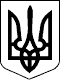 ВЕЛИКОСЕВЕРИНІВСЬКА СІЛЬСЬКА РАДА
КРОПИВНИЦЬКОГО РАЙОНУ КІРОВОГРАДСЬКОЇ ОБЛАСТІСЬОМА СЕСІЯ ВОСЬМОГО СКЛИКАННЯРІШЕННЯ від«__» _________ 2021 року                                                                         № _______с. Велика СеверинкаКеруючись статтями 25, п. 24 ч.1 ст.26, Закону України «Про місцеве самоврядування в Україні», ст. 12 Податкового кодексу України, враховуючи, Законом України «Про засади державної регуляторної політики у сфері господарської діяльності», враховуючи рекомендації комісії з питань реалізації державної регуляторної політики на території Великосеверинівської ТГ, сільська рада В И Р І Ш И Л А:1.Встановити на території Великосеверинівської об’єднаної територіальної громади наступні місцеві податки та збори на 2022 рік:1.1.Єдиний податок згідно з додатком 1.1.2.Податок на майно, який складається з:1.2.1.Податку на нерухоме майно, відмінне від земельної ділянки згідно з додатком 2.1.2.2.Земельного податку згідно з додатком 3.1.3.Туристичний збір згідно з додатком 4.2.Затвердити:2.1.Ставки єдиного податку для платників першої та другої групи  згідно з додатком 1;2.2. Ставки податку на нерухоме майно, відмінне від земельної ділянки, згідно з додатком 2.1 та пільги для фізичних та юридичних осіб, надані відповідно до підпункту 266.4.2 пункту 266.4 статті 266 Податкового кодексу України, за переліком згідно з додатком 2.2;2.3. Ставки земельного податку згідно з додатком 3.1 та пільги для фізичних та юридичних осіб, надані відповідно до пункту 284.1 статті 284 Податкового кодексу України, за переліком згідно з додатком 3.2.2.4.Ставки туристичного збору згідно з додатком 4.3.Всі питання неврегульовані цим рішенням регулюються відповідно до норм Податкового кодексу України та діючого законодавства України.4.Доручити секретарю сільської ради Коломієць Г.С. забезпечити направлення копії цього рішення до Кропивницької ОДПІ Головного управління ДФС у Кіровоградській області та забезпечити оприлюднення цього рішення на офіційному веб-сайті сільської ради. 5.Дане рішення набуває чинності з 1 січня 2022 року. Вважати такими, що втратили чинність рішення Великосеверинівської сільської ради від 23.06.2020 року №1530.6.Контроль за виконанням цього рішення покласти на комісію з питань реалізації державної регуляторної політики на території Великосеверинівської ТГ.Сільський голова 						Сергій ЛЕВЧЕНКОДодаток 1 До проєкту рішення Великосеверинівської сільської ради від __________ 2021 року №____Єдиний податок на 2022 рік1.Платниками податку на території Великосеверинівської територіальної громади є:1.1.Юридичні особи та фізичні особи – підприємці з податковою адресою у межах Великосеверинівської територіальної громади, які відповідають вимогам спрощеної системи оподаткування, обліку та звітності, і які при цьому  самостійно обрали даний спосіб оподаткування доходів;1.2.Суб’єкти господарювання, які застосовують спрощену систему оподаткування, обліку та звітності, поділяються на такі групи платників єдиного податку:1.2.1.Перша група - фізичні особи - підприємці, які не використовують працю найманих осіб, здійснюють виключно роздрібний продаж товарів з торговельних місць на ринках та/або провадять господарську діяльність з надання побутових послуг населенню і обсяг доходу яких протягом календарного року не перевищує 834 розмірів мінімальної заробітної плати, встановленого законом на 01 січня податкового (звітного) року;1.2.2.Друга група - фізичні особи - підприємці, які здійснюють господарську діяльність з надання послуг, у тому числі побутових, платникам єдиного податку та/або населенню, виробництво та/або продаж товарів, діяльність у сфері ресторанного господарства, за умови, що протягом календарного року відповідають сукупності таких критеріїв:- не використовують працю найманих осіб або кількість осіб, які перебувають з ними у трудових відносинах, одночасно не перевищує 10 осіб;- обсяг доходу не перевищує 1167 розмірів мінімальної заробітної плати, встановленого законом на 01 січня податкового (звітного) року.2.Фіксовані ставки єдиного податку з розрахунку на місяць для фізичних осіб-підприємців:1) першої групи платників єдиного податку у розмірі 10 відсотків до  розміру прожиткового мінімуму для працездатних осіб, встановленого на 01 січня звітного року 2) другої групи платників єдиного податку у розмірі 15 відсотків розміру мінімальної заробітної плати встановленої законом на 1 січня податкового (звітного) року.3.Ставки єдиного податку для першої та другої груп платників єдиного податку застосовуються з особливостями, встановленими вимогами пунктів 293.4, 293.6, 293.7 та 293.8 статті 293 Податкового кодексу України.4.Об'єкт оподаткування визначається:1) для платників єдиного податку першої групи відповідно до підпункту  1) пункту 291.4 статті 291 Податкового кодексу України;2) для платників єдиного податку другої групи відповідно до підпункту  2) пункту 291.4 статті 291 Податкового кодексу України.5.База оподаткування для платників єдиного податку першої та другої груп платників єдиного податку визначається відповідно до пункту 293.1 статті 293 Податкового кодексу України.6.Порядок обчислення податку встановлюється відповідно до пунктів  295.2, 295.5 та 295.8 статті  295 Податкового кодексу України з урахуванням особливостей, визначених статтею  297 Податкового кодексу України.7.Податковий період встановлюється відповідно до статті  294 Податкового кодексу України.8.Строк та порядок сплати податку визначаються відповідно до пунктів  295.1, 295.4 та 295.7 статті 295 Податкового кодексу України з урахуванням особливостей, визначених статтею 297 Податкового кодексу України.9.Строк та порядок подання звітності про обчислення і сплату податку визначено пунктами  296.2, 296.4, підпунктом 296.5.1 пункту  296.5 статті  296 Податкового кодексу України з урахуванням особливостей, визначених статтею  297 Податкового кодексу України.Секретар сільської ради					Ганна КОЛОМІЄЦЬДодаток 2
до проєкту рішення Великосеверинівської сільської ради від __________ 2021 року №____Податок на нерухоме майно, відмінне від земельної ділянки1.Платники податку визначаються відповідно до п. 266.1 ст. 266 Податкового кодексу України (зі змінами).2.Об’єкт оподаткування визначається відповідно до п. 266.2 ст. 266 Податкового кодексу України.3.База оподаткування визначається відповідно до п. 266.3 ст. 266 Податкового кодексу України.4.Ставка податку. 4.1.Ставки податку для об’єктів житлової нерухомості, що перебувають у власності фізичних та юридичних осіб, встановлюються у відсотках до розміру мінімальної заробітної плати, встановленої законом на 1 січня звітного (податкового) року, за 1 кв. метр бази оподаткування згідно з додатком 2.1.5.Пільги зі сплати податку.5.1.Об’єкти житлової та нежитлової нерухомості, що не є об’єктом оподаткування визначаються підпунктом 266.2.2 пункту 266.2 статті 266 Податкового кодексу України.5.2.Площа, на яку зменшується база оподаткування об’єкта/об’єктів житлової нерухомості, в тому числі їх часток, що перебувають у власності фізичної особи - платника податку, визначається відповідно до  підпункту 266.4.1 пункту 266.4 статті 266 Податкового кодексу України5.3.Перелік пільг для фізичних та юридичних осіб, наданих відповідно до підпункту 266.4.2 пункту 266.4 статті 266 Податкового кодексу України встановлюються відповідно до додатку 2.2.6.Порядок обчислення податку встановлюється пунктом 266.7 статті 266 Податкового кодексу України.7.Податковий період визначається пунктом 266.6 статті 266 Податкового кодексу України.8.Строк та порядок сплати податку визначається відповідно до пунктів 266.9 і 266.10 статті 266 Податкового кодексу України.9.Строк та порядок подання звітності про обчислення і сплату податку визначається відповідно до  підпункту 266.7.5 пункту 266.7 статті 266 Податкового кодексу України.Секретар сільської ради					Ганна КОЛОМІЄЦЬДодаток 2.1.до проєкту рішення Великосеверинівської сільської ради від __________ 2021 року №____СТАВКИ
податку на нерухоме майно, відмінне від земельної ділянкиАдміністративно-територіальні одиниці або населені пункти, або території  територіальних громад, на які поширюється дія рішення ради:2 Класифікація будівель та споруд, код та найменування зазначаються відповідно до Державного класифікатора будівель та споруд ДК 018-2000, затвердженого наказом Держстандарту від 17 серпня 2000 р. № 507.3 Ставки податку встановлюються з урахуванням норм підпункту 12.3.7 пункту 12.3 статті 12, пункту 30.2 статті 30, пункту 266.2 статті 266 Податкового кодексу України і зазначаються десятковим дробом з трьома (у разі потреби чотирма) десятковими знаками після коми. 4 У разі визначення у рішенні про оподаткування податком на нерухоме майно, відмінне від земельної ділянки, зон адміністративно-територіальної одиниці, щодо якої приймається рішення, ставки встановлюються залежно від зони. Без урахування зони ставки зазначаються у графі “1 зона”. 5 Об’єкти нерухомості, що класифікуються за цим підкласом, звільняються/можуть звільнятися повністю або частково від оподаткування податком на нерухоме майно, відмінне від земельної ділянки, відповідно до норм підпункту 266.2.2 пункту 266.2 та пункту 266.4 статті 266 Податкового кодексу України. Секретар сільської ради					Ганна КОЛОМІЄЦЬДодаток 2.2. До проєкту рішення Великосеверинівської сільської ради від __________ 2021 року №____ПЕРЕЛІК
пільг для фізичних та юридичних осіб, наданих відповідно до підпункту 266.4.2 пункту 266.4 статті 266 Податкового кодексу України, із сплати податку на нерухоме майно, відмінне від земельної ділянки1Пільги встановлюються на 2022 рік та вводяться в дію
 з 01 січня 2022 року.Адміністративно-територіальні одиниці або населені пункти, або території об’єднаних територіальних громад, на які поширюється дія рішення ради:База оподаткування об’єктів житлової нерухомості, у тому числі їх часток, що перебуває у власності фізичної або юридичної особи - платника податку, зменшується:Зменшення надається один раз за базовий податковий (звітний) період (рік).__________1 Пільги визначаються з урахуванням норм підпункту 12.3.7 пункту 12.3 статті 12, пункту 30.2 статті 30, пункту 266.2 статті 266 Податкового кодексу України. У разі встановлення пільг, відмінних на територіях різних населених пунктів адміністративно-територіальної одиниці, за кожним населеним пунктом пільги затверджуються окремо.Секретар сільської ради					Ганна КОЛОМІЄЦЬДодаток 3 До проєкту рішення Великосеверинівської сільської ради від __________ 2021 року №____Земельний податок на 2022 рік1.Платники податку визначаються статтею 269 Податкового кодексу України.2.Об’єкт оподаткування визначаються відповідно до статті 270 Податкового кодексу України.3.База оподаткування визначається статтею 271 Податкового кодексу України.4.Ставки земельного податку встановлюються згідно з додатком 3.1.5.Пільги зі сплати податку.5.1.Пільги для фізичних осіб встановлюються відповідно до статті 281 Податкового кодексу України.5.2.Пільги для юридичних осіб встановлюються відповідно до статті 282 Податкового кодексу України.5.3.Земельні ділянки, що не підлягають оподаткуванню земельним податком встановлюються  відповідно до статті 283 Податкового кодексу України.5.4.Пільги для фізичних та юридичних осіб, надані відповідно до пункту 284.1 статті 284 Податкового кодексу України, встановлюються згідно з додатком 3.2.6.Порядок обчислення податку встановлюється відповідно до статті 286 Податкового кодексу України з урахуванням норми статті 284 Податкового кодексу України.7.Податковий (звітний) період визначається статтею 285 Податкового кодексу України.8.Строк та порядок сплати податку визначається статтею 287 Податкового кодексу України.9.Строк та порядок подання звітності про обчислення і сплату початку визначається пунктами 286.2-286.4 статті 286 Податкового кодексу України.Секретар сільської ради					Ганна КОЛОМІЄЦЬДодаток 3.1 До проєкту рішення Великосеверинівської сільської ради від __________ 2021 року №____Ставки земельного податку1 на 2022 рік, введені в дію з 01 січня 2022 р.Адміністративно-територіальна одиниця, на яку поширюється дія рішення органу місцевого самоврядування:Ставки земельного податку на населений пункт с. Велика Севернка Кропивницького району Кіровоградської областіСтавки земельного податку на населений пункт с. Підгайці Кропивницького району Кіровоградської областіСтавки земельного податку на населений пункт с. Лозуватка Кропивницького району Кіровоградської областіСтавки земельного податку на населений пункт с. Кандаурове Кропивницького району Кіровоградської областіСтавки земельного податку на населений пункт с. Оситняжка Кропивницького району Кіровоградської областіСтавки земельного податку на населений пункт с. Петрове Кропивницького району Кіровоградської областіСтавки земельного податку на населений пункт с. Созонівка Кропивницького району Кіровоградської областіСтавки земельного податку на населений пункт с. Андросове Кропивницького району Кіровоградської областіСтавки земельного податку на населений пункт с. Червоний Кут Кропивницького району Кіровоградської областіСтавки земельного податку на населений пункт с. Рожнятівка Кропивницького району Кіровоградської областіСтавки земельного податку на населений пункт с.Високі Байраки Кропивницького району Кіровоградської областіСекретар сільської ради					Ганна КОЛОМІЄЦЬДодаток 3.2До проєкту рішення Великосеверинівської сільської ради №____ від________  2021року ПЕРЕЛІК
пільг для фізичних та юридичних осіб, наданих 
відповідно до пункту 284.1 статті 284 Податкового 
кодексу України, із сплати земельного податку1
Пільги встановлюються на 2022 рік та вводяться в дію
 з 01.01.2022 року.Адміністративно-територіальні одиниці або населені пункти, або території об’єднаних територіальних громад, на які поширюється дія рішення ради:Секретар сільської ради					Ганна КОЛОМІЄЦЬДодаток 4    до проєкту рішення Великосеверинівської сільської ради від _____________2021 року №___Туристичний збір на 2022 рік1. Платниками збору є громадяни України, іноземці, а також особи без громадянства, які прибувають на територію адміністративно-територіальної одиниці, на якій діє рішення сільської, селищної, міської ради або ради об’єднаної територіальної громади, що створена згідно із законом та перспективним планом формування територій громад, про встановлення туристичного збору, та тимчасово розміщуються у місцях проживання (ночівлі).2. Платниками збору не можуть бути особи, які :а) постійно проживають, у тому числі на умовах договорів найму, у селі, селищі або місті, радами яких встановлено такий збір;б) особи , які прибули у відрядження або тимчасово розміщуються у місцях проживання (ночівлі), що належать фізичним особам на праві власності або на праві користування за договором найму;в) інваліди, діти-інваліди та особи, що супроводжують інвалідів I групи або дітей-інвалідів (не більше одного супроводжуючого);г) ветерани війни;ґ)  учасники ліквідації наслідків аварії на Чорнобильській АЕС;д) особи, які прибули за путівками (курсівками) на лікування, оздоровлення, реабілітацію до лікувально-профілактичних, фізкультурно-оздоровчих та санаторно-курортних закладів, що мають ліцензію на медичну практику та акредитацію центрального органу виконавчої влади, що реалізує державну політику у сфері охорони здоров’я;е) діти віком до 18 років;є) дитячі лікувально-профілактичні, фізкультурно-оздоровчі та санаторно-курортні заклади;ж) члени сім’ї фізичної особи першого та/або другого ступеня споріднення відповідно до статті 14 Податкового Кодексу України, які тимчасово розміщуються такою фізичною особою у місцях проживання (ночівлі), що належать їй на праві власності або на праві користування за договором найму.3. Податкові агенти та місця проживання (ночівлі) :Згідно з данним рішенням Великосеверинівської сільської ради справляння збору  здійснюється з тимчасового розміщення у таких місцях проживання (ночівлі):а) готелі, кемпінги, мотелі, гуртожитки для приїжджих, хостели, будинки відпочинку, туристичні бази, гірські притулки, табори для відпочинку, пансіонати та інші заклади готельного типу, санаторно-курортні заклади;б) житловий будинок, прибудова до житлового будинку, квартира, котедж, кімната, садовий будинок, дачний будинок, будь-які інші об’єкти, що використовуються для тимчасового проживання (ночівлі).Справляння збору здійснюється за такими податковими агентами:а) юридичними особами, філіями, відділеннями, іншими відокремленими підрозділами юридичних осіб згідно з підпунктом 268.7.2 пункту 268.7 Податкового кодексу України, фізичними особами - підприємцями, які надають послуги з тимчасового розміщення осіб у місцях проживання (ночівлі) ;б) квартирно-посередницькими організаціями, які направляють неорганізованих осіб з метою їх тимчасового розміщення у місцях проживання (ночівлі) , що належать фізичним особам на праві власності або на праві користування за договором найму визначені підпункту 268.5.1 пункту 268.5 Податкового кодексу України;в) юридичними особами, які уповноважуються радою Великосеверської об’єднаної територіальної громади справляти збір на умовах укладеного договору.Перелік податкових агентів та інформація про них розміщується та оприлюднюється на офіційному веб-сайті Великосеверинівської сільської ради в розділі «Суспільство і влада».4. Ставка збору : Ставка збору встановлюється за кожну добу тимчасового розміщення особи у місцях проживання (ночівлі) у розмірі 0,5 відсотка - для внутрішнього туризму та 5 відсотків - для в’їзного туризму від розміру мінімальної заробітної плати, встановленої законом на 1 січня звітного (податкового) року, для однієї особи за одну добу тимчасового розміщення.5. База справляння збору є загальна кількість діб тимчасового розміщення у місцях проживання (ночівлі).6. Особливості справляння зборуПлатники збору сплачують суму збору авансовим внеском перед тимчасовим розміщенням у місцях проживання (ночівлі) податковим агентам, які справляють збір за ставками, у місцях справляння збору.За один і той самий період перебування платника збору на території однієї адміністративно-територіальної одиниці, на якій встановлено туристичний збір, повторне справляння збору, вже сплаченого таким платником збору, не допускається.Особа здійснює тимчасове розміщення платника збору у місцях проживання (ночівлі), що належать такій особі на праві власності або на праві користування, виключно за наявності у платника збору документа, що підтверджує сплату ним туристичного збору .У разі дострокового залишення особою, яка сплатила туристичний збір, території адміністративно-територіальної одиниці, на якій встановлено туристичний збір, сума надмірно сплаченого збору підлягає поверненню такій особі .7. Порядок сплати зборуПодаткові агенти сплачують збір за своїм місцезнаходженням щоквартально протягом 40 календарних днів, що настають за останнім календарним днем звітного (податкового) кварталу.Податковий агент, який має підрозділ без статусу юридичної особи, що надає послуги з тимчасового розміщення у місцях проживання (ночівлі) не за місцем реєстрації такого податкового агента, зобов’язаний зареєструвати такий підрозділ як податкового агента туристичного збору у контролюючому органі за місцезнаходженням підрозділу.8.Базовий податковий (звітний) період дорівнює календарному кварталу.Секретар сільської ради					Ганна КОЛОМІЄЦЬПро встановлення місцевих податків і зборів на території Великосеверинівської територіальної громади на 2022 рікКод областіКод районуКод 
згідно з КОАТУУНайменування адміністративно-територіальної одиниці Великосеверинівської ОГ350000000035225000003522581201с.Велика Северинка350000000035225000003522581203с. Кандаурове350000000035225000003522581205с.Лозуватка350000000035225000003522581207с.Підгайці350000000035225000003522586401с.Оситняжка350000000035000000003500000000350000000035000000003500000000352250000035225000003522500000352250000035225000003522500000352258640235225821013522582102352258210535225821043522587001с.Петровес.Високі Байракис.Андросовес.Червоний Кутс.Рожнятівкас.СозонівкаКласифікація будівель та споруд 
(відповідно до Державного класифікатора будівель та споруд ДК 018-2000, затвердженого наказом Державного комітету України по стандартизації, метрології та сертифікації від 17.08.2000р. № 507)Класифікація будівель та споруд 
(відповідно до Державного класифікатора будівель та споруд ДК 018-2000, затвердженого наказом Державного комітету України по стандартизації, метрології та сертифікації від 17.08.2000р. № 507)Класифікація будівель та споруд 
(відповідно до Державного класифікатора будівель та споруд ДК 018-2000, затвердженого наказом Державного комітету України по стандартизації, метрології та сертифікації від 17.08.2000р. № 507)Ставки податку
(у % від розміру мінімальної заробітної плати)за 1 кв. метрСтавки податку
(у % від розміру мінімальної заробітної плати)за 1 кв. метрСтавки податку
(у % від розміру мінімальної заробітної плати)за 1 кв. метрСтавки податку
(у % від розміру мінімальної заробітної плати)за 1 кв. метрСтавки податку
(у % від розміру мінімальної заробітної плати)за 1 кв. метрСтавки податку
(у % від розміру мінімальної заробітної плати)за 1 кв. метрСтавки податку
(у % від розміру мінімальної заробітної плати)за 1 кв. метрСтавки податку
(у % від розміру мінімальної заробітної плати)за 1 кв. метрСтавки податку
(у % від розміру мінімальної заробітної плати)за 1 кв. метрСтавки податку
(у % від розміру мінімальної заробітної плати)за 1 кв. метрСтавки податку
(у % від розміру мінімальної заробітної плати)за 1 кв. метрСтавки податку
(у % від розміру мінімальної заробітної плати)за 1 кв. метрСтавки податку
(у % від розміру мінімальної заробітної плати)за 1 кв. метрСтавки податку
(у % від розміру мінімальної заробітної плати)за 1 кв. метрСтавки податку
(у % від розміру мінімальної заробітної плати)за 1 кв. метрСтавки податку
(у % від розміру мінімальної заробітної плати)за 1 кв. метрСтавки податку
(у % від розміру мінімальної заробітної плати)за 1 кв. метрСтавки податку
(у % від розміру мінімальної заробітної плати)за 1 кв. метрСтавки податку
(у % від розміру мінімальної заробітної плати)за 1 кв. метрСтавки податку
(у % від розміру мінімальної заробітної плати)за 1 кв. метрСтавки податку
(у % від розміру мінімальної заробітної плати)за 1 кв. метрСтавки податку
(у % від розміру мінімальної заробітної плати)за 1 кв. метрСтавки податку
(у % від розміру мінімальної заробітної плати)за 1 кв. метркод2найменування2для юридичних осібдля юридичних осібдля юридичних осібдля юридичних осібдля юридичних осібдля юридичних осібдля юридичних осібдля юридичних осібдля юридичних осібдля юридичних осібдля юридичних осібдля юридичних осібдля фізичних осібдля фізичних осібдля фізичних осібдля фізичних осібдля фізичних осібдля фізичних осібдля фізичних осібдля фізичних осібдля фізичних осібдля фізичних осібдля фізичних осібкод2найменування21 зона41 зона42 зона42 зона42 зона42 зона42 зона42 зона43 зона43 зона43 зона43 зона41 зона41 зона41 зона41 зона42 зона42 зона42 зона42 зона42 зона43 зона43 зона411Будівлі житловіБудівлі житловіБудівлі житловіБудівлі житловіБудівлі житловіБудівлі житловіБудівлі житловіБудівлі житловіБудівлі житловіБудівлі житловіБудівлі житловіБудівлі житловіБудівлі житловіБудівлі житловіБудівлі житловіБудівлі житловіБудівлі житловіБудівлі житловіБудівлі житловіБудівлі житловіБудівлі житловіБудівлі житловіБудівлі житловіБудівлі житлові111Будинки одноквартирніБудинки одноквартирніБудинки одноквартирніБудинки одноквартирніБудинки одноквартирніБудинки одноквартирніБудинки одноквартирніБудинки одноквартирніБудинки одноквартирніБудинки одноквартирніБудинки одноквартирніБудинки одноквартирніБудинки одноквартирніБудинки одноквартирніБудинки одноквартирніБудинки одноквартирніБудинки одноквартирніБудинки одноквартирніБудинки одноквартирніБудинки одноквартирніБудинки одноквартирніБудинки одноквартирніБудинки одноквартирніБудинки одноквартирні1110Будинки одноквартирні5Будинки одноквартирні5Будинки одноквартирні5Будинки одноквартирні5Будинки одноквартирні5Будинки одноквартирні5Будинки одноквартирні5Будинки одноквартирні5Будинки одноквартирні5Будинки одноквартирні5Будинки одноквартирні5Будинки одноквартирні5Будинки одноквартирні5Будинки одноквартирні5Будинки одноквартирні5Будинки одноквартирні5Будинки одноквартирні5Будинки одноквартирні5Будинки одноквартирні5Будинки одноквартирні5Будинки одноквартирні5Будинки одноквартирні5Будинки одноквартирні5Будинки одноквартирні5Цей клас включає: 
- відокремлені житлові будинки садибного типу, вілли, дачі, будинки для персоналу лісового господарства, літні будинки для тимчасового проживання, садові будинки та т. ін.
- спарені або зблоковані будинки з окремими квартирами, що мають свій власний вхід з вулиці1110.1 Будинки одноквартирні масової забудови 110,20,20,20,21110.2 Котеджі та будинки одноквартирні підвищеної комфортності 110,20,20,20,21110.3 Будинки садибного типу 110,20,20,20,21110.4 Будинки дачні та садові 110,20,20,20,2112Будинки з двома та більше квартирамиБудинки з двома та більше квартирамиБудинки з двома та більше квартирамиБудинки з двома та більше квартирамиБудинки з двома та більше квартирамиБудинки з двома та більше квартирамиБудинки з двома та більше квартирамиБудинки з двома та більше квартирамиБудинки з двома та більше квартирамиБудинки з двома та більше квартирамиБудинки з двома та більше квартирамиБудинки з двома та більше квартирамиБудинки з двома та більше квартирамиБудинки з двома та більше квартирамиБудинки з двома та більше квартирамиБудинки з двома та більше квартирамиБудинки з двома та більше квартирамиБудинки з двома та більше квартирамиБудинки з двома та більше квартирамиБудинки з двома та більше квартирамиБудинки з двома та більше квартирамиБудинки з двома та більше квартирамиБудинки з двома та більше квартирамиБудинки з двома та більше квартирами1121Будинки з двома квартирамиБудинки з двома квартирамиБудинки з двома квартирамиБудинки з двома квартирамиБудинки з двома квартирамиБудинки з двома квартирамиБудинки з двома квартирамиБудинки з двома квартирамиБудинки з двома квартирамиБудинки з двома квартирамиБудинки з двома квартирамиБудинки з двома квартирамиБудинки з двома квартирамиБудинки з двома квартирамиБудинки з двома квартирамиБудинки з двома квартирамиБудинки з двома квартирамиБудинки з двома квартирамиБудинки з двома квартирамиБудинки з двома квартирамиБудинки з двома квартирамиБудинки з двома квартирамиБудинки з двома квартирамиБудинки з двома квартирамиЦей клас включає: 
відокремлені, спарені або зблоковані будинки з двома квартирами1121.1 Будинки двоквартирні масової забудови 110,20,20,20,21121.2 Котеджі та будинки двоквартирні підвищеної комфортності 110,20,20,20,21122Будинки з трьома та більше квартирами5 Будинки з трьома та більше квартирами5 Будинки з трьома та більше квартирами5 Будинки з трьома та більше квартирами5 Будинки з трьома та більше квартирами5 Будинки з трьома та більше квартирами5 Будинки з трьома та більше квартирами5 Будинки з трьома та більше квартирами5 Будинки з трьома та більше квартирами5 Будинки з трьома та більше квартирами5 Будинки з трьома та більше квартирами5 Будинки з трьома та більше квартирами5 Будинки з трьома та більше квартирами5 Будинки з трьома та більше квартирами5 Будинки з трьома та більше квартирами5 Будинки з трьома та більше квартирами5 Будинки з трьома та більше квартирами5 Будинки з трьома та більше квартирами5 Будинки з трьома та більше квартирами5 Будинки з трьома та більше квартирами5 Будинки з трьома та більше квартирами5 Будинки з трьома та більше квартирами5 Будинки з трьома та більше квартирами5 Будинки з трьома та більше квартирами5 Цей клас включає: 
відокремлені, спарені, зблоковані та інші житлові будинки з трьома та більше квартирами1122.1 Будинки багатоквартирні масової забудови 1110,20,20,20,21122.2 Будинки багатоквартирні підвищеної комфортності, індивідуальні 1110,20,20,20,21122.3 Будинки житлові готельного типу 1110,20,20,20,2113Гуртожитки5Гуртожитки5Гуртожитки5Гуртожитки5Гуртожитки5Гуртожитки5Гуртожитки5Гуртожитки5Гуртожитки5Гуртожитки5Гуртожитки5Гуртожитки5Гуртожитки5Гуртожитки5Гуртожитки5Гуртожитки5Гуртожитки5Гуртожитки5Гуртожитки5Гуртожитки5Гуртожитки5Гуртожитки5Гуртожитки5Гуртожитки51130.1 Гуртожитки для робітників та службовцівНе є об'єктами оподаткування 
(пп. 266.2.2 г) п. 266.2 ст. 266 ПКУ) Не є об'єктами оподаткування 
(пп. 266.2.2 г) п. 266.2 ст. 266 ПКУ) Не є об'єктами оподаткування 
(пп. 266.2.2 г) п. 266.2 ст. 266 ПКУ) Не є об'єктами оподаткування 
(пп. 266.2.2 г) п. 266.2 ст. 266 ПКУ) Не є об'єктами оподаткування 
(пп. 266.2.2 г) п. 266.2 ст. 266 ПКУ) Не є об'єктами оподаткування 
(пп. 266.2.2 г) п. 266.2 ст. 266 ПКУ) Не є об'єктами оподаткування 
(пп. 266.2.2 г) п. 266.2 ст. 266 ПКУ) Не є об'єктами оподаткування 
(пп. 266.2.2 г) п. 266.2 ст. 266 ПКУ) Не є об'єктами оподаткування 
(пп. 266.2.2 г) п. 266.2 ст. 266 ПКУ) Не є об'єктами оподаткування 
(пп. 266.2.2 г) п. 266.2 ст. 266 ПКУ) Не є об'єктами оподаткування 
(пп. 266.2.2 г) п. 266.2 ст. 266 ПКУ) Не є об'єктами оподаткування 
(пп. 266.2.2 г) п. 266.2 ст. 266 ПКУ) Не є об'єктами оподаткування 
(пп. 266.2.2 г) п. 266.2 ст. 266 ПКУ) Не є об'єктами оподаткування 
(пп. 266.2.2 г) п. 266.2 ст. 266 ПКУ) Не є об'єктами оподаткування 
(пп. 266.2.2 г) п. 266.2 ст. 266 ПКУ) Не є об'єктами оподаткування 
(пп. 266.2.2 г) п. 266.2 ст. 266 ПКУ) Не є об'єктами оподаткування 
(пп. 266.2.2 г) п. 266.2 ст. 266 ПКУ) Не є об'єктами оподаткування 
(пп. 266.2.2 г) п. 266.2 ст. 266 ПКУ) Не є об'єктами оподаткування 
(пп. 266.2.2 г) п. 266.2 ст. 266 ПКУ) Не є об'єктами оподаткування 
(пп. 266.2.2 г) п. 266.2 ст. 266 ПКУ) Не є об'єктами оподаткування 
(пп. 266.2.2 г) п. 266.2 ст. 266 ПКУ) Не є об'єктами оподаткування 
(пп. 266.2.2 г) п. 266.2 ст. 266 ПКУ) Не є об'єктами оподаткування 
(пп. 266.2.2 г) п. 266.2 ст. 266 ПКУ) 1130.2 Гуртожитки для студентів вищих навчальних закладів5Не є об'єктами оподаткування 
(пп. 266.2.2 г) п. 266.2 ст. 266 ПКУ) Не є об'єктами оподаткування 
(пп. 266.2.2 г) п. 266.2 ст. 266 ПКУ) Не є об'єктами оподаткування 
(пп. 266.2.2 г) п. 266.2 ст. 266 ПКУ) Не є об'єктами оподаткування 
(пп. 266.2.2 г) п. 266.2 ст. 266 ПКУ) Не є об'єктами оподаткування 
(пп. 266.2.2 г) п. 266.2 ст. 266 ПКУ) Не є об'єктами оподаткування 
(пп. 266.2.2 г) п. 266.2 ст. 266 ПКУ) Не є об'єктами оподаткування 
(пп. 266.2.2 г) п. 266.2 ст. 266 ПКУ) Не є об'єктами оподаткування 
(пп. 266.2.2 г) п. 266.2 ст. 266 ПКУ) Не є об'єктами оподаткування 
(пп. 266.2.2 г) п. 266.2 ст. 266 ПКУ) Не є об'єктами оподаткування 
(пп. 266.2.2 г) п. 266.2 ст. 266 ПКУ) Не є об'єктами оподаткування 
(пп. 266.2.2 г) п. 266.2 ст. 266 ПКУ) Не є об'єктами оподаткування 
(пп. 266.2.2 г) п. 266.2 ст. 266 ПКУ) Не є об'єктами оподаткування 
(пп. 266.2.2 г) п. 266.2 ст. 266 ПКУ) Не є об'єктами оподаткування 
(пп. 266.2.2 г) п. 266.2 ст. 266 ПКУ) Не є об'єктами оподаткування 
(пп. 266.2.2 г) п. 266.2 ст. 266 ПКУ) Не є об'єктами оподаткування 
(пп. 266.2.2 г) п. 266.2 ст. 266 ПКУ) Не є об'єктами оподаткування 
(пп. 266.2.2 г) п. 266.2 ст. 266 ПКУ) Не є об'єктами оподаткування 
(пп. 266.2.2 г) п. 266.2 ст. 266 ПКУ) Не є об'єктами оподаткування 
(пп. 266.2.2 г) п. 266.2 ст. 266 ПКУ) Не є об'єктами оподаткування 
(пп. 266.2.2 г) п. 266.2 ст. 266 ПКУ) Не є об'єктами оподаткування 
(пп. 266.2.2 г) п. 266.2 ст. 266 ПКУ) Не є об'єктами оподаткування 
(пп. 266.2.2 г) п. 266.2 ст. 266 ПКУ) Не є об'єктами оподаткування 
(пп. 266.2.2 г) п. 266.2 ст. 266 ПКУ) 1130.3 Гуртожитки для учнів навчальних закладів5Не є об'єктами оподаткування 
(пп. 266.2.2 г) п. 266.2 ст. 266 ПКУ) Не є об'єктами оподаткування 
(пп. 266.2.2 г) п. 266.2 ст. 266 ПКУ) Не є об'єктами оподаткування 
(пп. 266.2.2 г) п. 266.2 ст. 266 ПКУ) Не є об'єктами оподаткування 
(пп. 266.2.2 г) п. 266.2 ст. 266 ПКУ) Не є об'єктами оподаткування 
(пп. 266.2.2 г) п. 266.2 ст. 266 ПКУ) Не є об'єктами оподаткування 
(пп. 266.2.2 г) п. 266.2 ст. 266 ПКУ) Не є об'єктами оподаткування 
(пп. 266.2.2 г) п. 266.2 ст. 266 ПКУ) Не є об'єктами оподаткування 
(пп. 266.2.2 г) п. 266.2 ст. 266 ПКУ) Не є об'єктами оподаткування 
(пп. 266.2.2 г) п. 266.2 ст. 266 ПКУ) Не є об'єктами оподаткування 
(пп. 266.2.2 г) п. 266.2 ст. 266 ПКУ) Не є об'єктами оподаткування 
(пп. 266.2.2 г) п. 266.2 ст. 266 ПКУ) Не є об'єктами оподаткування 
(пп. 266.2.2 г) п. 266.2 ст. 266 ПКУ) Не є об'єктами оподаткування 
(пп. 266.2.2 г) п. 266.2 ст. 266 ПКУ) Не є об'єктами оподаткування 
(пп. 266.2.2 г) п. 266.2 ст. 266 ПКУ) Не є об'єктами оподаткування 
(пп. 266.2.2 г) п. 266.2 ст. 266 ПКУ) Не є об'єктами оподаткування 
(пп. 266.2.2 г) п. 266.2 ст. 266 ПКУ) Не є об'єктами оподаткування 
(пп. 266.2.2 г) п. 266.2 ст. 266 ПКУ) Не є об'єктами оподаткування 
(пп. 266.2.2 г) п. 266.2 ст. 266 ПКУ) Не є об'єктами оподаткування 
(пп. 266.2.2 г) п. 266.2 ст. 266 ПКУ) Не є об'єктами оподаткування 
(пп. 266.2.2 г) п. 266.2 ст. 266 ПКУ) Не є об'єктами оподаткування 
(пп. 266.2.2 г) п. 266.2 ст. 266 ПКУ) Не є об'єктами оподаткування 
(пп. 266.2.2 г) п. 266.2 ст. 266 ПКУ) Не є об'єктами оподаткування 
(пп. 266.2.2 г) п. 266.2 ст. 266 ПКУ) 1130.4 Будинки-інтернати для людей похилого віку та інвалідів5Не є об'єктами оподаткування 
(пп. 266.2.2 г) п. 266.2 ст. 266 ПКУ) Не є об'єктами оподаткування 
(пп. 266.2.2 г) п. 266.2 ст. 266 ПКУ) Не є об'єктами оподаткування 
(пп. 266.2.2 г) п. 266.2 ст. 266 ПКУ) Не є об'єктами оподаткування 
(пп. 266.2.2 г) п. 266.2 ст. 266 ПКУ) Не є об'єктами оподаткування 
(пп. 266.2.2 г) п. 266.2 ст. 266 ПКУ) Не є об'єктами оподаткування 
(пп. 266.2.2 г) п. 266.2 ст. 266 ПКУ) Не є об'єктами оподаткування 
(пп. 266.2.2 г) п. 266.2 ст. 266 ПКУ) Не є об'єктами оподаткування 
(пп. 266.2.2 г) п. 266.2 ст. 266 ПКУ) Не є об'єктами оподаткування 
(пп. 266.2.2 г) п. 266.2 ст. 266 ПКУ) Не є об'єктами оподаткування 
(пп. 266.2.2 г) п. 266.2 ст. 266 ПКУ) Не є об'єктами оподаткування 
(пп. 266.2.2 г) п. 266.2 ст. 266 ПКУ) Не є об'єктами оподаткування 
(пп. 266.2.2 г) п. 266.2 ст. 266 ПКУ) Не є об'єктами оподаткування 
(пп. 266.2.2 г) п. 266.2 ст. 266 ПКУ) Не є об'єктами оподаткування 
(пп. 266.2.2 г) п. 266.2 ст. 266 ПКУ) Не є об'єктами оподаткування 
(пп. 266.2.2 г) п. 266.2 ст. 266 ПКУ) Не є об'єктами оподаткування 
(пп. 266.2.2 г) п. 266.2 ст. 266 ПКУ) Не є об'єктами оподаткування 
(пп. 266.2.2 г) п. 266.2 ст. 266 ПКУ) Не є об'єктами оподаткування 
(пп. 266.2.2 г) п. 266.2 ст. 266 ПКУ) Не є об'єктами оподаткування 
(пп. 266.2.2 г) п. 266.2 ст. 266 ПКУ) Не є об'єктами оподаткування 
(пп. 266.2.2 г) п. 266.2 ст. 266 ПКУ) Не є об'єктами оподаткування 
(пп. 266.2.2 г) п. 266.2 ст. 266 ПКУ) Не є об'єктами оподаткування 
(пп. 266.2.2 г) п. 266.2 ст. 266 ПКУ) Не є об'єктами оподаткування 
(пп. 266.2.2 г) п. 266.2 ст. 266 ПКУ) 1130.5Будинки дитини та сирітські будинки5Не є об'єктами оподаткування 
(пп. 266.2.2 г) п. 266.2 ст. 266 ПКУ)Не є об'єктами оподаткування 
(пп. 266.2.2 г) п. 266.2 ст. 266 ПКУ)Не є об'єктами оподаткування 
(пп. 266.2.2 г) п. 266.2 ст. 266 ПКУ)Не є об'єктами оподаткування 
(пп. 266.2.2 г) п. 266.2 ст. 266 ПКУ)Не є об'єктами оподаткування 
(пп. 266.2.2 г) п. 266.2 ст. 266 ПКУ)Не є об'єктами оподаткування 
(пп. 266.2.2 г) п. 266.2 ст. 266 ПКУ)Не є об'єктами оподаткування 
(пп. 266.2.2 г) п. 266.2 ст. 266 ПКУ)Не є об'єктами оподаткування 
(пп. 266.2.2 г) п. 266.2 ст. 266 ПКУ)Не є об'єктами оподаткування 
(пп. 266.2.2 г) п. 266.2 ст. 266 ПКУ)Не є об'єктами оподаткування 
(пп. 266.2.2 г) п. 266.2 ст. 266 ПКУ)Не є об'єктами оподаткування 
(пп. 266.2.2 г) п. 266.2 ст. 266 ПКУ)Не є об'єктами оподаткування 
(пп. 266.2.2 г) п. 266.2 ст. 266 ПКУ)Не є об'єктами оподаткування 
(пп. 266.2.2 г) п. 266.2 ст. 266 ПКУ)Не є об'єктами оподаткування 
(пп. 266.2.2 г) п. 266.2 ст. 266 ПКУ)Не є об'єктами оподаткування 
(пп. 266.2.2 г) п. 266.2 ст. 266 ПКУ)Не є об'єктами оподаткування 
(пп. 266.2.2 г) п. 266.2 ст. 266 ПКУ)Не є об'єктами оподаткування 
(пп. 266.2.2 г) п. 266.2 ст. 266 ПКУ)Не є об'єктами оподаткування 
(пп. 266.2.2 г) п. 266.2 ст. 266 ПКУ)Не є об'єктами оподаткування 
(пп. 266.2.2 г) п. 266.2 ст. 266 ПКУ)Не є об'єктами оподаткування 
(пп. 266.2.2 г) п. 266.2 ст. 266 ПКУ)Не є об'єктами оподаткування 
(пп. 266.2.2 г) п. 266.2 ст. 266 ПКУ)Не є об'єктами оподаткування 
(пп. 266.2.2 г) п. 266.2 ст. 266 ПКУ)Не є об'єктами оподаткування 
(пп. 266.2.2 г) п. 266.2 ст. 266 ПКУ)1130.6 Будинки для біженців, притулки для бездомних5Не є об'єктами оподаткування 
(пп. 266.2.2 г) п. 266.2 ст. 266 ПКУ)  Не є об'єктами оподаткування 
(пп. 266.2.2 г) п. 266.2 ст. 266 ПКУ)  Не є об'єктами оподаткування 
(пп. 266.2.2 г) п. 266.2 ст. 266 ПКУ)  Не є об'єктами оподаткування 
(пп. 266.2.2 г) п. 266.2 ст. 266 ПКУ)  Не є об'єктами оподаткування 
(пп. 266.2.2 г) п. 266.2 ст. 266 ПКУ)  Не є об'єктами оподаткування 
(пп. 266.2.2 г) п. 266.2 ст. 266 ПКУ)  Не є об'єктами оподаткування 
(пп. 266.2.2 г) п. 266.2 ст. 266 ПКУ)  Не є об'єктами оподаткування 
(пп. 266.2.2 г) п. 266.2 ст. 266 ПКУ)  Не є об'єктами оподаткування 
(пп. 266.2.2 г) п. 266.2 ст. 266 ПКУ)  Не є об'єктами оподаткування 
(пп. 266.2.2 г) п. 266.2 ст. 266 ПКУ)  Не є об'єктами оподаткування 
(пп. 266.2.2 г) п. 266.2 ст. 266 ПКУ)  Не є об'єктами оподаткування 
(пп. 266.2.2 г) п. 266.2 ст. 266 ПКУ)  Не є об'єктами оподаткування 
(пп. 266.2.2 г) п. 266.2 ст. 266 ПКУ)  Не є об'єктами оподаткування 
(пп. 266.2.2 г) п. 266.2 ст. 266 ПКУ)  Не є об'єктами оподаткування 
(пп. 266.2.2 г) п. 266.2 ст. 266 ПКУ)  Не є об'єктами оподаткування 
(пп. 266.2.2 г) п. 266.2 ст. 266 ПКУ)  Не є об'єктами оподаткування 
(пп. 266.2.2 г) п. 266.2 ст. 266 ПКУ)  Не є об'єктами оподаткування 
(пп. 266.2.2 г) п. 266.2 ст. 266 ПКУ)  Не є об'єктами оподаткування 
(пп. 266.2.2 г) п. 266.2 ст. 266 ПКУ)  Не є об'єктами оподаткування 
(пп. 266.2.2 г) п. 266.2 ст. 266 ПКУ)  Не є об'єктами оподаткування 
(пп. 266.2.2 г) п. 266.2 ст. 266 ПКУ)  Не є об'єктами оподаткування 
(пп. 266.2.2 г) п. 266.2 ст. 266 ПКУ)  Не є об'єктами оподаткування 
(пп. 266.2.2 г) п. 266.2 ст. 266 ПКУ)  1130.9 Будинки для колективного проживання інші ххххххх12Будівлі нежитловіБудівлі нежитловіБудівлі нежитловіБудівлі нежитловіБудівлі нежитловіБудівлі нежитловіБудівлі нежитловіБудівлі нежитловіБудівлі нежитловіБудівлі нежитловіБудівлі нежитловіБудівлі нежитловіБудівлі нежитловіБудівлі нежитловіБудівлі нежитловіБудівлі нежитловіБудівлі нежитловіБудівлі нежитловіБудівлі нежитловіБудівлі нежитловіБудівлі нежитловіБудівлі нежитловіБудівлі нежитловіБудівлі нежитлові121Готелі, ресторани та подібні будівліГотелі, ресторани та подібні будівліГотелі, ресторани та подібні будівліГотелі, ресторани та подібні будівліГотелі, ресторани та подібні будівліГотелі, ресторани та подібні будівліГотелі, ресторани та подібні будівліГотелі, ресторани та подібні будівліГотелі, ресторани та подібні будівліГотелі, ресторани та подібні будівліГотелі, ресторани та подібні будівліГотелі, ресторани та подібні будівліГотелі, ресторани та подібні будівліГотелі, ресторани та подібні будівліГотелі, ресторани та подібні будівліГотелі, ресторани та подібні будівліГотелі, ресторани та подібні будівліГотелі, ресторани та подібні будівліГотелі, ресторани та подібні будівліГотелі, ресторани та подібні будівліГотелі, ресторани та подібні будівліГотелі, ресторани та подібні будівліГотелі, ресторани та подібні будівліГотелі, ресторани та подібні будівлі1211Будівлі готельніБудівлі готельніБудівлі готельніБудівлі готельніБудівлі готельніБудівлі готельніБудівлі готельніБудівлі готельніБудівлі готельніБудівлі готельніБудівлі готельніБудівлі готельніБудівлі готельніБудівлі готельніБудівлі готельніБудівлі готельніБудівлі готельніБудівлі готельніБудівлі готельніБудівлі готельніБудівлі готельніБудівлі готельніБудівлі готельніБудівлі готельні1211.1 Готелі 111111111211.2 Мотелі 111111111211.3 Кемпінги 111111111211.4 Пансіонати 111111111211.5 Ресторани та бари 111111111212Інші будівлі для тимчасового проживанняІнші будівлі для тимчасового проживанняІнші будівлі для тимчасового проживанняІнші будівлі для тимчасового проживанняІнші будівлі для тимчасового проживанняІнші будівлі для тимчасового проживанняІнші будівлі для тимчасового проживанняІнші будівлі для тимчасового проживанняІнші будівлі для тимчасового проживанняІнші будівлі для тимчасового проживанняІнші будівлі для тимчасового проживанняІнші будівлі для тимчасового проживанняІнші будівлі для тимчасового проживанняІнші будівлі для тимчасового проживанняІнші будівлі для тимчасового проживанняІнші будівлі для тимчасового проживанняІнші будівлі для тимчасового проживанняІнші будівлі для тимчасового проживанняІнші будівлі для тимчасового проживанняІнші будівлі для тимчасового проживанняІнші будівлі для тимчасового проживанняІнші будівлі для тимчасового проживанняІнші будівлі для тимчасового проживанняІнші будівлі для тимчасового проживання1212.1 Туристичні бази та гірські притулки 11110,50,50,50,51212.2 Дитячі та сімейні табори відпочинку 11110,50,50,50,51212.3 Центри та будинки відпочинку 11110,50,50,50,51212.9 Інші будівлі для тимчасового проживання, не класифіковані раніше 11110,50,50,50,5122Будівлі офісніБудівлі офісніБудівлі офісніБудівлі офісніБудівлі офісніБудівлі офісніБудівлі офісніБудівлі офісніБудівлі офісніБудівлі офісніБудівлі офісніБудівлі офісніБудівлі офісніБудівлі офісніБудівлі офісніБудівлі офісніБудівлі офісніБудівлі офісніБудівлі офісніБудівлі офісніБудівлі офісніБудівлі офісніБудівлі офісніБудівлі офісні1220Будівлі офісні5Будівлі офісні5Будівлі офісні5Будівлі офісні5Будівлі офісні5Будівлі офісні5Будівлі офісні5Будівлі офісні5Будівлі офісні5Будівлі офісні5Будівлі офісні5Будівлі офісні5Будівлі офісні5Будівлі офісні5Будівлі офісні5Будівлі офісні5Будівлі офісні5Будівлі офісні5Будівлі офісні5Будівлі офісні5Будівлі офісні5Будівлі офісні5Будівлі офісні5Будівлі офісні51220.1 Будівлі органів державного та місцевого управління5Не є об'єктами оподаткування 
(пп. 266.2.2 а) п. 266.2 ст. 266 ПКУ) Не є об'єктами оподаткування 
(пп. 266.2.2 а) п. 266.2 ст. 266 ПКУ) Не є об'єктами оподаткування 
(пп. 266.2.2 а) п. 266.2 ст. 266 ПКУ) Не є об'єктами оподаткування 
(пп. 266.2.2 а) п. 266.2 ст. 266 ПКУ) Не є об'єктами оподаткування 
(пп. 266.2.2 а) п. 266.2 ст. 266 ПКУ) Не є об'єктами оподаткування 
(пп. 266.2.2 а) п. 266.2 ст. 266 ПКУ) Не є об'єктами оподаткування 
(пп. 266.2.2 а) п. 266.2 ст. 266 ПКУ) Не є об'єктами оподаткування 
(пп. 266.2.2 а) п. 266.2 ст. 266 ПКУ) Не є об'єктами оподаткування 
(пп. 266.2.2 а) п. 266.2 ст. 266 ПКУ) Не є об'єктами оподаткування 
(пп. 266.2.2 а) п. 266.2 ст. 266 ПКУ) Не є об'єктами оподаткування 
(пп. 266.2.2 а) п. 266.2 ст. 266 ПКУ) Не є об'єктами оподаткування 
(пп. 266.2.2 а) п. 266.2 ст. 266 ПКУ) Не є об'єктами оподаткування 
(пп. 266.2.2 а) п. 266.2 ст. 266 ПКУ) Не є об'єктами оподаткування 
(пп. 266.2.2 а) п. 266.2 ст. 266 ПКУ) Не є об'єктами оподаткування 
(пп. 266.2.2 а) п. 266.2 ст. 266 ПКУ) Не є об'єктами оподаткування 
(пп. 266.2.2 а) п. 266.2 ст. 266 ПКУ) Не є об'єктами оподаткування 
(пп. 266.2.2 а) п. 266.2 ст. 266 ПКУ) Не є об'єктами оподаткування 
(пп. 266.2.2 а) п. 266.2 ст. 266 ПКУ) Не є об'єктами оподаткування 
(пп. 266.2.2 а) п. 266.2 ст. 266 ПКУ) Не є об'єктами оподаткування 
(пп. 266.2.2 а) п. 266.2 ст. 266 ПКУ) Не є об'єктами оподаткування 
(пп. 266.2.2 а) п. 266.2 ст. 266 ПКУ) Не є об'єктами оподаткування 
(пп. 266.2.2 а) п. 266.2 ст. 266 ПКУ) Не є об'єктами оподаткування 
(пп. 266.2.2 а) п. 266.2 ст. 266 ПКУ) 1220.2 Будівлі фінансового обслуговування 111111111220.3 Будівлі органів правосуддя5хххххххх1220.4 Будівлі закордонних представництв5хххххххх1220.5 Адміністративно-побутові будівлі промислових підприємств 111111111220.9 Будівлі для конторських та адміністративних цілей інші 11111111123Будівлі торговельніБудівлі торговельніБудівлі торговельніБудівлі торговельніБудівлі торговельніБудівлі торговельніБудівлі торговельніБудівлі торговельніБудівлі торговельніБудівлі торговельніБудівлі торговельніБудівлі торговельніБудівлі торговельніБудівлі торговельніБудівлі торговельніБудівлі торговельніБудівлі торговельніБудівлі торговельніБудівлі торговельніБудівлі торговельніБудівлі торговельніБудівлі торговельніБудівлі торговельніБудівлі торговельні1230Будівлі торговельніБудівлі торговельніБудівлі торговельніБудівлі торговельніБудівлі торговельніБудівлі торговельніБудівлі торговельніБудівлі торговельніБудівлі торговельніБудівлі торговельніБудівлі торговельніБудівлі торговельніБудівлі торговельніБудівлі торговельніБудівлі торговельніБудівлі торговельніБудівлі торговельніБудівлі торговельніБудівлі торговельніБудівлі торговельніБудівлі торговельніБудівлі торговельніБудівлі торговельніБудівлі торговельні1230.1 Торгові центри, універмаги, магазини 111111111230.2 Криті ринки, павільйони та зали для ярмарків5111111111230.3 Станції технічного обслуговування автомобілів 111111111230.4 Їдальні, кафе, закусочні тощо 111111111230.5 Бази та склади підприємств торгівлі і громадського харчування 111111111230.6 Будівлі підприємств побутового обслуговування 111111111230.9 Будівлі торговельні інші 11111111124Будівлі транспорту та засобів зв’язкуБудівлі транспорту та засобів зв’язкуБудівлі транспорту та засобів зв’язкуБудівлі транспорту та засобів зв’язкуБудівлі транспорту та засобів зв’язкуБудівлі транспорту та засобів зв’язкуБудівлі транспорту та засобів зв’язкуБудівлі транспорту та засобів зв’язкуБудівлі транспорту та засобів зв’язкуБудівлі транспорту та засобів зв’язкуБудівлі транспорту та засобів зв’язкуБудівлі транспорту та засобів зв’язкуБудівлі транспорту та засобів зв’язкуБудівлі транспорту та засобів зв’язкуБудівлі транспорту та засобів зв’язкуБудівлі транспорту та засобів зв’язкуБудівлі транспорту та засобів зв’язкуБудівлі транспорту та засобів зв’язкуБудівлі транспорту та засобів зв’язкуБудівлі транспорту та засобів зв’язкуБудівлі транспорту та засобів зв’язкуБудівлі транспорту та засобів зв’язкуБудівлі транспорту та засобів зв’язкуБудівлі транспорту та засобів зв’язку1241Вокзали, аеровокзали, будівлі засобів зв’язку та пов’язані з ними будівліВокзали, аеровокзали, будівлі засобів зв’язку та пов’язані з ними будівліВокзали, аеровокзали, будівлі засобів зв’язку та пов’язані з ними будівліВокзали, аеровокзали, будівлі засобів зв’язку та пов’язані з ними будівліВокзали, аеровокзали, будівлі засобів зв’язку та пов’язані з ними будівліВокзали, аеровокзали, будівлі засобів зв’язку та пов’язані з ними будівліВокзали, аеровокзали, будівлі засобів зв’язку та пов’язані з ними будівліВокзали, аеровокзали, будівлі засобів зв’язку та пов’язані з ними будівліВокзали, аеровокзали, будівлі засобів зв’язку та пов’язані з ними будівліВокзали, аеровокзали, будівлі засобів зв’язку та пов’язані з ними будівліВокзали, аеровокзали, будівлі засобів зв’язку та пов’язані з ними будівліВокзали, аеровокзали, будівлі засобів зв’язку та пов’язані з ними будівліВокзали, аеровокзали, будівлі засобів зв’язку та пов’язані з ними будівліВокзали, аеровокзали, будівлі засобів зв’язку та пов’язані з ними будівліВокзали, аеровокзали, будівлі засобів зв’язку та пов’язані з ними будівліВокзали, аеровокзали, будівлі засобів зв’язку та пов’язані з ними будівліВокзали, аеровокзали, будівлі засобів зв’язку та пов’язані з ними будівліВокзали, аеровокзали, будівлі засобів зв’язку та пов’язані з ними будівліВокзали, аеровокзали, будівлі засобів зв’язку та пов’язані з ними будівліВокзали, аеровокзали, будівлі засобів зв’язку та пов’язані з ними будівліВокзали, аеровокзали, будівлі засобів зв’язку та пов’язані з ними будівліВокзали, аеровокзали, будівлі засобів зв’язку та пов’язані з ними будівліВокзали, аеровокзали, будівлі засобів зв’язку та пов’язані з ними будівліВокзали, аеровокзали, будівлі засобів зв’язку та пов’язані з ними будівлі1241.1 Автовокзали та інші будівлі автомобільного транспорту 111111111241.2 Вокзали та інші будівлі залізничного транспорту хххххххх1241.3 Будівлі міського електротранспорту 111111111241.4 Аеровокзали та інші будівлі повітряного транспорту хххххххх1241.5 Морські та річкові вокзали, маяки та пов’язані з ними будівлі 111111111241.6 Будівлі станцій підвісних та канатних доріг 111111111241.7 Будівлі центрів радіо- та телевізійного мовлення, телефонних станцій, телекомунікаційних центрів тощо 111111111241.8 Ангари для літаків, локомотивні, вагонні, трамвайні та тролейбусні депо 111111111241.9 Будівлі транспорту та засобів зв’язку інші 111111111242ГаражіГаражіГаражіГаражіГаражіГаражіГаражіГаражіГаражіГаражіГаражіГаражіГаражіГаражіГаражіГаражіГаражіГаражіГаражіГаражіГаражіГаражіГаражіГаражі1242.1 Гаражі наземні 11110,10,10,10,11242.2 Гаражі підземні 11110,10,10,10,11242.3 Стоянки автомобільні криті 11110,10,10,10,11242.4 Навіси для велосипедів 11110,10,10,10,1125Будівлі промислові та складиБудівлі промислові та складиБудівлі промислові та складиБудівлі промислові та складиБудівлі промислові та складиБудівлі промислові та складиБудівлі промислові та складиБудівлі промислові та складиБудівлі промислові та складиБудівлі промислові та складиБудівлі промислові та складиБудівлі промислові та складиБудівлі промислові та складиБудівлі промислові та складиБудівлі промислові та складиБудівлі промислові та складиБудівлі промислові та складиБудівлі промислові та складиБудівлі промислові та складиБудівлі промислові та складиБудівлі промислові та складиБудівлі промислові та складиБудівлі промислові та складиБудівлі промислові та склади1251Будівлі промислові5Будівлі промислові5Будівлі промислові5Будівлі промислові5Будівлі промислові5Будівлі промислові5Будівлі промислові5Будівлі промислові5Будівлі промислові5Будівлі промислові5Будівлі промислові5Будівлі промислові5Будівлі промислові5Будівлі промислові5Будівлі промислові5Будівлі промислові5Будівлі промислові5Будівлі промислові5Будівлі промислові5Будівлі промислові5Будівлі промислові5Будівлі промислові5Будівлі промислові5Будівлі промислові51251.1 Будівлі підприємств машинобудування та металообробної промисловості5Будівлі промисловості, зокрема виробничі корпуси, цехи, складські приміщення промислових підприємств не є об'єктом оподаткування 
(пп. 266.2.2 є) п. 266.2 ст. 266 ПКУ)Будівлі промисловості, зокрема виробничі корпуси, цехи, складські приміщення промислових підприємств не є об'єктом оподаткування 
(пп. 266.2.2 є) п. 266.2 ст. 266 ПКУ)Будівлі промисловості, зокрема виробничі корпуси, цехи, складські приміщення промислових підприємств не є об'єктом оподаткування 
(пп. 266.2.2 є) п. 266.2 ст. 266 ПКУ)Будівлі промисловості, зокрема виробничі корпуси, цехи, складські приміщення промислових підприємств не є об'єктом оподаткування 
(пп. 266.2.2 є) п. 266.2 ст. 266 ПКУ)Будівлі промисловості, зокрема виробничі корпуси, цехи, складські приміщення промислових підприємств не є об'єктом оподаткування 
(пп. 266.2.2 є) п. 266.2 ст. 266 ПКУ)Будівлі промисловості, зокрема виробничі корпуси, цехи, складські приміщення промислових підприємств не є об'єктом оподаткування 
(пп. 266.2.2 є) п. 266.2 ст. 266 ПКУ)Будівлі промисловості, зокрема виробничі корпуси, цехи, складські приміщення промислових підприємств не є об'єктом оподаткування 
(пп. 266.2.2 є) п. 266.2 ст. 266 ПКУ)Будівлі промисловості, зокрема виробничі корпуси, цехи, складські приміщення промислових підприємств не є об'єктом оподаткування 
(пп. 266.2.2 є) п. 266.2 ст. 266 ПКУ)Будівлі промисловості, зокрема виробничі корпуси, цехи, складські приміщення промислових підприємств не є об'єктом оподаткування 
(пп. 266.2.2 є) п. 266.2 ст. 266 ПКУ)Будівлі промисловості, зокрема виробничі корпуси, цехи, складські приміщення промислових підприємств не є об'єктом оподаткування 
(пп. 266.2.2 є) п. 266.2 ст. 266 ПКУ)Будівлі промисловості, зокрема виробничі корпуси, цехи, складські приміщення промислових підприємств не є об'єктом оподаткування 
(пп. 266.2.2 є) п. 266.2 ст. 266 ПКУ)Будівлі промисловості, зокрема виробничі корпуси, цехи, складські приміщення промислових підприємств не є об'єктом оподаткування 
(пп. 266.2.2 є) п. 266.2 ст. 266 ПКУ)Будівлі промисловості, зокрема виробничі корпуси, цехи, складські приміщення промислових підприємств не є об'єктом оподаткування 
(пп. 266.2.2 є) п. 266.2 ст. 266 ПКУ)Будівлі промисловості, зокрема виробничі корпуси, цехи, складські приміщення промислових підприємств не є об'єктом оподаткування 
(пп. 266.2.2 є) п. 266.2 ст. 266 ПКУ)Будівлі промисловості, зокрема виробничі корпуси, цехи, складські приміщення промислових підприємств не є об'єктом оподаткування 
(пп. 266.2.2 є) п. 266.2 ст. 266 ПКУ)Будівлі промисловості, зокрема виробничі корпуси, цехи, складські приміщення промислових підприємств не є об'єктом оподаткування 
(пп. 266.2.2 є) п. 266.2 ст. 266 ПКУ)Будівлі промисловості, зокрема виробничі корпуси, цехи, складські приміщення промислових підприємств не є об'єктом оподаткування 
(пп. 266.2.2 є) п. 266.2 ст. 266 ПКУ)Будівлі промисловості, зокрема виробничі корпуси, цехи, складські приміщення промислових підприємств не є об'єктом оподаткування 
(пп. 266.2.2 є) п. 266.2 ст. 266 ПКУ)Будівлі промисловості, зокрема виробничі корпуси, цехи, складські приміщення промислових підприємств не є об'єктом оподаткування 
(пп. 266.2.2 є) п. 266.2 ст. 266 ПКУ)Будівлі промисловості, зокрема виробничі корпуси, цехи, складські приміщення промислових підприємств не є об'єктом оподаткування 
(пп. 266.2.2 є) п. 266.2 ст. 266 ПКУ)Будівлі промисловості, зокрема виробничі корпуси, цехи, складські приміщення промислових підприємств не є об'єктом оподаткування 
(пп. 266.2.2 є) п. 266.2 ст. 266 ПКУ)Будівлі промисловості, зокрема виробничі корпуси, цехи, складські приміщення промислових підприємств не є об'єктом оподаткування 
(пп. 266.2.2 є) п. 266.2 ст. 266 ПКУ)Будівлі промисловості, зокрема виробничі корпуси, цехи, складські приміщення промислових підприємств не є об'єктом оподаткування 
(пп. 266.2.2 є) п. 266.2 ст. 266 ПКУ)1251.2 Будівлі підприємств чорної металургії5Будівлі промисловості, зокрема виробничі корпуси, цехи, складські приміщення промислових підприємств не є об'єктом оподаткування 
(пп. 266.2.2 є) п. 266.2 ст. 266 ПКУ)Будівлі промисловості, зокрема виробничі корпуси, цехи, складські приміщення промислових підприємств не є об'єктом оподаткування 
(пп. 266.2.2 є) п. 266.2 ст. 266 ПКУ)Будівлі промисловості, зокрема виробничі корпуси, цехи, складські приміщення промислових підприємств не є об'єктом оподаткування 
(пп. 266.2.2 є) п. 266.2 ст. 266 ПКУ)Будівлі промисловості, зокрема виробничі корпуси, цехи, складські приміщення промислових підприємств не є об'єктом оподаткування 
(пп. 266.2.2 є) п. 266.2 ст. 266 ПКУ)Будівлі промисловості, зокрема виробничі корпуси, цехи, складські приміщення промислових підприємств не є об'єктом оподаткування 
(пп. 266.2.2 є) п. 266.2 ст. 266 ПКУ)Будівлі промисловості, зокрема виробничі корпуси, цехи, складські приміщення промислових підприємств не є об'єктом оподаткування 
(пп. 266.2.2 є) п. 266.2 ст. 266 ПКУ)Будівлі промисловості, зокрема виробничі корпуси, цехи, складські приміщення промислових підприємств не є об'єктом оподаткування 
(пп. 266.2.2 є) п. 266.2 ст. 266 ПКУ)Будівлі промисловості, зокрема виробничі корпуси, цехи, складські приміщення промислових підприємств не є об'єктом оподаткування 
(пп. 266.2.2 є) п. 266.2 ст. 266 ПКУ)Будівлі промисловості, зокрема виробничі корпуси, цехи, складські приміщення промислових підприємств не є об'єктом оподаткування 
(пп. 266.2.2 є) п. 266.2 ст. 266 ПКУ)Будівлі промисловості, зокрема виробничі корпуси, цехи, складські приміщення промислових підприємств не є об'єктом оподаткування 
(пп. 266.2.2 є) п. 266.2 ст. 266 ПКУ)Будівлі промисловості, зокрема виробничі корпуси, цехи, складські приміщення промислових підприємств не є об'єктом оподаткування 
(пп. 266.2.2 є) п. 266.2 ст. 266 ПКУ)Будівлі промисловості, зокрема виробничі корпуси, цехи, складські приміщення промислових підприємств не є об'єктом оподаткування 
(пп. 266.2.2 є) п. 266.2 ст. 266 ПКУ)Будівлі промисловості, зокрема виробничі корпуси, цехи, складські приміщення промислових підприємств не є об'єктом оподаткування 
(пп. 266.2.2 є) п. 266.2 ст. 266 ПКУ)Будівлі промисловості, зокрема виробничі корпуси, цехи, складські приміщення промислових підприємств не є об'єктом оподаткування 
(пп. 266.2.2 є) п. 266.2 ст. 266 ПКУ)Будівлі промисловості, зокрема виробничі корпуси, цехи, складські приміщення промислових підприємств не є об'єктом оподаткування 
(пп. 266.2.2 є) п. 266.2 ст. 266 ПКУ)Будівлі промисловості, зокрема виробничі корпуси, цехи, складські приміщення промислових підприємств не є об'єктом оподаткування 
(пп. 266.2.2 є) п. 266.2 ст. 266 ПКУ)Будівлі промисловості, зокрема виробничі корпуси, цехи, складські приміщення промислових підприємств не є об'єктом оподаткування 
(пп. 266.2.2 є) п. 266.2 ст. 266 ПКУ)Будівлі промисловості, зокрема виробничі корпуси, цехи, складські приміщення промислових підприємств не є об'єктом оподаткування 
(пп. 266.2.2 є) п. 266.2 ст. 266 ПКУ)Будівлі промисловості, зокрема виробничі корпуси, цехи, складські приміщення промислових підприємств не є об'єктом оподаткування 
(пп. 266.2.2 є) п. 266.2 ст. 266 ПКУ)Будівлі промисловості, зокрема виробничі корпуси, цехи, складські приміщення промислових підприємств не є об'єктом оподаткування 
(пп. 266.2.2 є) п. 266.2 ст. 266 ПКУ)Будівлі промисловості, зокрема виробничі корпуси, цехи, складські приміщення промислових підприємств не є об'єктом оподаткування 
(пп. 266.2.2 є) п. 266.2 ст. 266 ПКУ)Будівлі промисловості, зокрема виробничі корпуси, цехи, складські приміщення промислових підприємств не є об'єктом оподаткування 
(пп. 266.2.2 є) п. 266.2 ст. 266 ПКУ)Будівлі промисловості, зокрема виробничі корпуси, цехи, складські приміщення промислових підприємств не є об'єктом оподаткування 
(пп. 266.2.2 є) п. 266.2 ст. 266 ПКУ)1251.3 Будівлі підприємств хімічної та нафтохімічної промисловості5Будівлі промисловості, зокрема виробничі корпуси, цехи, складські приміщення промислових підприємств не є об'єктом оподаткування 
(пп. 266.2.2 є) п. 266.2 ст. 266 ПКУ)Будівлі промисловості, зокрема виробничі корпуси, цехи, складські приміщення промислових підприємств не є об'єктом оподаткування 
(пп. 266.2.2 є) п. 266.2 ст. 266 ПКУ)Будівлі промисловості, зокрема виробничі корпуси, цехи, складські приміщення промислових підприємств не є об'єктом оподаткування 
(пп. 266.2.2 є) п. 266.2 ст. 266 ПКУ)Будівлі промисловості, зокрема виробничі корпуси, цехи, складські приміщення промислових підприємств не є об'єктом оподаткування 
(пп. 266.2.2 є) п. 266.2 ст. 266 ПКУ)Будівлі промисловості, зокрема виробничі корпуси, цехи, складські приміщення промислових підприємств не є об'єктом оподаткування 
(пп. 266.2.2 є) п. 266.2 ст. 266 ПКУ)Будівлі промисловості, зокрема виробничі корпуси, цехи, складські приміщення промислових підприємств не є об'єктом оподаткування 
(пп. 266.2.2 є) п. 266.2 ст. 266 ПКУ)Будівлі промисловості, зокрема виробничі корпуси, цехи, складські приміщення промислових підприємств не є об'єктом оподаткування 
(пп. 266.2.2 є) п. 266.2 ст. 266 ПКУ)Будівлі промисловості, зокрема виробничі корпуси, цехи, складські приміщення промислових підприємств не є об'єктом оподаткування 
(пп. 266.2.2 є) п. 266.2 ст. 266 ПКУ)Будівлі промисловості, зокрема виробничі корпуси, цехи, складські приміщення промислових підприємств не є об'єктом оподаткування 
(пп. 266.2.2 є) п. 266.2 ст. 266 ПКУ)Будівлі промисловості, зокрема виробничі корпуси, цехи, складські приміщення промислових підприємств не є об'єктом оподаткування 
(пп. 266.2.2 є) п. 266.2 ст. 266 ПКУ)Будівлі промисловості, зокрема виробничі корпуси, цехи, складські приміщення промислових підприємств не є об'єктом оподаткування 
(пп. 266.2.2 є) п. 266.2 ст. 266 ПКУ)Будівлі промисловості, зокрема виробничі корпуси, цехи, складські приміщення промислових підприємств не є об'єктом оподаткування 
(пп. 266.2.2 є) п. 266.2 ст. 266 ПКУ)Будівлі промисловості, зокрема виробничі корпуси, цехи, складські приміщення промислових підприємств не є об'єктом оподаткування 
(пп. 266.2.2 є) п. 266.2 ст. 266 ПКУ)Будівлі промисловості, зокрема виробничі корпуси, цехи, складські приміщення промислових підприємств не є об'єктом оподаткування 
(пп. 266.2.2 є) п. 266.2 ст. 266 ПКУ)Будівлі промисловості, зокрема виробничі корпуси, цехи, складські приміщення промислових підприємств не є об'єктом оподаткування 
(пп. 266.2.2 є) п. 266.2 ст. 266 ПКУ)Будівлі промисловості, зокрема виробничі корпуси, цехи, складські приміщення промислових підприємств не є об'єктом оподаткування 
(пп. 266.2.2 є) п. 266.2 ст. 266 ПКУ)Будівлі промисловості, зокрема виробничі корпуси, цехи, складські приміщення промислових підприємств не є об'єктом оподаткування 
(пп. 266.2.2 є) п. 266.2 ст. 266 ПКУ)Будівлі промисловості, зокрема виробничі корпуси, цехи, складські приміщення промислових підприємств не є об'єктом оподаткування 
(пп. 266.2.2 є) п. 266.2 ст. 266 ПКУ)Будівлі промисловості, зокрема виробничі корпуси, цехи, складські приміщення промислових підприємств не є об'єктом оподаткування 
(пп. 266.2.2 є) п. 266.2 ст. 266 ПКУ)Будівлі промисловості, зокрема виробничі корпуси, цехи, складські приміщення промислових підприємств не є об'єктом оподаткування 
(пп. 266.2.2 є) п. 266.2 ст. 266 ПКУ)Будівлі промисловості, зокрема виробничі корпуси, цехи, складські приміщення промислових підприємств не є об'єктом оподаткування 
(пп. 266.2.2 є) п. 266.2 ст. 266 ПКУ)Будівлі промисловості, зокрема виробничі корпуси, цехи, складські приміщення промислових підприємств не є об'єктом оподаткування 
(пп. 266.2.2 є) п. 266.2 ст. 266 ПКУ)Будівлі промисловості, зокрема виробничі корпуси, цехи, складські приміщення промислових підприємств не є об'єктом оподаткування 
(пп. 266.2.2 є) п. 266.2 ст. 266 ПКУ)1251.4 Будівлі підприємств легкої промисловості5Будівлі промисловості, зокрема виробничі корпуси, цехи, складські приміщення промислових підприємств не є об'єктом оподаткування 
(пп. 266.2.2 є) п. 266.2 ст. 266 ПКУ)Будівлі промисловості, зокрема виробничі корпуси, цехи, складські приміщення промислових підприємств не є об'єктом оподаткування 
(пп. 266.2.2 є) п. 266.2 ст. 266 ПКУ)Будівлі промисловості, зокрема виробничі корпуси, цехи, складські приміщення промислових підприємств не є об'єктом оподаткування 
(пп. 266.2.2 є) п. 266.2 ст. 266 ПКУ)Будівлі промисловості, зокрема виробничі корпуси, цехи, складські приміщення промислових підприємств не є об'єктом оподаткування 
(пп. 266.2.2 є) п. 266.2 ст. 266 ПКУ)Будівлі промисловості, зокрема виробничі корпуси, цехи, складські приміщення промислових підприємств не є об'єктом оподаткування 
(пп. 266.2.2 є) п. 266.2 ст. 266 ПКУ)Будівлі промисловості, зокрема виробничі корпуси, цехи, складські приміщення промислових підприємств не є об'єктом оподаткування 
(пп. 266.2.2 є) п. 266.2 ст. 266 ПКУ)Будівлі промисловості, зокрема виробничі корпуси, цехи, складські приміщення промислових підприємств не є об'єктом оподаткування 
(пп. 266.2.2 є) п. 266.2 ст. 266 ПКУ)Будівлі промисловості, зокрема виробничі корпуси, цехи, складські приміщення промислових підприємств не є об'єктом оподаткування 
(пп. 266.2.2 є) п. 266.2 ст. 266 ПКУ)Будівлі промисловості, зокрема виробничі корпуси, цехи, складські приміщення промислових підприємств не є об'єктом оподаткування 
(пп. 266.2.2 є) п. 266.2 ст. 266 ПКУ)Будівлі промисловості, зокрема виробничі корпуси, цехи, складські приміщення промислових підприємств не є об'єктом оподаткування 
(пп. 266.2.2 є) п. 266.2 ст. 266 ПКУ)Будівлі промисловості, зокрема виробничі корпуси, цехи, складські приміщення промислових підприємств не є об'єктом оподаткування 
(пп. 266.2.2 є) п. 266.2 ст. 266 ПКУ)Будівлі промисловості, зокрема виробничі корпуси, цехи, складські приміщення промислових підприємств не є об'єктом оподаткування 
(пп. 266.2.2 є) п. 266.2 ст. 266 ПКУ)Будівлі промисловості, зокрема виробничі корпуси, цехи, складські приміщення промислових підприємств не є об'єктом оподаткування 
(пп. 266.2.2 є) п. 266.2 ст. 266 ПКУ)Будівлі промисловості, зокрема виробничі корпуси, цехи, складські приміщення промислових підприємств не є об'єктом оподаткування 
(пп. 266.2.2 є) п. 266.2 ст. 266 ПКУ)Будівлі промисловості, зокрема виробничі корпуси, цехи, складські приміщення промислових підприємств не є об'єктом оподаткування 
(пп. 266.2.2 є) п. 266.2 ст. 266 ПКУ)Будівлі промисловості, зокрема виробничі корпуси, цехи, складські приміщення промислових підприємств не є об'єктом оподаткування 
(пп. 266.2.2 є) п. 266.2 ст. 266 ПКУ)Будівлі промисловості, зокрема виробничі корпуси, цехи, складські приміщення промислових підприємств не є об'єктом оподаткування 
(пп. 266.2.2 є) п. 266.2 ст. 266 ПКУ)Будівлі промисловості, зокрема виробничі корпуси, цехи, складські приміщення промислових підприємств не є об'єктом оподаткування 
(пп. 266.2.2 є) п. 266.2 ст. 266 ПКУ)Будівлі промисловості, зокрема виробничі корпуси, цехи, складські приміщення промислових підприємств не є об'єктом оподаткування 
(пп. 266.2.2 є) п. 266.2 ст. 266 ПКУ)Будівлі промисловості, зокрема виробничі корпуси, цехи, складські приміщення промислових підприємств не є об'єктом оподаткування 
(пп. 266.2.2 є) п. 266.2 ст. 266 ПКУ)Будівлі промисловості, зокрема виробничі корпуси, цехи, складські приміщення промислових підприємств не є об'єктом оподаткування 
(пп. 266.2.2 є) п. 266.2 ст. 266 ПКУ)Будівлі промисловості, зокрема виробничі корпуси, цехи, складські приміщення промислових підприємств не є об'єктом оподаткування 
(пп. 266.2.2 є) п. 266.2 ст. 266 ПКУ)Будівлі промисловості, зокрема виробничі корпуси, цехи, складські приміщення промислових підприємств не є об'єктом оподаткування 
(пп. 266.2.2 є) п. 266.2 ст. 266 ПКУ)1251.5 Будівлі підприємств харчової промисловості5Будівлі промисловості, зокрема виробничі корпуси, цехи, складські приміщення промислових підприємств не є об'єктом оподаткування 
(пп. 266.2.2 є) п. 266.2 ст. 266 ПКУ)Будівлі промисловості, зокрема виробничі корпуси, цехи, складські приміщення промислових підприємств не є об'єктом оподаткування 
(пп. 266.2.2 є) п. 266.2 ст. 266 ПКУ)Будівлі промисловості, зокрема виробничі корпуси, цехи, складські приміщення промислових підприємств не є об'єктом оподаткування 
(пп. 266.2.2 є) п. 266.2 ст. 266 ПКУ)Будівлі промисловості, зокрема виробничі корпуси, цехи, складські приміщення промислових підприємств не є об'єктом оподаткування 
(пп. 266.2.2 є) п. 266.2 ст. 266 ПКУ)Будівлі промисловості, зокрема виробничі корпуси, цехи, складські приміщення промислових підприємств не є об'єктом оподаткування 
(пп. 266.2.2 є) п. 266.2 ст. 266 ПКУ)Будівлі промисловості, зокрема виробничі корпуси, цехи, складські приміщення промислових підприємств не є об'єктом оподаткування 
(пп. 266.2.2 є) п. 266.2 ст. 266 ПКУ)Будівлі промисловості, зокрема виробничі корпуси, цехи, складські приміщення промислових підприємств не є об'єктом оподаткування 
(пп. 266.2.2 є) п. 266.2 ст. 266 ПКУ)Будівлі промисловості, зокрема виробничі корпуси, цехи, складські приміщення промислових підприємств не є об'єктом оподаткування 
(пп. 266.2.2 є) п. 266.2 ст. 266 ПКУ)Будівлі промисловості, зокрема виробничі корпуси, цехи, складські приміщення промислових підприємств не є об'єктом оподаткування 
(пп. 266.2.2 є) п. 266.2 ст. 266 ПКУ)Будівлі промисловості, зокрема виробничі корпуси, цехи, складські приміщення промислових підприємств не є об'єктом оподаткування 
(пп. 266.2.2 є) п. 266.2 ст. 266 ПКУ)Будівлі промисловості, зокрема виробничі корпуси, цехи, складські приміщення промислових підприємств не є об'єктом оподаткування 
(пп. 266.2.2 є) п. 266.2 ст. 266 ПКУ)Будівлі промисловості, зокрема виробничі корпуси, цехи, складські приміщення промислових підприємств не є об'єктом оподаткування 
(пп. 266.2.2 є) п. 266.2 ст. 266 ПКУ)Будівлі промисловості, зокрема виробничі корпуси, цехи, складські приміщення промислових підприємств не є об'єктом оподаткування 
(пп. 266.2.2 є) п. 266.2 ст. 266 ПКУ)Будівлі промисловості, зокрема виробничі корпуси, цехи, складські приміщення промислових підприємств не є об'єктом оподаткування 
(пп. 266.2.2 є) п. 266.2 ст. 266 ПКУ)Будівлі промисловості, зокрема виробничі корпуси, цехи, складські приміщення промислових підприємств не є об'єктом оподаткування 
(пп. 266.2.2 є) п. 266.2 ст. 266 ПКУ)Будівлі промисловості, зокрема виробничі корпуси, цехи, складські приміщення промислових підприємств не є об'єктом оподаткування 
(пп. 266.2.2 є) п. 266.2 ст. 266 ПКУ)Будівлі промисловості, зокрема виробничі корпуси, цехи, складські приміщення промислових підприємств не є об'єктом оподаткування 
(пп. 266.2.2 є) п. 266.2 ст. 266 ПКУ)Будівлі промисловості, зокрема виробничі корпуси, цехи, складські приміщення промислових підприємств не є об'єктом оподаткування 
(пп. 266.2.2 є) п. 266.2 ст. 266 ПКУ)Будівлі промисловості, зокрема виробничі корпуси, цехи, складські приміщення промислових підприємств не є об'єктом оподаткування 
(пп. 266.2.2 є) п. 266.2 ст. 266 ПКУ)Будівлі промисловості, зокрема виробничі корпуси, цехи, складські приміщення промислових підприємств не є об'єктом оподаткування 
(пп. 266.2.2 є) п. 266.2 ст. 266 ПКУ)Будівлі промисловості, зокрема виробничі корпуси, цехи, складські приміщення промислових підприємств не є об'єктом оподаткування 
(пп. 266.2.2 є) п. 266.2 ст. 266 ПКУ)Будівлі промисловості, зокрема виробничі корпуси, цехи, складські приміщення промислових підприємств не є об'єктом оподаткування 
(пп. 266.2.2 є) п. 266.2 ст. 266 ПКУ)Будівлі промисловості, зокрема виробничі корпуси, цехи, складські приміщення промислових підприємств не є об'єктом оподаткування 
(пп. 266.2.2 є) п. 266.2 ст. 266 ПКУ)1251.6 Будівлі підприємств медичної та мікробіологічної промисловості5Будівлі промисловості, зокрема виробничі корпуси, цехи, складські приміщення промислових підприємств не є об'єктом оподаткування 
(пп. 266.2.2 є) п. 266.2 ст. 266 ПКУ)Будівлі промисловості, зокрема виробничі корпуси, цехи, складські приміщення промислових підприємств не є об'єктом оподаткування 
(пп. 266.2.2 є) п. 266.2 ст. 266 ПКУ)Будівлі промисловості, зокрема виробничі корпуси, цехи, складські приміщення промислових підприємств не є об'єктом оподаткування 
(пп. 266.2.2 є) п. 266.2 ст. 266 ПКУ)Будівлі промисловості, зокрема виробничі корпуси, цехи, складські приміщення промислових підприємств не є об'єктом оподаткування 
(пп. 266.2.2 є) п. 266.2 ст. 266 ПКУ)Будівлі промисловості, зокрема виробничі корпуси, цехи, складські приміщення промислових підприємств не є об'єктом оподаткування 
(пп. 266.2.2 є) п. 266.2 ст. 266 ПКУ)Будівлі промисловості, зокрема виробничі корпуси, цехи, складські приміщення промислових підприємств не є об'єктом оподаткування 
(пп. 266.2.2 є) п. 266.2 ст. 266 ПКУ)Будівлі промисловості, зокрема виробничі корпуси, цехи, складські приміщення промислових підприємств не є об'єктом оподаткування 
(пп. 266.2.2 є) п. 266.2 ст. 266 ПКУ)Будівлі промисловості, зокрема виробничі корпуси, цехи, складські приміщення промислових підприємств не є об'єктом оподаткування 
(пп. 266.2.2 є) п. 266.2 ст. 266 ПКУ)Будівлі промисловості, зокрема виробничі корпуси, цехи, складські приміщення промислових підприємств не є об'єктом оподаткування 
(пп. 266.2.2 є) п. 266.2 ст. 266 ПКУ)Будівлі промисловості, зокрема виробничі корпуси, цехи, складські приміщення промислових підприємств не є об'єктом оподаткування 
(пп. 266.2.2 є) п. 266.2 ст. 266 ПКУ)Будівлі промисловості, зокрема виробничі корпуси, цехи, складські приміщення промислових підприємств не є об'єктом оподаткування 
(пп. 266.2.2 є) п. 266.2 ст. 266 ПКУ)Будівлі промисловості, зокрема виробничі корпуси, цехи, складські приміщення промислових підприємств не є об'єктом оподаткування 
(пп. 266.2.2 є) п. 266.2 ст. 266 ПКУ)Будівлі промисловості, зокрема виробничі корпуси, цехи, складські приміщення промислових підприємств не є об'єктом оподаткування 
(пп. 266.2.2 є) п. 266.2 ст. 266 ПКУ)Будівлі промисловості, зокрема виробничі корпуси, цехи, складські приміщення промислових підприємств не є об'єктом оподаткування 
(пп. 266.2.2 є) п. 266.2 ст. 266 ПКУ)Будівлі промисловості, зокрема виробничі корпуси, цехи, складські приміщення промислових підприємств не є об'єктом оподаткування 
(пп. 266.2.2 є) п. 266.2 ст. 266 ПКУ)Будівлі промисловості, зокрема виробничі корпуси, цехи, складські приміщення промислових підприємств не є об'єктом оподаткування 
(пп. 266.2.2 є) п. 266.2 ст. 266 ПКУ)Будівлі промисловості, зокрема виробничі корпуси, цехи, складські приміщення промислових підприємств не є об'єктом оподаткування 
(пп. 266.2.2 є) п. 266.2 ст. 266 ПКУ)Будівлі промисловості, зокрема виробничі корпуси, цехи, складські приміщення промислових підприємств не є об'єктом оподаткування 
(пп. 266.2.2 є) п. 266.2 ст. 266 ПКУ)Будівлі промисловості, зокрема виробничі корпуси, цехи, складські приміщення промислових підприємств не є об'єктом оподаткування 
(пп. 266.2.2 є) п. 266.2 ст. 266 ПКУ)Будівлі промисловості, зокрема виробничі корпуси, цехи, складські приміщення промислових підприємств не є об'єктом оподаткування 
(пп. 266.2.2 є) п. 266.2 ст. 266 ПКУ)Будівлі промисловості, зокрема виробничі корпуси, цехи, складські приміщення промислових підприємств не є об'єктом оподаткування 
(пп. 266.2.2 є) п. 266.2 ст. 266 ПКУ)Будівлі промисловості, зокрема виробничі корпуси, цехи, складські приміщення промислових підприємств не є об'єктом оподаткування 
(пп. 266.2.2 є) п. 266.2 ст. 266 ПКУ)Будівлі промисловості, зокрема виробничі корпуси, цехи, складські приміщення промислових підприємств не є об'єктом оподаткування 
(пп. 266.2.2 є) п. 266.2 ст. 266 ПКУ)1251.7 Будівлі підприємств лісової, деревообробної та целюлозно-паперової промисловості5Будівлі промисловості, зокрема виробничі корпуси, цехи, складські приміщення промислових підприємств не є об'єктом оподаткування 
(пп. 266.2.2 є) п. 266.2 ст. 266 ПКУ)Будівлі промисловості, зокрема виробничі корпуси, цехи, складські приміщення промислових підприємств не є об'єктом оподаткування 
(пп. 266.2.2 є) п. 266.2 ст. 266 ПКУ)Будівлі промисловості, зокрема виробничі корпуси, цехи, складські приміщення промислових підприємств не є об'єктом оподаткування 
(пп. 266.2.2 є) п. 266.2 ст. 266 ПКУ)Будівлі промисловості, зокрема виробничі корпуси, цехи, складські приміщення промислових підприємств не є об'єктом оподаткування 
(пп. 266.2.2 є) п. 266.2 ст. 266 ПКУ)Будівлі промисловості, зокрема виробничі корпуси, цехи, складські приміщення промислових підприємств не є об'єктом оподаткування 
(пп. 266.2.2 є) п. 266.2 ст. 266 ПКУ)Будівлі промисловості, зокрема виробничі корпуси, цехи, складські приміщення промислових підприємств не є об'єктом оподаткування 
(пп. 266.2.2 є) п. 266.2 ст. 266 ПКУ)Будівлі промисловості, зокрема виробничі корпуси, цехи, складські приміщення промислових підприємств не є об'єктом оподаткування 
(пп. 266.2.2 є) п. 266.2 ст. 266 ПКУ)Будівлі промисловості, зокрема виробничі корпуси, цехи, складські приміщення промислових підприємств не є об'єктом оподаткування 
(пп. 266.2.2 є) п. 266.2 ст. 266 ПКУ)Будівлі промисловості, зокрема виробничі корпуси, цехи, складські приміщення промислових підприємств не є об'єктом оподаткування 
(пп. 266.2.2 є) п. 266.2 ст. 266 ПКУ)Будівлі промисловості, зокрема виробничі корпуси, цехи, складські приміщення промислових підприємств не є об'єктом оподаткування 
(пп. 266.2.2 є) п. 266.2 ст. 266 ПКУ)Будівлі промисловості, зокрема виробничі корпуси, цехи, складські приміщення промислових підприємств не є об'єктом оподаткування 
(пп. 266.2.2 є) п. 266.2 ст. 266 ПКУ)Будівлі промисловості, зокрема виробничі корпуси, цехи, складські приміщення промислових підприємств не є об'єктом оподаткування 
(пп. 266.2.2 є) п. 266.2 ст. 266 ПКУ)Будівлі промисловості, зокрема виробничі корпуси, цехи, складські приміщення промислових підприємств не є об'єктом оподаткування 
(пп. 266.2.2 є) п. 266.2 ст. 266 ПКУ)Будівлі промисловості, зокрема виробничі корпуси, цехи, складські приміщення промислових підприємств не є об'єктом оподаткування 
(пп. 266.2.2 є) п. 266.2 ст. 266 ПКУ)Будівлі промисловості, зокрема виробничі корпуси, цехи, складські приміщення промислових підприємств не є об'єктом оподаткування 
(пп. 266.2.2 є) п. 266.2 ст. 266 ПКУ)Будівлі промисловості, зокрема виробничі корпуси, цехи, складські приміщення промислових підприємств не є об'єктом оподаткування 
(пп. 266.2.2 є) п. 266.2 ст. 266 ПКУ)Будівлі промисловості, зокрема виробничі корпуси, цехи, складські приміщення промислових підприємств не є об'єктом оподаткування 
(пп. 266.2.2 є) п. 266.2 ст. 266 ПКУ)Будівлі промисловості, зокрема виробничі корпуси, цехи, складські приміщення промислових підприємств не є об'єктом оподаткування 
(пп. 266.2.2 є) п. 266.2 ст. 266 ПКУ)Будівлі промисловості, зокрема виробничі корпуси, цехи, складські приміщення промислових підприємств не є об'єктом оподаткування 
(пп. 266.2.2 є) п. 266.2 ст. 266 ПКУ)Будівлі промисловості, зокрема виробничі корпуси, цехи, складські приміщення промислових підприємств не є об'єктом оподаткування 
(пп. 266.2.2 є) п. 266.2 ст. 266 ПКУ)Будівлі промисловості, зокрема виробничі корпуси, цехи, складські приміщення промислових підприємств не є об'єктом оподаткування 
(пп. 266.2.2 є) п. 266.2 ст. 266 ПКУ)Будівлі промисловості, зокрема виробничі корпуси, цехи, складські приміщення промислових підприємств не є об'єктом оподаткування 
(пп. 266.2.2 є) п. 266.2 ст. 266 ПКУ)Будівлі промисловості, зокрема виробничі корпуси, цехи, складські приміщення промислових підприємств не є об'єктом оподаткування 
(пп. 266.2.2 є) п. 266.2 ст. 266 ПКУ)1251.8 Будівлі підприємств будівельної індустрії, будівельних матеріалів та виробів, скляної та фарфоро-фаянсової промисловості5Будівлі промисловості, зокрема виробничі корпуси, цехи, складські приміщення промислових підприємств не є об'єктом оподаткування 
(пп. 266.2.2 є) п. 266.2 ст. 266 ПКУ)Будівлі промисловості, зокрема виробничі корпуси, цехи, складські приміщення промислових підприємств не є об'єктом оподаткування 
(пп. 266.2.2 є) п. 266.2 ст. 266 ПКУ)Будівлі промисловості, зокрема виробничі корпуси, цехи, складські приміщення промислових підприємств не є об'єктом оподаткування 
(пп. 266.2.2 є) п. 266.2 ст. 266 ПКУ)Будівлі промисловості, зокрема виробничі корпуси, цехи, складські приміщення промислових підприємств не є об'єктом оподаткування 
(пп. 266.2.2 є) п. 266.2 ст. 266 ПКУ)Будівлі промисловості, зокрема виробничі корпуси, цехи, складські приміщення промислових підприємств не є об'єктом оподаткування 
(пп. 266.2.2 є) п. 266.2 ст. 266 ПКУ)Будівлі промисловості, зокрема виробничі корпуси, цехи, складські приміщення промислових підприємств не є об'єктом оподаткування 
(пп. 266.2.2 є) п. 266.2 ст. 266 ПКУ)Будівлі промисловості, зокрема виробничі корпуси, цехи, складські приміщення промислових підприємств не є об'єктом оподаткування 
(пп. 266.2.2 є) п. 266.2 ст. 266 ПКУ)Будівлі промисловості, зокрема виробничі корпуси, цехи, складські приміщення промислових підприємств не є об'єктом оподаткування 
(пп. 266.2.2 є) п. 266.2 ст. 266 ПКУ)Будівлі промисловості, зокрема виробничі корпуси, цехи, складські приміщення промислових підприємств не є об'єктом оподаткування 
(пп. 266.2.2 є) п. 266.2 ст. 266 ПКУ)Будівлі промисловості, зокрема виробничі корпуси, цехи, складські приміщення промислових підприємств не є об'єктом оподаткування 
(пп. 266.2.2 є) п. 266.2 ст. 266 ПКУ)Будівлі промисловості, зокрема виробничі корпуси, цехи, складські приміщення промислових підприємств не є об'єктом оподаткування 
(пп. 266.2.2 є) п. 266.2 ст. 266 ПКУ)Будівлі промисловості, зокрема виробничі корпуси, цехи, складські приміщення промислових підприємств не є об'єктом оподаткування 
(пп. 266.2.2 є) п. 266.2 ст. 266 ПКУ)Будівлі промисловості, зокрема виробничі корпуси, цехи, складські приміщення промислових підприємств не є об'єктом оподаткування 
(пп. 266.2.2 є) п. 266.2 ст. 266 ПКУ)Будівлі промисловості, зокрема виробничі корпуси, цехи, складські приміщення промислових підприємств не є об'єктом оподаткування 
(пп. 266.2.2 є) п. 266.2 ст. 266 ПКУ)Будівлі промисловості, зокрема виробничі корпуси, цехи, складські приміщення промислових підприємств не є об'єктом оподаткування 
(пп. 266.2.2 є) п. 266.2 ст. 266 ПКУ)Будівлі промисловості, зокрема виробничі корпуси, цехи, складські приміщення промислових підприємств не є об'єктом оподаткування 
(пп. 266.2.2 є) п. 266.2 ст. 266 ПКУ)Будівлі промисловості, зокрема виробничі корпуси, цехи, складські приміщення промислових підприємств не є об'єктом оподаткування 
(пп. 266.2.2 є) п. 266.2 ст. 266 ПКУ)Будівлі промисловості, зокрема виробничі корпуси, цехи, складські приміщення промислових підприємств не є об'єктом оподаткування 
(пп. 266.2.2 є) п. 266.2 ст. 266 ПКУ)Будівлі промисловості, зокрема виробничі корпуси, цехи, складські приміщення промислових підприємств не є об'єктом оподаткування 
(пп. 266.2.2 є) п. 266.2 ст. 266 ПКУ)Будівлі промисловості, зокрема виробничі корпуси, цехи, складські приміщення промислових підприємств не є об'єктом оподаткування 
(пп. 266.2.2 є) п. 266.2 ст. 266 ПКУ)Будівлі промисловості, зокрема виробничі корпуси, цехи, складські приміщення промислових підприємств не є об'єктом оподаткування 
(пп. 266.2.2 є) п. 266.2 ст. 266 ПКУ)Будівлі промисловості, зокрема виробничі корпуси, цехи, складські приміщення промислових підприємств не є об'єктом оподаткування 
(пп. 266.2.2 є) п. 266.2 ст. 266 ПКУ)Будівлі промисловості, зокрема виробничі корпуси, цехи, складські приміщення промислових підприємств не є об'єктом оподаткування 
(пп. 266.2.2 є) п. 266.2 ст. 266 ПКУ)1251.9 Будівлі інших промислових виробництв, включаючи поліграфічне5Будівлі промисловості, зокрема виробничі корпуси, цехи, складські приміщення промислових підприємств не є об'єктом оподаткування 
(пп. 266.2.2 є) п. 266.2 ст. 266 ПКУ)Будівлі промисловості, зокрема виробничі корпуси, цехи, складські приміщення промислових підприємств не є об'єктом оподаткування 
(пп. 266.2.2 є) п. 266.2 ст. 266 ПКУ)Будівлі промисловості, зокрема виробничі корпуси, цехи, складські приміщення промислових підприємств не є об'єктом оподаткування 
(пп. 266.2.2 є) п. 266.2 ст. 266 ПКУ)Будівлі промисловості, зокрема виробничі корпуси, цехи, складські приміщення промислових підприємств не є об'єктом оподаткування 
(пп. 266.2.2 є) п. 266.2 ст. 266 ПКУ)Будівлі промисловості, зокрема виробничі корпуси, цехи, складські приміщення промислових підприємств не є об'єктом оподаткування 
(пп. 266.2.2 є) п. 266.2 ст. 266 ПКУ)Будівлі промисловості, зокрема виробничі корпуси, цехи, складські приміщення промислових підприємств не є об'єктом оподаткування 
(пп. 266.2.2 є) п. 266.2 ст. 266 ПКУ)Будівлі промисловості, зокрема виробничі корпуси, цехи, складські приміщення промислових підприємств не є об'єктом оподаткування 
(пп. 266.2.2 є) п. 266.2 ст. 266 ПКУ)Будівлі промисловості, зокрема виробничі корпуси, цехи, складські приміщення промислових підприємств не є об'єктом оподаткування 
(пп. 266.2.2 є) п. 266.2 ст. 266 ПКУ)Будівлі промисловості, зокрема виробничі корпуси, цехи, складські приміщення промислових підприємств не є об'єктом оподаткування 
(пп. 266.2.2 є) п. 266.2 ст. 266 ПКУ)Будівлі промисловості, зокрема виробничі корпуси, цехи, складські приміщення промислових підприємств не є об'єктом оподаткування 
(пп. 266.2.2 є) п. 266.2 ст. 266 ПКУ)Будівлі промисловості, зокрема виробничі корпуси, цехи, складські приміщення промислових підприємств не є об'єктом оподаткування 
(пп. 266.2.2 є) п. 266.2 ст. 266 ПКУ)Будівлі промисловості, зокрема виробничі корпуси, цехи, складські приміщення промислових підприємств не є об'єктом оподаткування 
(пп. 266.2.2 є) п. 266.2 ст. 266 ПКУ)Будівлі промисловості, зокрема виробничі корпуси, цехи, складські приміщення промислових підприємств не є об'єктом оподаткування 
(пп. 266.2.2 є) п. 266.2 ст. 266 ПКУ)Будівлі промисловості, зокрема виробничі корпуси, цехи, складські приміщення промислових підприємств не є об'єктом оподаткування 
(пп. 266.2.2 є) п. 266.2 ст. 266 ПКУ)Будівлі промисловості, зокрема виробничі корпуси, цехи, складські приміщення промислових підприємств не є об'єктом оподаткування 
(пп. 266.2.2 є) п. 266.2 ст. 266 ПКУ)Будівлі промисловості, зокрема виробничі корпуси, цехи, складські приміщення промислових підприємств не є об'єктом оподаткування 
(пп. 266.2.2 є) п. 266.2 ст. 266 ПКУ)Будівлі промисловості, зокрема виробничі корпуси, цехи, складські приміщення промислових підприємств не є об'єктом оподаткування 
(пп. 266.2.2 є) п. 266.2 ст. 266 ПКУ)Будівлі промисловості, зокрема виробничі корпуси, цехи, складські приміщення промислових підприємств не є об'єктом оподаткування 
(пп. 266.2.2 є) п. 266.2 ст. 266 ПКУ)Будівлі промисловості, зокрема виробничі корпуси, цехи, складські приміщення промислових підприємств не є об'єктом оподаткування 
(пп. 266.2.2 є) п. 266.2 ст. 266 ПКУ)Будівлі промисловості, зокрема виробничі корпуси, цехи, складські приміщення промислових підприємств не є об'єктом оподаткування 
(пп. 266.2.2 є) п. 266.2 ст. 266 ПКУ)Будівлі промисловості, зокрема виробничі корпуси, цехи, складські приміщення промислових підприємств не є об'єктом оподаткування 
(пп. 266.2.2 є) п. 266.2 ст. 266 ПКУ)Будівлі промисловості, зокрема виробничі корпуси, цехи, складські приміщення промислових підприємств не є об'єктом оподаткування 
(пп. 266.2.2 є) п. 266.2 ст. 266 ПКУ)Будівлі промисловості, зокрема виробничі корпуси, цехи, складські приміщення промислових підприємств не є об'єктом оподаткування 
(пп. 266.2.2 є) п. 266.2 ст. 266 ПКУ)1252Резервуари, силоси та складиРезервуари, силоси та складиРезервуари, силоси та складиРезервуари, силоси та складиРезервуари, силоси та складиРезервуари, силоси та складиРезервуари, силоси та складиРезервуари, силоси та складиРезервуари, силоси та складиРезервуари, силоси та складиРезервуари, силоси та складиРезервуари, силоси та складиРезервуари, силоси та складиРезервуари, силоси та складиРезервуари, силоси та складиРезервуари, силоси та складиРезервуари, силоси та складиРезервуари, силоси та складиРезервуари, силоси та складиРезервуари, силоси та складиРезервуари, силоси та складиРезервуари, силоси та складиРезервуари, силоси та складиРезервуари, силоси та склади1252.1 Резервуари для нафти, нафтопродуктів та газу 11111111111252.2 Резервуари та ємності інші 11111111111252.3 Силоси для зерна 11111111111252.4 Силоси для цементу та інших сипучих матеріалів 11111111111252.5 Склади спеціальні товарні 11111111111252.6 Холодильники 11111111111252.7 Складські майданчики 11111111111252.8 Склади універсальні 11111111111252.9 Склади та сховища інші51111111111126Будівлі для публічних виступів, закладів освітнього, медичного та оздоровчого призначенняБудівлі для публічних виступів, закладів освітнього, медичного та оздоровчого призначенняБудівлі для публічних виступів, закладів освітнього, медичного та оздоровчого призначенняБудівлі для публічних виступів, закладів освітнього, медичного та оздоровчого призначенняБудівлі для публічних виступів, закладів освітнього, медичного та оздоровчого призначенняБудівлі для публічних виступів, закладів освітнього, медичного та оздоровчого призначенняБудівлі для публічних виступів, закладів освітнього, медичного та оздоровчого призначенняБудівлі для публічних виступів, закладів освітнього, медичного та оздоровчого призначенняБудівлі для публічних виступів, закладів освітнього, медичного та оздоровчого призначенняБудівлі для публічних виступів, закладів освітнього, медичного та оздоровчого призначенняБудівлі для публічних виступів, закладів освітнього, медичного та оздоровчого призначенняБудівлі для публічних виступів, закладів освітнього, медичного та оздоровчого призначенняБудівлі для публічних виступів, закладів освітнього, медичного та оздоровчого призначенняБудівлі для публічних виступів, закладів освітнього, медичного та оздоровчого призначенняБудівлі для публічних виступів, закладів освітнього, медичного та оздоровчого призначенняБудівлі для публічних виступів, закладів освітнього, медичного та оздоровчого призначенняБудівлі для публічних виступів, закладів освітнього, медичного та оздоровчого призначенняБудівлі для публічних виступів, закладів освітнього, медичного та оздоровчого призначенняБудівлі для публічних виступів, закладів освітнього, медичного та оздоровчого призначенняБудівлі для публічних виступів, закладів освітнього, медичного та оздоровчого призначенняБудівлі для публічних виступів, закладів освітнього, медичного та оздоровчого призначенняБудівлі для публічних виступів, закладів освітнього, медичного та оздоровчого призначенняБудівлі для публічних виступів, закладів освітнього, медичного та оздоровчого призначенняБудівлі для публічних виступів, закладів освітнього, медичного та оздоровчого призначення1261Будівлі для публічних виступівБудівлі для публічних виступівБудівлі для публічних виступівБудівлі для публічних виступівБудівлі для публічних виступівБудівлі для публічних виступівБудівлі для публічних виступівБудівлі для публічних виступівБудівлі для публічних виступівБудівлі для публічних виступівБудівлі для публічних виступівБудівлі для публічних виступівБудівлі для публічних виступівБудівлі для публічних виступівБудівлі для публічних виступівБудівлі для публічних виступівБудівлі для публічних виступівБудівлі для публічних виступівБудівлі для публічних виступівБудівлі для публічних виступівБудівлі для публічних виступівБудівлі для публічних виступівБудівлі для публічних виступівБудівлі для публічних виступів1261.1 Театри, кінотеатри та концертні зали 11111111111261.2 Зали засідань та багатоцільові зали для публічних виступів 11111111111261.3 Цирки хххххххххх1261.4 Казино, ігорні будинки 1,51,51,51,51,51,51,51,51,51,51261.5 Музичні та танцювальні зали, дискотеки 11111111111261.9 Будівлі для публічних виступів інші 11111111111262Музеї та бібліотекиМузеї та бібліотекиМузеї та бібліотекиМузеї та бібліотекиМузеї та бібліотекиМузеї та бібліотекиМузеї та бібліотекиМузеї та бібліотекиМузеї та бібліотекиМузеї та бібліотекиМузеї та бібліотекиМузеї та бібліотекиМузеї та бібліотекиМузеї та бібліотекиМузеї та бібліотекиМузеї та бібліотекиМузеї та бібліотекиМузеї та бібліотекиМузеї та бібліотекиМузеї та бібліотекиМузеї та бібліотекиМузеї та бібліотекиМузеї та бібліотекиМузеї та бібліотеки1262.1 Музеї та художні галереї5хххххххххх1262.2 Бібліотеки, книгосховища5хххххххххх1262.3 Технічні центри хххххххххх1262.4 Планетарії5хххххххххх1262.5 Будівлі архівів5хххххххххх1262.6 Будівлі зоологічних та ботанічних садів5хххххххххх1263Будівлі навчальних та дослідних закладівБудівлі навчальних та дослідних закладівБудівлі навчальних та дослідних закладівБудівлі навчальних та дослідних закладівБудівлі навчальних та дослідних закладівБудівлі навчальних та дослідних закладівБудівлі навчальних та дослідних закладівБудівлі навчальних та дослідних закладівБудівлі навчальних та дослідних закладівБудівлі навчальних та дослідних закладівБудівлі навчальних та дослідних закладівБудівлі навчальних та дослідних закладівБудівлі навчальних та дослідних закладівБудівлі навчальних та дослідних закладівБудівлі навчальних та дослідних закладівБудівлі навчальних та дослідних закладівБудівлі навчальних та дослідних закладівБудівлі навчальних та дослідних закладівБудівлі навчальних та дослідних закладівБудівлі навчальних та дослідних закладівБудівлі навчальних та дослідних закладівБудівлі навчальних та дослідних закладівБудівлі навчальних та дослідних закладівБудівлі навчальних та дослідних закладів1263.1 Будівлі науково-дослідних та проектно-вишукувальних установ хххххххххх1263.2 Будівлі вищих навчальних закладів хххххххххх1263.3 Будівлі шкіл та інших середніх навчальних закладів5Не є об'єктом оподаткування (пп. 266.2.2 і) п. 266.2 ст. 266 ПКУ)  Не є об'єктом оподаткування (пп. 266.2.2 і) п. 266.2 ст. 266 ПКУ)  Не є об'єктом оподаткування (пп. 266.2.2 і) п. 266.2 ст. 266 ПКУ)  Не є об'єктом оподаткування (пп. 266.2.2 і) п. 266.2 ст. 266 ПКУ)  Не є об'єктом оподаткування (пп. 266.2.2 і) п. 266.2 ст. 266 ПКУ)  Не є об'єктом оподаткування (пп. 266.2.2 і) п. 266.2 ст. 266 ПКУ)  Не є об'єктом оподаткування (пп. 266.2.2 і) п. 266.2 ст. 266 ПКУ)  Не є об'єктом оподаткування (пп. 266.2.2 і) п. 266.2 ст. 266 ПКУ)  Не є об'єктом оподаткування (пп. 266.2.2 і) п. 266.2 ст. 266 ПКУ)  Не є об'єктом оподаткування (пп. 266.2.2 і) п. 266.2 ст. 266 ПКУ)  Не є об'єктом оподаткування (пп. 266.2.2 і) п. 266.2 ст. 266 ПКУ)  Не є об'єктом оподаткування (пп. 266.2.2 і) п. 266.2 ст. 266 ПКУ)  Не є об'єктом оподаткування (пп. 266.2.2 і) п. 266.2 ст. 266 ПКУ)  Не є об'єктом оподаткування (пп. 266.2.2 і) п. 266.2 ст. 266 ПКУ)  Не є об'єктом оподаткування (пп. 266.2.2 і) п. 266.2 ст. 266 ПКУ)  Не є об'єктом оподаткування (пп. 266.2.2 і) п. 266.2 ст. 266 ПКУ)  Не є об'єктом оподаткування (пп. 266.2.2 і) п. 266.2 ст. 266 ПКУ)  Не є об'єктом оподаткування (пп. 266.2.2 і) п. 266.2 ст. 266 ПКУ)  Не є об'єктом оподаткування (пп. 266.2.2 і) п. 266.2 ст. 266 ПКУ)  Не є об'єктом оподаткування (пп. 266.2.2 і) п. 266.2 ст. 266 ПКУ)  Не є об'єктом оподаткування (пп. 266.2.2 і) п. 266.2 ст. 266 ПКУ)  Не є об'єктом оподаткування (пп. 266.2.2 і) п. 266.2 ст. 266 ПКУ)  Не є об'єктом оподаткування (пп. 266.2.2 і) п. 266.2 ст. 266 ПКУ)  1263.4 Будівлі професійно-технічних навчальних закладів5хххххххххх1263.5 Будівлі дошкільних та позашкільних навчальних закладів5Не є об'єктом оподаткування (пп. 266.2.2 і) п. 266.2 ст. 266 ПКУ) Не є об'єктом оподаткування (пп. 266.2.2 і) п. 266.2 ст. 266 ПКУ) Не є об'єктом оподаткування (пп. 266.2.2 і) п. 266.2 ст. 266 ПКУ) Не є об'єктом оподаткування (пп. 266.2.2 і) п. 266.2 ст. 266 ПКУ) Не є об'єктом оподаткування (пп. 266.2.2 і) п. 266.2 ст. 266 ПКУ) Не є об'єктом оподаткування (пп. 266.2.2 і) п. 266.2 ст. 266 ПКУ) Не є об'єктом оподаткування (пп. 266.2.2 і) п. 266.2 ст. 266 ПКУ) Не є об'єктом оподаткування (пп. 266.2.2 і) п. 266.2 ст. 266 ПКУ) Не є об'єктом оподаткування (пп. 266.2.2 і) п. 266.2 ст. 266 ПКУ) Не є об'єктом оподаткування (пп. 266.2.2 і) п. 266.2 ст. 266 ПКУ) Не є об'єктом оподаткування (пп. 266.2.2 і) п. 266.2 ст. 266 ПКУ) Не є об'єктом оподаткування (пп. 266.2.2 і) п. 266.2 ст. 266 ПКУ) Не є об'єктом оподаткування (пп. 266.2.2 і) п. 266.2 ст. 266 ПКУ) Не є об'єктом оподаткування (пп. 266.2.2 і) п. 266.2 ст. 266 ПКУ) Не є об'єктом оподаткування (пп. 266.2.2 і) п. 266.2 ст. 266 ПКУ) Не є об'єктом оподаткування (пп. 266.2.2 і) п. 266.2 ст. 266 ПКУ) Не є об'єктом оподаткування (пп. 266.2.2 і) п. 266.2 ст. 266 ПКУ) Не є об'єктом оподаткування (пп. 266.2.2 і) п. 266.2 ст. 266 ПКУ) Не є об'єктом оподаткування (пп. 266.2.2 і) п. 266.2 ст. 266 ПКУ) Не є об'єктом оподаткування (пп. 266.2.2 і) п. 266.2 ст. 266 ПКУ) Не є об'єктом оподаткування (пп. 266.2.2 і) п. 266.2 ст. 266 ПКУ) Не є об'єктом оподаткування (пп. 266.2.2 і) п. 266.2 ст. 266 ПКУ) Не є об'єктом оподаткування (пп. 266.2.2 і) п. 266.2 ст. 266 ПКУ) 1263.6 Будівлі спеціальних навчальних закладів для дітей з особливими потребами5Не є об'єктом оподаткування (пп. 266.2.2 і) п. 266.2 ст. 266 ПКУ)  Не є об'єктом оподаткування (пп. 266.2.2 і) п. 266.2 ст. 266 ПКУ)  Не є об'єктом оподаткування (пп. 266.2.2 і) п. 266.2 ст. 266 ПКУ)  Не є об'єктом оподаткування (пп. 266.2.2 і) п. 266.2 ст. 266 ПКУ)  Не є об'єктом оподаткування (пп. 266.2.2 і) п. 266.2 ст. 266 ПКУ)  Не є об'єктом оподаткування (пп. 266.2.2 і) п. 266.2 ст. 266 ПКУ)  Не є об'єктом оподаткування (пп. 266.2.2 і) п. 266.2 ст. 266 ПКУ)  Не є об'єктом оподаткування (пп. 266.2.2 і) п. 266.2 ст. 266 ПКУ)  Не є об'єктом оподаткування (пп. 266.2.2 і) п. 266.2 ст. 266 ПКУ)  Не є об'єктом оподаткування (пп. 266.2.2 і) п. 266.2 ст. 266 ПКУ)  Не є об'єктом оподаткування (пп. 266.2.2 і) п. 266.2 ст. 266 ПКУ)  Не є об'єктом оподаткування (пп. 266.2.2 і) п. 266.2 ст. 266 ПКУ)  Не є об'єктом оподаткування (пп. 266.2.2 і) п. 266.2 ст. 266 ПКУ)  Не є об'єктом оподаткування (пп. 266.2.2 і) п. 266.2 ст. 266 ПКУ)  Не є об'єктом оподаткування (пп. 266.2.2 і) п. 266.2 ст. 266 ПКУ)  Не є об'єктом оподаткування (пп. 266.2.2 і) п. 266.2 ст. 266 ПКУ)  Не є об'єктом оподаткування (пп. 266.2.2 і) п. 266.2 ст. 266 ПКУ)  Не є об'єктом оподаткування (пп. 266.2.2 і) п. 266.2 ст. 266 ПКУ)  Не є об'єктом оподаткування (пп. 266.2.2 і) п. 266.2 ст. 266 ПКУ)  Не є об'єктом оподаткування (пп. 266.2.2 і) п. 266.2 ст. 266 ПКУ)  Не є об'єктом оподаткування (пп. 266.2.2 і) п. 266.2 ст. 266 ПКУ)  Не є об'єктом оподаткування (пп. 266.2.2 і) п. 266.2 ст. 266 ПКУ)  Не є об'єктом оподаткування (пп. 266.2.2 і) п. 266.2 ст. 266 ПКУ)  1263.7 Будівлі закладів з фахової перепідготовки хххххххххх1263.8 Будівлі метеорологічних станцій, обсерваторій5хххххххххх1263.9 Будівлі освітніх та науково-дослідних закладів інші5хххххххххх1264Будівлі лікарень та оздоровчих закладівБудівлі лікарень та оздоровчих закладівБудівлі лікарень та оздоровчих закладівБудівлі лікарень та оздоровчих закладівБудівлі лікарень та оздоровчих закладівБудівлі лікарень та оздоровчих закладівБудівлі лікарень та оздоровчих закладівБудівлі лікарень та оздоровчих закладівБудівлі лікарень та оздоровчих закладівБудівлі лікарень та оздоровчих закладівБудівлі лікарень та оздоровчих закладівБудівлі лікарень та оздоровчих закладівБудівлі лікарень та оздоровчих закладівБудівлі лікарень та оздоровчих закладівБудівлі лікарень та оздоровчих закладівБудівлі лікарень та оздоровчих закладівБудівлі лікарень та оздоровчих закладівБудівлі лікарень та оздоровчих закладівБудівлі лікарень та оздоровчих закладівБудівлі лікарень та оздоровчих закладівБудівлі лікарень та оздоровчих закладівБудівлі лікарень та оздоровчих закладівБудівлі лікарень та оздоровчих закладівБудівлі лікарень та оздоровчих закладів1264.1 Лікарні багатопрофільні територіального обслуговування, навчальних закладів5хххххххххх1264.2 Лікарні профільні, диспансери5хххххххххх1264.3 Материнські та дитячі реабілітаційні центри, пологові будинки5хххххххххх1264.4 Поліклініки, пункти медичного обслуговування та консультації5хххххххххх1264.5 Шпиталі виправних закладів, в’язниць та Збройних Сил5хххххххххх1264.6 Санаторії, профілакторії та центри функціональної реабілітації5хххххххххх1264.9 Заклади лікувально-профілактичні та оздоровчі інші5хххххххххх1265Зали спортивні5Зали спортивні5Зали спортивні5Зали спортивні5Зали спортивні5Зали спортивні5Зали спортивні5Зали спортивні5Зали спортивні5Зали спортивні5Зали спортивні5Зали спортивні5Зали спортивні5Зали спортивні5Зали спортивні5Зали спортивні5Зали спортивні5Зали спортивні5Зали спортивні5Зали спортивні5Зали спортивні5Зали спортивні5Зали спортивні5Зали спортивні51265.1 Зали гімнастичні, баскетбольні, волейбольні, тенісні тощо хххххххххх1265.2 Басейни криті для плавання хххххххххх1265.3 Хокейні та льодові стадіони криті хххххххххх1265.4 Манежі легкоатлетичні хххххххххх1265.5 Тири хххххххххх1265.9 Зали спортивні інші хххххххххх127Будівлі нежитлові іншіБудівлі нежитлові іншіБудівлі нежитлові іншіБудівлі нежитлові іншіБудівлі нежитлові іншіБудівлі нежитлові іншіБудівлі нежитлові іншіБудівлі нежитлові іншіБудівлі нежитлові іншіБудівлі нежитлові іншіБудівлі нежитлові іншіБудівлі нежитлові іншіБудівлі нежитлові іншіБудівлі нежитлові іншіБудівлі нежитлові іншіБудівлі нежитлові іншіБудівлі нежитлові іншіБудівлі нежитлові іншіБудівлі нежитлові іншіБудівлі нежитлові іншіБудівлі нежитлові іншіБудівлі нежитлові іншіБудівлі нежитлові іншіБудівлі нежитлові інші1271Будівлі сільськогосподарського призначення, лісівництва та рибного господарства5Будівлі сільськогосподарського призначення, лісівництва та рибного господарства5Будівлі сільськогосподарського призначення, лісівництва та рибного господарства5Будівлі сільськогосподарського призначення, лісівництва та рибного господарства5Будівлі сільськогосподарського призначення, лісівництва та рибного господарства5Будівлі сільськогосподарського призначення, лісівництва та рибного господарства5Будівлі сільськогосподарського призначення, лісівництва та рибного господарства5Будівлі сільськогосподарського призначення, лісівництва та рибного господарства5Будівлі сільськогосподарського призначення, лісівництва та рибного господарства5Будівлі сільськогосподарського призначення, лісівництва та рибного господарства5Будівлі сільськогосподарського призначення, лісівництва та рибного господарства5Будівлі сільськогосподарського призначення, лісівництва та рибного господарства5Будівлі сільськогосподарського призначення, лісівництва та рибного господарства5Будівлі сільськогосподарського призначення, лісівництва та рибного господарства5Будівлі сільськогосподарського призначення, лісівництва та рибного господарства5Будівлі сільськогосподарського призначення, лісівництва та рибного господарства5Будівлі сільськогосподарського призначення, лісівництва та рибного господарства5Будівлі сільськогосподарського призначення, лісівництва та рибного господарства5Будівлі сільськогосподарського призначення, лісівництва та рибного господарства5Будівлі сільськогосподарського призначення, лісівництва та рибного господарства5Будівлі сільськогосподарського призначення, лісівництва та рибного господарства5Будівлі сільськогосподарського призначення, лісівництва та рибного господарства5Будівлі сільськогосподарського призначення, лісівництва та рибного господарства5Будівлі сільськогосподарського призначення, лісівництва та рибного господарства51271.1 Будівлі для тваринництва5Будівлі, споруди сільськогосподарських товаровиробників, призначені для використання безпосередньо у сільськогосподарській діяльності, звільнені від оподаткування (пп. 266.2.2 ж) п. 266.2 ст. 266 ПКУ)Будівлі, споруди сільськогосподарських товаровиробників, призначені для використання безпосередньо у сільськогосподарській діяльності, звільнені від оподаткування (пп. 266.2.2 ж) п. 266.2 ст. 266 ПКУ)Будівлі, споруди сільськогосподарських товаровиробників, призначені для використання безпосередньо у сільськогосподарській діяльності, звільнені від оподаткування (пп. 266.2.2 ж) п. 266.2 ст. 266 ПКУ)Будівлі, споруди сільськогосподарських товаровиробників, призначені для використання безпосередньо у сільськогосподарській діяльності, звільнені від оподаткування (пп. 266.2.2 ж) п. 266.2 ст. 266 ПКУ)Будівлі, споруди сільськогосподарських товаровиробників, призначені для використання безпосередньо у сільськогосподарській діяльності, звільнені від оподаткування (пп. 266.2.2 ж) п. 266.2 ст. 266 ПКУ)Будівлі, споруди сільськогосподарських товаровиробників, призначені для використання безпосередньо у сільськогосподарській діяльності, звільнені від оподаткування (пп. 266.2.2 ж) п. 266.2 ст. 266 ПКУ)Будівлі, споруди сільськогосподарських товаровиробників, призначені для використання безпосередньо у сільськогосподарській діяльності, звільнені від оподаткування (пп. 266.2.2 ж) п. 266.2 ст. 266 ПКУ)Будівлі, споруди сільськогосподарських товаровиробників, призначені для використання безпосередньо у сільськогосподарській діяльності, звільнені від оподаткування (пп. 266.2.2 ж) п. 266.2 ст. 266 ПКУ)Будівлі, споруди сільськогосподарських товаровиробників, призначені для використання безпосередньо у сільськогосподарській діяльності, звільнені від оподаткування (пп. 266.2.2 ж) п. 266.2 ст. 266 ПКУ)Будівлі, споруди сільськогосподарських товаровиробників, призначені для використання безпосередньо у сільськогосподарській діяльності, звільнені від оподаткування (пп. 266.2.2 ж) п. 266.2 ст. 266 ПКУ)Будівлі, споруди сільськогосподарських товаровиробників, призначені для використання безпосередньо у сільськогосподарській діяльності, звільнені від оподаткування (пп. 266.2.2 ж) п. 266.2 ст. 266 ПКУ)Будівлі, споруди сільськогосподарських товаровиробників, призначені для використання безпосередньо у сільськогосподарській діяльності, звільнені від оподаткування (пп. 266.2.2 ж) п. 266.2 ст. 266 ПКУ)Будівлі, споруди сільськогосподарських товаровиробників, призначені для використання безпосередньо у сільськогосподарській діяльності, звільнені від оподаткування (пп. 266.2.2 ж) п. 266.2 ст. 266 ПКУ)Будівлі, споруди сільськогосподарських товаровиробників, призначені для використання безпосередньо у сільськогосподарській діяльності, звільнені від оподаткування (пп. 266.2.2 ж) п. 266.2 ст. 266 ПКУ)Будівлі, споруди сільськогосподарських товаровиробників, призначені для використання безпосередньо у сільськогосподарській діяльності, звільнені від оподаткування (пп. 266.2.2 ж) п. 266.2 ст. 266 ПКУ)Будівлі, споруди сільськогосподарських товаровиробників, призначені для використання безпосередньо у сільськогосподарській діяльності, звільнені від оподаткування (пп. 266.2.2 ж) п. 266.2 ст. 266 ПКУ)Будівлі, споруди сільськогосподарських товаровиробників, призначені для використання безпосередньо у сільськогосподарській діяльності, звільнені від оподаткування (пп. 266.2.2 ж) п. 266.2 ст. 266 ПКУ)Будівлі, споруди сільськогосподарських товаровиробників, призначені для використання безпосередньо у сільськогосподарській діяльності, звільнені від оподаткування (пп. 266.2.2 ж) п. 266.2 ст. 266 ПКУ)Будівлі, споруди сільськогосподарських товаровиробників, призначені для використання безпосередньо у сільськогосподарській діяльності, звільнені від оподаткування (пп. 266.2.2 ж) п. 266.2 ст. 266 ПКУ)Будівлі, споруди сільськогосподарських товаровиробників, призначені для використання безпосередньо у сільськогосподарській діяльності, звільнені від оподаткування (пп. 266.2.2 ж) п. 266.2 ст. 266 ПКУ)Будівлі, споруди сільськогосподарських товаровиробників, призначені для використання безпосередньо у сільськогосподарській діяльності, звільнені від оподаткування (пп. 266.2.2 ж) п. 266.2 ст. 266 ПКУ)Будівлі, споруди сільськогосподарських товаровиробників, призначені для використання безпосередньо у сільськогосподарській діяльності, звільнені від оподаткування (пп. 266.2.2 ж) п. 266.2 ст. 266 ПКУ)Будівлі, споруди сільськогосподарських товаровиробників, призначені для використання безпосередньо у сільськогосподарській діяльності, звільнені від оподаткування (пп. 266.2.2 ж) п. 266.2 ст. 266 ПКУ)1271.2 Будівлі для птахівництва5Будівлі, споруди сільськогосподарських товаровиробників, призначені для використання безпосередньо у сільськогосподарській діяльності, звільнені від оподаткування (пп. 266.2.2 ж) п. 266.2 ст. 266 ПКУ)Будівлі, споруди сільськогосподарських товаровиробників, призначені для використання безпосередньо у сільськогосподарській діяльності, звільнені від оподаткування (пп. 266.2.2 ж) п. 266.2 ст. 266 ПКУ)Будівлі, споруди сільськогосподарських товаровиробників, призначені для використання безпосередньо у сільськогосподарській діяльності, звільнені від оподаткування (пп. 266.2.2 ж) п. 266.2 ст. 266 ПКУ)Будівлі, споруди сільськогосподарських товаровиробників, призначені для використання безпосередньо у сільськогосподарській діяльності, звільнені від оподаткування (пп. 266.2.2 ж) п. 266.2 ст. 266 ПКУ)Будівлі, споруди сільськогосподарських товаровиробників, призначені для використання безпосередньо у сільськогосподарській діяльності, звільнені від оподаткування (пп. 266.2.2 ж) п. 266.2 ст. 266 ПКУ)Будівлі, споруди сільськогосподарських товаровиробників, призначені для використання безпосередньо у сільськогосподарській діяльності, звільнені від оподаткування (пп. 266.2.2 ж) п. 266.2 ст. 266 ПКУ)Будівлі, споруди сільськогосподарських товаровиробників, призначені для використання безпосередньо у сільськогосподарській діяльності, звільнені від оподаткування (пп. 266.2.2 ж) п. 266.2 ст. 266 ПКУ)Будівлі, споруди сільськогосподарських товаровиробників, призначені для використання безпосередньо у сільськогосподарській діяльності, звільнені від оподаткування (пп. 266.2.2 ж) п. 266.2 ст. 266 ПКУ)Будівлі, споруди сільськогосподарських товаровиробників, призначені для використання безпосередньо у сільськогосподарській діяльності, звільнені від оподаткування (пп. 266.2.2 ж) п. 266.2 ст. 266 ПКУ)Будівлі, споруди сільськогосподарських товаровиробників, призначені для використання безпосередньо у сільськогосподарській діяльності, звільнені від оподаткування (пп. 266.2.2 ж) п. 266.2 ст. 266 ПКУ)Будівлі, споруди сільськогосподарських товаровиробників, призначені для використання безпосередньо у сільськогосподарській діяльності, звільнені від оподаткування (пп. 266.2.2 ж) п. 266.2 ст. 266 ПКУ)Будівлі, споруди сільськогосподарських товаровиробників, призначені для використання безпосередньо у сільськогосподарській діяльності, звільнені від оподаткування (пп. 266.2.2 ж) п. 266.2 ст. 266 ПКУ)Будівлі, споруди сільськогосподарських товаровиробників, призначені для використання безпосередньо у сільськогосподарській діяльності, звільнені від оподаткування (пп. 266.2.2 ж) п. 266.2 ст. 266 ПКУ)Будівлі, споруди сільськогосподарських товаровиробників, призначені для використання безпосередньо у сільськогосподарській діяльності, звільнені від оподаткування (пп. 266.2.2 ж) п. 266.2 ст. 266 ПКУ)Будівлі, споруди сільськогосподарських товаровиробників, призначені для використання безпосередньо у сільськогосподарській діяльності, звільнені від оподаткування (пп. 266.2.2 ж) п. 266.2 ст. 266 ПКУ)Будівлі, споруди сільськогосподарських товаровиробників, призначені для використання безпосередньо у сільськогосподарській діяльності, звільнені від оподаткування (пп. 266.2.2 ж) п. 266.2 ст. 266 ПКУ)Будівлі, споруди сільськогосподарських товаровиробників, призначені для використання безпосередньо у сільськогосподарській діяльності, звільнені від оподаткування (пп. 266.2.2 ж) п. 266.2 ст. 266 ПКУ)Будівлі, споруди сільськогосподарських товаровиробників, призначені для використання безпосередньо у сільськогосподарській діяльності, звільнені від оподаткування (пп. 266.2.2 ж) п. 266.2 ст. 266 ПКУ)Будівлі, споруди сільськогосподарських товаровиробників, призначені для використання безпосередньо у сільськогосподарській діяльності, звільнені від оподаткування (пп. 266.2.2 ж) п. 266.2 ст. 266 ПКУ)Будівлі, споруди сільськогосподарських товаровиробників, призначені для використання безпосередньо у сільськогосподарській діяльності, звільнені від оподаткування (пп. 266.2.2 ж) п. 266.2 ст. 266 ПКУ)Будівлі, споруди сільськогосподарських товаровиробників, призначені для використання безпосередньо у сільськогосподарській діяльності, звільнені від оподаткування (пп. 266.2.2 ж) п. 266.2 ст. 266 ПКУ)Будівлі, споруди сільськогосподарських товаровиробників, призначені для використання безпосередньо у сільськогосподарській діяльності, звільнені від оподаткування (пп. 266.2.2 ж) п. 266.2 ст. 266 ПКУ)Будівлі, споруди сільськогосподарських товаровиробників, призначені для використання безпосередньо у сільськогосподарській діяльності, звільнені від оподаткування (пп. 266.2.2 ж) п. 266.2 ст. 266 ПКУ)1271.3 Будівлі для зберігання зерна5Будівлі, споруди сільськогосподарських товаровиробників, призначені для використання безпосередньо у сільськогосподарській діяльності, звільнені від оподаткування (пп. 266.2.2 ж) п. 266.2 ст. 266 ПКУ)Будівлі, споруди сільськогосподарських товаровиробників, призначені для використання безпосередньо у сільськогосподарській діяльності, звільнені від оподаткування (пп. 266.2.2 ж) п. 266.2 ст. 266 ПКУ)Будівлі, споруди сільськогосподарських товаровиробників, призначені для використання безпосередньо у сільськогосподарській діяльності, звільнені від оподаткування (пп. 266.2.2 ж) п. 266.2 ст. 266 ПКУ)Будівлі, споруди сільськогосподарських товаровиробників, призначені для використання безпосередньо у сільськогосподарській діяльності, звільнені від оподаткування (пп. 266.2.2 ж) п. 266.2 ст. 266 ПКУ)Будівлі, споруди сільськогосподарських товаровиробників, призначені для використання безпосередньо у сільськогосподарській діяльності, звільнені від оподаткування (пп. 266.2.2 ж) п. 266.2 ст. 266 ПКУ)Будівлі, споруди сільськогосподарських товаровиробників, призначені для використання безпосередньо у сільськогосподарській діяльності, звільнені від оподаткування (пп. 266.2.2 ж) п. 266.2 ст. 266 ПКУ)Будівлі, споруди сільськогосподарських товаровиробників, призначені для використання безпосередньо у сільськогосподарській діяльності, звільнені від оподаткування (пп. 266.2.2 ж) п. 266.2 ст. 266 ПКУ)Будівлі, споруди сільськогосподарських товаровиробників, призначені для використання безпосередньо у сільськогосподарській діяльності, звільнені від оподаткування (пп. 266.2.2 ж) п. 266.2 ст. 266 ПКУ)Будівлі, споруди сільськогосподарських товаровиробників, призначені для використання безпосередньо у сільськогосподарській діяльності, звільнені від оподаткування (пп. 266.2.2 ж) п. 266.2 ст. 266 ПКУ)Будівлі, споруди сільськогосподарських товаровиробників, призначені для використання безпосередньо у сільськогосподарській діяльності, звільнені від оподаткування (пп. 266.2.2 ж) п. 266.2 ст. 266 ПКУ)Будівлі, споруди сільськогосподарських товаровиробників, призначені для використання безпосередньо у сільськогосподарській діяльності, звільнені від оподаткування (пп. 266.2.2 ж) п. 266.2 ст. 266 ПКУ)Будівлі, споруди сільськогосподарських товаровиробників, призначені для використання безпосередньо у сільськогосподарській діяльності, звільнені від оподаткування (пп. 266.2.2 ж) п. 266.2 ст. 266 ПКУ)Будівлі, споруди сільськогосподарських товаровиробників, призначені для використання безпосередньо у сільськогосподарській діяльності, звільнені від оподаткування (пп. 266.2.2 ж) п. 266.2 ст. 266 ПКУ)Будівлі, споруди сільськогосподарських товаровиробників, призначені для використання безпосередньо у сільськогосподарській діяльності, звільнені від оподаткування (пп. 266.2.2 ж) п. 266.2 ст. 266 ПКУ)Будівлі, споруди сільськогосподарських товаровиробників, призначені для використання безпосередньо у сільськогосподарській діяльності, звільнені від оподаткування (пп. 266.2.2 ж) п. 266.2 ст. 266 ПКУ)Будівлі, споруди сільськогосподарських товаровиробників, призначені для використання безпосередньо у сільськогосподарській діяльності, звільнені від оподаткування (пп. 266.2.2 ж) п. 266.2 ст. 266 ПКУ)Будівлі, споруди сільськогосподарських товаровиробників, призначені для використання безпосередньо у сільськогосподарській діяльності, звільнені від оподаткування (пп. 266.2.2 ж) п. 266.2 ст. 266 ПКУ)Будівлі, споруди сільськогосподарських товаровиробників, призначені для використання безпосередньо у сільськогосподарській діяльності, звільнені від оподаткування (пп. 266.2.2 ж) п. 266.2 ст. 266 ПКУ)Будівлі, споруди сільськогосподарських товаровиробників, призначені для використання безпосередньо у сільськогосподарській діяльності, звільнені від оподаткування (пп. 266.2.2 ж) п. 266.2 ст. 266 ПКУ)Будівлі, споруди сільськогосподарських товаровиробників, призначені для використання безпосередньо у сільськогосподарській діяльності, звільнені від оподаткування (пп. 266.2.2 ж) п. 266.2 ст. 266 ПКУ)Будівлі, споруди сільськогосподарських товаровиробників, призначені для використання безпосередньо у сільськогосподарській діяльності, звільнені від оподаткування (пп. 266.2.2 ж) п. 266.2 ст. 266 ПКУ)Будівлі, споруди сільськогосподарських товаровиробників, призначені для використання безпосередньо у сільськогосподарській діяльності, звільнені від оподаткування (пп. 266.2.2 ж) п. 266.2 ст. 266 ПКУ)Будівлі, споруди сільськогосподарських товаровиробників, призначені для використання безпосередньо у сільськогосподарській діяльності, звільнені від оподаткування (пп. 266.2.2 ж) п. 266.2 ст. 266 ПКУ)1271.4 Будівлі силосні та сінажні5Будівлі, споруди сільськогосподарських товаровиробників, призначені для використання безпосередньо у сільськогосподарській діяльності, звільнені від оподаткування (пп. 266.2.2 ж) п. 266.2 ст. 266 ПКУ)Будівлі, споруди сільськогосподарських товаровиробників, призначені для використання безпосередньо у сільськогосподарській діяльності, звільнені від оподаткування (пп. 266.2.2 ж) п. 266.2 ст. 266 ПКУ)Будівлі, споруди сільськогосподарських товаровиробників, призначені для використання безпосередньо у сільськогосподарській діяльності, звільнені від оподаткування (пп. 266.2.2 ж) п. 266.2 ст. 266 ПКУ)Будівлі, споруди сільськогосподарських товаровиробників, призначені для використання безпосередньо у сільськогосподарській діяльності, звільнені від оподаткування (пп. 266.2.2 ж) п. 266.2 ст. 266 ПКУ)Будівлі, споруди сільськогосподарських товаровиробників, призначені для використання безпосередньо у сільськогосподарській діяльності, звільнені від оподаткування (пп. 266.2.2 ж) п. 266.2 ст. 266 ПКУ)Будівлі, споруди сільськогосподарських товаровиробників, призначені для використання безпосередньо у сільськогосподарській діяльності, звільнені від оподаткування (пп. 266.2.2 ж) п. 266.2 ст. 266 ПКУ)Будівлі, споруди сільськогосподарських товаровиробників, призначені для використання безпосередньо у сільськогосподарській діяльності, звільнені від оподаткування (пп. 266.2.2 ж) п. 266.2 ст. 266 ПКУ)Будівлі, споруди сільськогосподарських товаровиробників, призначені для використання безпосередньо у сільськогосподарській діяльності, звільнені від оподаткування (пп. 266.2.2 ж) п. 266.2 ст. 266 ПКУ)Будівлі, споруди сільськогосподарських товаровиробників, призначені для використання безпосередньо у сільськогосподарській діяльності, звільнені від оподаткування (пп. 266.2.2 ж) п. 266.2 ст. 266 ПКУ)Будівлі, споруди сільськогосподарських товаровиробників, призначені для використання безпосередньо у сільськогосподарській діяльності, звільнені від оподаткування (пп. 266.2.2 ж) п. 266.2 ст. 266 ПКУ)Будівлі, споруди сільськогосподарських товаровиробників, призначені для використання безпосередньо у сільськогосподарській діяльності, звільнені від оподаткування (пп. 266.2.2 ж) п. 266.2 ст. 266 ПКУ)Будівлі, споруди сільськогосподарських товаровиробників, призначені для використання безпосередньо у сільськогосподарській діяльності, звільнені від оподаткування (пп. 266.2.2 ж) п. 266.2 ст. 266 ПКУ)Будівлі, споруди сільськогосподарських товаровиробників, призначені для використання безпосередньо у сільськогосподарській діяльності, звільнені від оподаткування (пп. 266.2.2 ж) п. 266.2 ст. 266 ПКУ)Будівлі, споруди сільськогосподарських товаровиробників, призначені для використання безпосередньо у сільськогосподарській діяльності, звільнені від оподаткування (пп. 266.2.2 ж) п. 266.2 ст. 266 ПКУ)Будівлі, споруди сільськогосподарських товаровиробників, призначені для використання безпосередньо у сільськогосподарській діяльності, звільнені від оподаткування (пп. 266.2.2 ж) п. 266.2 ст. 266 ПКУ)Будівлі, споруди сільськогосподарських товаровиробників, призначені для використання безпосередньо у сільськогосподарській діяльності, звільнені від оподаткування (пп. 266.2.2 ж) п. 266.2 ст. 266 ПКУ)Будівлі, споруди сільськогосподарських товаровиробників, призначені для використання безпосередньо у сільськогосподарській діяльності, звільнені від оподаткування (пп. 266.2.2 ж) п. 266.2 ст. 266 ПКУ)Будівлі, споруди сільськогосподарських товаровиробників, призначені для використання безпосередньо у сільськогосподарській діяльності, звільнені від оподаткування (пп. 266.2.2 ж) п. 266.2 ст. 266 ПКУ)Будівлі, споруди сільськогосподарських товаровиробників, призначені для використання безпосередньо у сільськогосподарській діяльності, звільнені від оподаткування (пп. 266.2.2 ж) п. 266.2 ст. 266 ПКУ)Будівлі, споруди сільськогосподарських товаровиробників, призначені для використання безпосередньо у сільськогосподарській діяльності, звільнені від оподаткування (пп. 266.2.2 ж) п. 266.2 ст. 266 ПКУ)Будівлі, споруди сільськогосподарських товаровиробників, призначені для використання безпосередньо у сільськогосподарській діяльності, звільнені від оподаткування (пп. 266.2.2 ж) п. 266.2 ст. 266 ПКУ)Будівлі, споруди сільськогосподарських товаровиробників, призначені для використання безпосередньо у сільськогосподарській діяльності, звільнені від оподаткування (пп. 266.2.2 ж) п. 266.2 ст. 266 ПКУ)Будівлі, споруди сільськогосподарських товаровиробників, призначені для використання безпосередньо у сільськогосподарській діяльності, звільнені від оподаткування (пп. 266.2.2 ж) п. 266.2 ст. 266 ПКУ)1271.5 Будівлі для садівництва, виноградарства та виноробства5Будівлі, споруди сільськогосподарських товаровиробників, призначені для використання безпосередньо у сільськогосподарській діяльності, звільнені від оподаткування (пп. 266.2.2 ж) п. 266.2 ст. 266 ПКУ)Будівлі, споруди сільськогосподарських товаровиробників, призначені для використання безпосередньо у сільськогосподарській діяльності, звільнені від оподаткування (пп. 266.2.2 ж) п. 266.2 ст. 266 ПКУ)Будівлі, споруди сільськогосподарських товаровиробників, призначені для використання безпосередньо у сільськогосподарській діяльності, звільнені від оподаткування (пп. 266.2.2 ж) п. 266.2 ст. 266 ПКУ)Будівлі, споруди сільськогосподарських товаровиробників, призначені для використання безпосередньо у сільськогосподарській діяльності, звільнені від оподаткування (пп. 266.2.2 ж) п. 266.2 ст. 266 ПКУ)Будівлі, споруди сільськогосподарських товаровиробників, призначені для використання безпосередньо у сільськогосподарській діяльності, звільнені від оподаткування (пп. 266.2.2 ж) п. 266.2 ст. 266 ПКУ)Будівлі, споруди сільськогосподарських товаровиробників, призначені для використання безпосередньо у сільськогосподарській діяльності, звільнені від оподаткування (пп. 266.2.2 ж) п. 266.2 ст. 266 ПКУ)Будівлі, споруди сільськогосподарських товаровиробників, призначені для використання безпосередньо у сільськогосподарській діяльності, звільнені від оподаткування (пп. 266.2.2 ж) п. 266.2 ст. 266 ПКУ)Будівлі, споруди сільськогосподарських товаровиробників, призначені для використання безпосередньо у сільськогосподарській діяльності, звільнені від оподаткування (пп. 266.2.2 ж) п. 266.2 ст. 266 ПКУ)Будівлі, споруди сільськогосподарських товаровиробників, призначені для використання безпосередньо у сільськогосподарській діяльності, звільнені від оподаткування (пп. 266.2.2 ж) п. 266.2 ст. 266 ПКУ)Будівлі, споруди сільськогосподарських товаровиробників, призначені для використання безпосередньо у сільськогосподарській діяльності, звільнені від оподаткування (пп. 266.2.2 ж) п. 266.2 ст. 266 ПКУ)Будівлі, споруди сільськогосподарських товаровиробників, призначені для використання безпосередньо у сільськогосподарській діяльності, звільнені від оподаткування (пп. 266.2.2 ж) п. 266.2 ст. 266 ПКУ)Будівлі, споруди сільськогосподарських товаровиробників, призначені для використання безпосередньо у сільськогосподарській діяльності, звільнені від оподаткування (пп. 266.2.2 ж) п. 266.2 ст. 266 ПКУ)Будівлі, споруди сільськогосподарських товаровиробників, призначені для використання безпосередньо у сільськогосподарській діяльності, звільнені від оподаткування (пп. 266.2.2 ж) п. 266.2 ст. 266 ПКУ)Будівлі, споруди сільськогосподарських товаровиробників, призначені для використання безпосередньо у сільськогосподарській діяльності, звільнені від оподаткування (пп. 266.2.2 ж) п. 266.2 ст. 266 ПКУ)Будівлі, споруди сільськогосподарських товаровиробників, призначені для використання безпосередньо у сільськогосподарській діяльності, звільнені від оподаткування (пп. 266.2.2 ж) п. 266.2 ст. 266 ПКУ)Будівлі, споруди сільськогосподарських товаровиробників, призначені для використання безпосередньо у сільськогосподарській діяльності, звільнені від оподаткування (пп. 266.2.2 ж) п. 266.2 ст. 266 ПКУ)Будівлі, споруди сільськогосподарських товаровиробників, призначені для використання безпосередньо у сільськогосподарській діяльності, звільнені від оподаткування (пп. 266.2.2 ж) п. 266.2 ст. 266 ПКУ)Будівлі, споруди сільськогосподарських товаровиробників, призначені для використання безпосередньо у сільськогосподарській діяльності, звільнені від оподаткування (пп. 266.2.2 ж) п. 266.2 ст. 266 ПКУ)Будівлі, споруди сільськогосподарських товаровиробників, призначені для використання безпосередньо у сільськогосподарській діяльності, звільнені від оподаткування (пп. 266.2.2 ж) п. 266.2 ст. 266 ПКУ)Будівлі, споруди сільськогосподарських товаровиробників, призначені для використання безпосередньо у сільськогосподарській діяльності, звільнені від оподаткування (пп. 266.2.2 ж) п. 266.2 ст. 266 ПКУ)Будівлі, споруди сільськогосподарських товаровиробників, призначені для використання безпосередньо у сільськогосподарській діяльності, звільнені від оподаткування (пп. 266.2.2 ж) п. 266.2 ст. 266 ПКУ)Будівлі, споруди сільськогосподарських товаровиробників, призначені для використання безпосередньо у сільськогосподарській діяльності, звільнені від оподаткування (пп. 266.2.2 ж) п. 266.2 ст. 266 ПКУ)Будівлі, споруди сільськогосподарських товаровиробників, призначені для використання безпосередньо у сільськогосподарській діяльності, звільнені від оподаткування (пп. 266.2.2 ж) п. 266.2 ст. 266 ПКУ)1271.6 Будівлі тепличного господарства5Будівлі, споруди сільськогосподарських товаровиробників, призначені для використання безпосередньо у сільськогосподарській діяльності, звільнені від оподаткування (пп. 266.2.2 ж) п. 266.2 ст. 266 ПКУ)Будівлі, споруди сільськогосподарських товаровиробників, призначені для використання безпосередньо у сільськогосподарській діяльності, звільнені від оподаткування (пп. 266.2.2 ж) п. 266.2 ст. 266 ПКУ)Будівлі, споруди сільськогосподарських товаровиробників, призначені для використання безпосередньо у сільськогосподарській діяльності, звільнені від оподаткування (пп. 266.2.2 ж) п. 266.2 ст. 266 ПКУ)Будівлі, споруди сільськогосподарських товаровиробників, призначені для використання безпосередньо у сільськогосподарській діяльності, звільнені від оподаткування (пп. 266.2.2 ж) п. 266.2 ст. 266 ПКУ)Будівлі, споруди сільськогосподарських товаровиробників, призначені для використання безпосередньо у сільськогосподарській діяльності, звільнені від оподаткування (пп. 266.2.2 ж) п. 266.2 ст. 266 ПКУ)Будівлі, споруди сільськогосподарських товаровиробників, призначені для використання безпосередньо у сільськогосподарській діяльності, звільнені від оподаткування (пп. 266.2.2 ж) п. 266.2 ст. 266 ПКУ)Будівлі, споруди сільськогосподарських товаровиробників, призначені для використання безпосередньо у сільськогосподарській діяльності, звільнені від оподаткування (пп. 266.2.2 ж) п. 266.2 ст. 266 ПКУ)Будівлі, споруди сільськогосподарських товаровиробників, призначені для використання безпосередньо у сільськогосподарській діяльності, звільнені від оподаткування (пп. 266.2.2 ж) п. 266.2 ст. 266 ПКУ)Будівлі, споруди сільськогосподарських товаровиробників, призначені для використання безпосередньо у сільськогосподарській діяльності, звільнені від оподаткування (пп. 266.2.2 ж) п. 266.2 ст. 266 ПКУ)Будівлі, споруди сільськогосподарських товаровиробників, призначені для використання безпосередньо у сільськогосподарській діяльності, звільнені від оподаткування (пп. 266.2.2 ж) п. 266.2 ст. 266 ПКУ)Будівлі, споруди сільськогосподарських товаровиробників, призначені для використання безпосередньо у сільськогосподарській діяльності, звільнені від оподаткування (пп. 266.2.2 ж) п. 266.2 ст. 266 ПКУ)Будівлі, споруди сільськогосподарських товаровиробників, призначені для використання безпосередньо у сільськогосподарській діяльності, звільнені від оподаткування (пп. 266.2.2 ж) п. 266.2 ст. 266 ПКУ)Будівлі, споруди сільськогосподарських товаровиробників, призначені для використання безпосередньо у сільськогосподарській діяльності, звільнені від оподаткування (пп. 266.2.2 ж) п. 266.2 ст. 266 ПКУ)Будівлі, споруди сільськогосподарських товаровиробників, призначені для використання безпосередньо у сільськогосподарській діяльності, звільнені від оподаткування (пп. 266.2.2 ж) п. 266.2 ст. 266 ПКУ)Будівлі, споруди сільськогосподарських товаровиробників, призначені для використання безпосередньо у сільськогосподарській діяльності, звільнені від оподаткування (пп. 266.2.2 ж) п. 266.2 ст. 266 ПКУ)Будівлі, споруди сільськогосподарських товаровиробників, призначені для використання безпосередньо у сільськогосподарській діяльності, звільнені від оподаткування (пп. 266.2.2 ж) п. 266.2 ст. 266 ПКУ)Будівлі, споруди сільськогосподарських товаровиробників, призначені для використання безпосередньо у сільськогосподарській діяльності, звільнені від оподаткування (пп. 266.2.2 ж) п. 266.2 ст. 266 ПКУ)Будівлі, споруди сільськогосподарських товаровиробників, призначені для використання безпосередньо у сільськогосподарській діяльності, звільнені від оподаткування (пп. 266.2.2 ж) п. 266.2 ст. 266 ПКУ)Будівлі, споруди сільськогосподарських товаровиробників, призначені для використання безпосередньо у сільськогосподарській діяльності, звільнені від оподаткування (пп. 266.2.2 ж) п. 266.2 ст. 266 ПКУ)Будівлі, споруди сільськогосподарських товаровиробників, призначені для використання безпосередньо у сільськогосподарській діяльності, звільнені від оподаткування (пп. 266.2.2 ж) п. 266.2 ст. 266 ПКУ)Будівлі, споруди сільськогосподарських товаровиробників, призначені для використання безпосередньо у сільськогосподарській діяльності, звільнені від оподаткування (пп. 266.2.2 ж) п. 266.2 ст. 266 ПКУ)Будівлі, споруди сільськогосподарських товаровиробників, призначені для використання безпосередньо у сільськогосподарській діяльності, звільнені від оподаткування (пп. 266.2.2 ж) п. 266.2 ст. 266 ПКУ)Будівлі, споруди сільськогосподарських товаровиробників, призначені для використання безпосередньо у сільськогосподарській діяльності, звільнені від оподаткування (пп. 266.2.2 ж) п. 266.2 ст. 266 ПКУ)1271.7 Будівлі рибного господарства5Будівлі, споруди сільськогосподарських товаровиробників, призначені для використання безпосередньо у сільськогосподарській діяльності, звільнені від оподаткування (пп. 266.2.2 ж) п. 266.2 ст. 266 ПКУ)Будівлі, споруди сільськогосподарських товаровиробників, призначені для використання безпосередньо у сільськогосподарській діяльності, звільнені від оподаткування (пп. 266.2.2 ж) п. 266.2 ст. 266 ПКУ)Будівлі, споруди сільськогосподарських товаровиробників, призначені для використання безпосередньо у сільськогосподарській діяльності, звільнені від оподаткування (пп. 266.2.2 ж) п. 266.2 ст. 266 ПКУ)Будівлі, споруди сільськогосподарських товаровиробників, призначені для використання безпосередньо у сільськогосподарській діяльності, звільнені від оподаткування (пп. 266.2.2 ж) п. 266.2 ст. 266 ПКУ)Будівлі, споруди сільськогосподарських товаровиробників, призначені для використання безпосередньо у сільськогосподарській діяльності, звільнені від оподаткування (пп. 266.2.2 ж) п. 266.2 ст. 266 ПКУ)Будівлі, споруди сільськогосподарських товаровиробників, призначені для використання безпосередньо у сільськогосподарській діяльності, звільнені від оподаткування (пп. 266.2.2 ж) п. 266.2 ст. 266 ПКУ)Будівлі, споруди сільськогосподарських товаровиробників, призначені для використання безпосередньо у сільськогосподарській діяльності, звільнені від оподаткування (пп. 266.2.2 ж) п. 266.2 ст. 266 ПКУ)Будівлі, споруди сільськогосподарських товаровиробників, призначені для використання безпосередньо у сільськогосподарській діяльності, звільнені від оподаткування (пп. 266.2.2 ж) п. 266.2 ст. 266 ПКУ)Будівлі, споруди сільськогосподарських товаровиробників, призначені для використання безпосередньо у сільськогосподарській діяльності, звільнені від оподаткування (пп. 266.2.2 ж) п. 266.2 ст. 266 ПКУ)Будівлі, споруди сільськогосподарських товаровиробників, призначені для використання безпосередньо у сільськогосподарській діяльності, звільнені від оподаткування (пп. 266.2.2 ж) п. 266.2 ст. 266 ПКУ)Будівлі, споруди сільськогосподарських товаровиробників, призначені для використання безпосередньо у сільськогосподарській діяльності, звільнені від оподаткування (пп. 266.2.2 ж) п. 266.2 ст. 266 ПКУ)Будівлі, споруди сільськогосподарських товаровиробників, призначені для використання безпосередньо у сільськогосподарській діяльності, звільнені від оподаткування (пп. 266.2.2 ж) п. 266.2 ст. 266 ПКУ)Будівлі, споруди сільськогосподарських товаровиробників, призначені для використання безпосередньо у сільськогосподарській діяльності, звільнені від оподаткування (пп. 266.2.2 ж) п. 266.2 ст. 266 ПКУ)Будівлі, споруди сільськогосподарських товаровиробників, призначені для використання безпосередньо у сільськогосподарській діяльності, звільнені від оподаткування (пп. 266.2.2 ж) п. 266.2 ст. 266 ПКУ)Будівлі, споруди сільськогосподарських товаровиробників, призначені для використання безпосередньо у сільськогосподарській діяльності, звільнені від оподаткування (пп. 266.2.2 ж) п. 266.2 ст. 266 ПКУ)Будівлі, споруди сільськогосподарських товаровиробників, призначені для використання безпосередньо у сільськогосподарській діяльності, звільнені від оподаткування (пп. 266.2.2 ж) п. 266.2 ст. 266 ПКУ)Будівлі, споруди сільськогосподарських товаровиробників, призначені для використання безпосередньо у сільськогосподарській діяльності, звільнені від оподаткування (пп. 266.2.2 ж) п. 266.2 ст. 266 ПКУ)Будівлі, споруди сільськогосподарських товаровиробників, призначені для використання безпосередньо у сільськогосподарській діяльності, звільнені від оподаткування (пп. 266.2.2 ж) п. 266.2 ст. 266 ПКУ)Будівлі, споруди сільськогосподарських товаровиробників, призначені для використання безпосередньо у сільськогосподарській діяльності, звільнені від оподаткування (пп. 266.2.2 ж) п. 266.2 ст. 266 ПКУ)Будівлі, споруди сільськогосподарських товаровиробників, призначені для використання безпосередньо у сільськогосподарській діяльності, звільнені від оподаткування (пп. 266.2.2 ж) п. 266.2 ст. 266 ПКУ)Будівлі, споруди сільськогосподарських товаровиробників, призначені для використання безпосередньо у сільськогосподарській діяльності, звільнені від оподаткування (пп. 266.2.2 ж) п. 266.2 ст. 266 ПКУ)Будівлі, споруди сільськогосподарських товаровиробників, призначені для використання безпосередньо у сільськогосподарській діяльності, звільнені від оподаткування (пп. 266.2.2 ж) п. 266.2 ст. 266 ПКУ)Будівлі, споруди сільськогосподарських товаровиробників, призначені для використання безпосередньо у сільськогосподарській діяльності, звільнені від оподаткування (пп. 266.2.2 ж) п. 266.2 ст. 266 ПКУ)1271.8 Будівлі підприємств лісівництва та звірівництва5Будівлі, споруди сільськогосподарських товаровиробників, призначені для використання безпосередньо у сільськогосподарській діяльності, звільнені від оподаткування (пп. 266.2.2 ж) п. 266.2 ст. 266 ПКУ)Будівлі, споруди сільськогосподарських товаровиробників, призначені для використання безпосередньо у сільськогосподарській діяльності, звільнені від оподаткування (пп. 266.2.2 ж) п. 266.2 ст. 266 ПКУ)Будівлі, споруди сільськогосподарських товаровиробників, призначені для використання безпосередньо у сільськогосподарській діяльності, звільнені від оподаткування (пп. 266.2.2 ж) п. 266.2 ст. 266 ПКУ)Будівлі, споруди сільськогосподарських товаровиробників, призначені для використання безпосередньо у сільськогосподарській діяльності, звільнені від оподаткування (пп. 266.2.2 ж) п. 266.2 ст. 266 ПКУ)Будівлі, споруди сільськогосподарських товаровиробників, призначені для використання безпосередньо у сільськогосподарській діяльності, звільнені від оподаткування (пп. 266.2.2 ж) п. 266.2 ст. 266 ПКУ)Будівлі, споруди сільськогосподарських товаровиробників, призначені для використання безпосередньо у сільськогосподарській діяльності, звільнені від оподаткування (пп. 266.2.2 ж) п. 266.2 ст. 266 ПКУ)Будівлі, споруди сільськогосподарських товаровиробників, призначені для використання безпосередньо у сільськогосподарській діяльності, звільнені від оподаткування (пп. 266.2.2 ж) п. 266.2 ст. 266 ПКУ)Будівлі, споруди сільськогосподарських товаровиробників, призначені для використання безпосередньо у сільськогосподарській діяльності, звільнені від оподаткування (пп. 266.2.2 ж) п. 266.2 ст. 266 ПКУ)Будівлі, споруди сільськогосподарських товаровиробників, призначені для використання безпосередньо у сільськогосподарській діяльності, звільнені від оподаткування (пп. 266.2.2 ж) п. 266.2 ст. 266 ПКУ)Будівлі, споруди сільськогосподарських товаровиробників, призначені для використання безпосередньо у сільськогосподарській діяльності, звільнені від оподаткування (пп. 266.2.2 ж) п. 266.2 ст. 266 ПКУ)Будівлі, споруди сільськогосподарських товаровиробників, призначені для використання безпосередньо у сільськогосподарській діяльності, звільнені від оподаткування (пп. 266.2.2 ж) п. 266.2 ст. 266 ПКУ)Будівлі, споруди сільськогосподарських товаровиробників, призначені для використання безпосередньо у сільськогосподарській діяльності, звільнені від оподаткування (пп. 266.2.2 ж) п. 266.2 ст. 266 ПКУ)Будівлі, споруди сільськогосподарських товаровиробників, призначені для використання безпосередньо у сільськогосподарській діяльності, звільнені від оподаткування (пп. 266.2.2 ж) п. 266.2 ст. 266 ПКУ)Будівлі, споруди сільськогосподарських товаровиробників, призначені для використання безпосередньо у сільськогосподарській діяльності, звільнені від оподаткування (пп. 266.2.2 ж) п. 266.2 ст. 266 ПКУ)Будівлі, споруди сільськогосподарських товаровиробників, призначені для використання безпосередньо у сільськогосподарській діяльності, звільнені від оподаткування (пп. 266.2.2 ж) п. 266.2 ст. 266 ПКУ)Будівлі, споруди сільськогосподарських товаровиробників, призначені для використання безпосередньо у сільськогосподарській діяльності, звільнені від оподаткування (пп. 266.2.2 ж) п. 266.2 ст. 266 ПКУ)Будівлі, споруди сільськогосподарських товаровиробників, призначені для використання безпосередньо у сільськогосподарській діяльності, звільнені від оподаткування (пп. 266.2.2 ж) п. 266.2 ст. 266 ПКУ)Будівлі, споруди сільськогосподарських товаровиробників, призначені для використання безпосередньо у сільськогосподарській діяльності, звільнені від оподаткування (пп. 266.2.2 ж) п. 266.2 ст. 266 ПКУ)Будівлі, споруди сільськогосподарських товаровиробників, призначені для використання безпосередньо у сільськогосподарській діяльності, звільнені від оподаткування (пп. 266.2.2 ж) п. 266.2 ст. 266 ПКУ)Будівлі, споруди сільськогосподарських товаровиробників, призначені для використання безпосередньо у сільськогосподарській діяльності, звільнені від оподаткування (пп. 266.2.2 ж) п. 266.2 ст. 266 ПКУ)Будівлі, споруди сільськогосподарських товаровиробників, призначені для використання безпосередньо у сільськогосподарській діяльності, звільнені від оподаткування (пп. 266.2.2 ж) п. 266.2 ст. 266 ПКУ)Будівлі, споруди сільськогосподарських товаровиробників, призначені для використання безпосередньо у сільськогосподарській діяльності, звільнені від оподаткування (пп. 266.2.2 ж) п. 266.2 ст. 266 ПКУ)Будівлі, споруди сільськогосподарських товаровиробників, призначені для використання безпосередньо у сільськогосподарській діяльності, звільнені від оподаткування (пп. 266.2.2 ж) п. 266.2 ст. 266 ПКУ)1271.9 Будівлі сільськогосподарського призначення інші5Будівлі, споруди сільськогосподарських товаровиробників, призначені для використання безпосередньо у сільськогосподарській діяльності, звільнені від оподаткування (пп. 266.2.2 ж) п. 266.2 ст. 266 ПКУ)Будівлі, споруди сільськогосподарських товаровиробників, призначені для використання безпосередньо у сільськогосподарській діяльності, звільнені від оподаткування (пп. 266.2.2 ж) п. 266.2 ст. 266 ПКУ)Будівлі, споруди сільськогосподарських товаровиробників, призначені для використання безпосередньо у сільськогосподарській діяльності, звільнені від оподаткування (пп. 266.2.2 ж) п. 266.2 ст. 266 ПКУ)Будівлі, споруди сільськогосподарських товаровиробників, призначені для використання безпосередньо у сільськогосподарській діяльності, звільнені від оподаткування (пп. 266.2.2 ж) п. 266.2 ст. 266 ПКУ)Будівлі, споруди сільськогосподарських товаровиробників, призначені для використання безпосередньо у сільськогосподарській діяльності, звільнені від оподаткування (пп. 266.2.2 ж) п. 266.2 ст. 266 ПКУ)Будівлі, споруди сільськогосподарських товаровиробників, призначені для використання безпосередньо у сільськогосподарській діяльності, звільнені від оподаткування (пп. 266.2.2 ж) п. 266.2 ст. 266 ПКУ)Будівлі, споруди сільськогосподарських товаровиробників, призначені для використання безпосередньо у сільськогосподарській діяльності, звільнені від оподаткування (пп. 266.2.2 ж) п. 266.2 ст. 266 ПКУ)Будівлі, споруди сільськогосподарських товаровиробників, призначені для використання безпосередньо у сільськогосподарській діяльності, звільнені від оподаткування (пп. 266.2.2 ж) п. 266.2 ст. 266 ПКУ)Будівлі, споруди сільськогосподарських товаровиробників, призначені для використання безпосередньо у сільськогосподарській діяльності, звільнені від оподаткування (пп. 266.2.2 ж) п. 266.2 ст. 266 ПКУ)Будівлі, споруди сільськогосподарських товаровиробників, призначені для використання безпосередньо у сільськогосподарській діяльності, звільнені від оподаткування (пп. 266.2.2 ж) п. 266.2 ст. 266 ПКУ)Будівлі, споруди сільськогосподарських товаровиробників, призначені для використання безпосередньо у сільськогосподарській діяльності, звільнені від оподаткування (пп. 266.2.2 ж) п. 266.2 ст. 266 ПКУ)Будівлі, споруди сільськогосподарських товаровиробників, призначені для використання безпосередньо у сільськогосподарській діяльності, звільнені від оподаткування (пп. 266.2.2 ж) п. 266.2 ст. 266 ПКУ)Будівлі, споруди сільськогосподарських товаровиробників, призначені для використання безпосередньо у сільськогосподарській діяльності, звільнені від оподаткування (пп. 266.2.2 ж) п. 266.2 ст. 266 ПКУ)Будівлі, споруди сільськогосподарських товаровиробників, призначені для використання безпосередньо у сільськогосподарській діяльності, звільнені від оподаткування (пп. 266.2.2 ж) п. 266.2 ст. 266 ПКУ)Будівлі, споруди сільськогосподарських товаровиробників, призначені для використання безпосередньо у сільськогосподарській діяльності, звільнені від оподаткування (пп. 266.2.2 ж) п. 266.2 ст. 266 ПКУ)Будівлі, споруди сільськогосподарських товаровиробників, призначені для використання безпосередньо у сільськогосподарській діяльності, звільнені від оподаткування (пп. 266.2.2 ж) п. 266.2 ст. 266 ПКУ)Будівлі, споруди сільськогосподарських товаровиробників, призначені для використання безпосередньо у сільськогосподарській діяльності, звільнені від оподаткування (пп. 266.2.2 ж) п. 266.2 ст. 266 ПКУ)Будівлі, споруди сільськогосподарських товаровиробників, призначені для використання безпосередньо у сільськогосподарській діяльності, звільнені від оподаткування (пп. 266.2.2 ж) п. 266.2 ст. 266 ПКУ)Будівлі, споруди сільськогосподарських товаровиробників, призначені для використання безпосередньо у сільськогосподарській діяльності, звільнені від оподаткування (пп. 266.2.2 ж) п. 266.2 ст. 266 ПКУ)Будівлі, споруди сільськогосподарських товаровиробників, призначені для використання безпосередньо у сільськогосподарській діяльності, звільнені від оподаткування (пп. 266.2.2 ж) п. 266.2 ст. 266 ПКУ)Будівлі, споруди сільськогосподарських товаровиробників, призначені для використання безпосередньо у сільськогосподарській діяльності, звільнені від оподаткування (пп. 266.2.2 ж) п. 266.2 ст. 266 ПКУ)Будівлі, споруди сільськогосподарських товаровиробників, призначені для використання безпосередньо у сільськогосподарській діяльності, звільнені від оподаткування (пп. 266.2.2 ж) п. 266.2 ст. 266 ПКУ)Будівлі, споруди сільськогосподарських товаровиробників, призначені для використання безпосередньо у сільськогосподарській діяльності, звільнені від оподаткування (пп. 266.2.2 ж) п. 266.2 ст. 266 ПКУ)1272Будівлі для культової та релігійної діяльності5Будівлі для культової та релігійної діяльності5Будівлі для культової та релігійної діяльності5Будівлі для культової та релігійної діяльності5Будівлі для культової та релігійної діяльності5Будівлі для культової та релігійної діяльності5Будівлі для культової та релігійної діяльності5Будівлі для культової та релігійної діяльності5Будівлі для культової та релігійної діяльності5Будівлі для культової та релігійної діяльності5Будівлі для культової та релігійної діяльності5Будівлі для культової та релігійної діяльності5Будівлі для культової та релігійної діяльності5Будівлі для культової та релігійної діяльності5Будівлі для культової та релігійної діяльності5Будівлі для культової та релігійної діяльності5Будівлі для культової та релігійної діяльності5Будівлі для культової та релігійної діяльності5Будівлі для культової та релігійної діяльності5Будівлі для культової та релігійної діяльності5Будівлі для культової та релігійної діяльності5Будівлі для культової та релігійної діяльності5Будівлі для культової та релігійної діяльності5Будівлі для культової та релігійної діяльності51272.1 Церкви, собори, костьоли, мечеті, синагоги тощо5Не є об'єктом оподаткування 
(пп. 266.2.2 и) п. 266.2 ст. 266 ПКУ) Не є об'єктом оподаткування 
(пп. 266.2.2 и) п. 266.2 ст. 266 ПКУ) Не є об'єктом оподаткування 
(пп. 266.2.2 и) п. 266.2 ст. 266 ПКУ) Не є об'єктом оподаткування 
(пп. 266.2.2 и) п. 266.2 ст. 266 ПКУ) Не є об'єктом оподаткування 
(пп. 266.2.2 и) п. 266.2 ст. 266 ПКУ) Не є об'єктом оподаткування 
(пп. 266.2.2 и) п. 266.2 ст. 266 ПКУ) Не є об'єктом оподаткування 
(пп. 266.2.2 и) п. 266.2 ст. 266 ПКУ) Не є об'єктом оподаткування 
(пп. 266.2.2 и) п. 266.2 ст. 266 ПКУ) Не є об'єктом оподаткування 
(пп. 266.2.2 и) п. 266.2 ст. 266 ПКУ) Не є об'єктом оподаткування 
(пп. 266.2.2 и) п. 266.2 ст. 266 ПКУ) Не є об'єктом оподаткування 
(пп. 266.2.2 и) п. 266.2 ст. 266 ПКУ) Не є об'єктом оподаткування 
(пп. 266.2.2 и) п. 266.2 ст. 266 ПКУ) Не є об'єктом оподаткування 
(пп. 266.2.2 и) п. 266.2 ст. 266 ПКУ) Не є об'єктом оподаткування 
(пп. 266.2.2 и) п. 266.2 ст. 266 ПКУ) Не є об'єктом оподаткування 
(пп. 266.2.2 и) п. 266.2 ст. 266 ПКУ) Не є об'єктом оподаткування 
(пп. 266.2.2 и) п. 266.2 ст. 266 ПКУ) Не є об'єктом оподаткування 
(пп. 266.2.2 и) п. 266.2 ст. 266 ПКУ) Не є об'єктом оподаткування 
(пп. 266.2.2 и) п. 266.2 ст. 266 ПКУ) Не є об'єктом оподаткування 
(пп. 266.2.2 и) п. 266.2 ст. 266 ПКУ) Не є об'єктом оподаткування 
(пп. 266.2.2 и) п. 266.2 ст. 266 ПКУ) Не є об'єктом оподаткування 
(пп. 266.2.2 и) п. 266.2 ст. 266 ПКУ) Не є об'єктом оподаткування 
(пп. 266.2.2 и) п. 266.2 ст. 266 ПКУ) Не є об'єктом оподаткування 
(пп. 266.2.2 и) п. 266.2 ст. 266 ПКУ) 1272.2 Похоронні бюро та ритуальні зали 111111111111272.3 Цвинтарі та крематорії5ххххххххххх1273Пам’ятки історичні та такі, що охороняються державою5Пам’ятки історичні та такі, що охороняються державою5Пам’ятки історичні та такі, що охороняються державою5Пам’ятки історичні та такі, що охороняються державою5Пам’ятки історичні та такі, що охороняються державою5Пам’ятки історичні та такі, що охороняються державою5Пам’ятки історичні та такі, що охороняються державою5Пам’ятки історичні та такі, що охороняються державою5Пам’ятки історичні та такі, що охороняються державою5Пам’ятки історичні та такі, що охороняються державою5Пам’ятки історичні та такі, що охороняються державою5Пам’ятки історичні та такі, що охороняються державою5Пам’ятки історичні та такі, що охороняються державою5Пам’ятки історичні та такі, що охороняються державою5Пам’ятки історичні та такі, що охороняються державою5Пам’ятки історичні та такі, що охороняються державою5Пам’ятки історичні та такі, що охороняються державою5Пам’ятки історичні та такі, що охороняються державою5Пам’ятки історичні та такі, що охороняються державою5Пам’ятки історичні та такі, що охороняються державою5Пам’ятки історичні та такі, що охороняються державою5Пам’ятки історичні та такі, що охороняються державою5Пам’ятки історичні та такі, що охороняються державою5Пам’ятки історичні та такі, що охороняються державою51273.1 Пам’ятки історії та архітектури5ххххххххххх1273.2 Археологічні розкопки, руїни та історичні місця, що охороняються державою5ххххххххххх1273.3 Меморіали, художньо-декоративні будівлі, статуї5ххххххххххх1274Будівлі інші, не класифіковані раніше5Будівлі інші, не класифіковані раніше5Будівлі інші, не класифіковані раніше5Будівлі інші, не класифіковані раніше5Будівлі інші, не класифіковані раніше5Будівлі інші, не класифіковані раніше5Будівлі інші, не класифіковані раніше5Будівлі інші, не класифіковані раніше5Будівлі інші, не класифіковані раніше5Будівлі інші, не класифіковані раніше5Будівлі інші, не класифіковані раніше5Будівлі інші, не класифіковані раніше5Будівлі інші, не класифіковані раніше5Будівлі інші, не класифіковані раніше5Будівлі інші, не класифіковані раніше5Будівлі інші, не класифіковані раніше5Будівлі інші, не класифіковані раніше5Будівлі інші, не класифіковані раніше5Будівлі інші, не класифіковані раніше5Будівлі інші, не класифіковані раніше5Будівлі інші, не класифіковані раніше5Будівлі інші, не класифіковані раніше5Будівлі інші, не класифіковані раніше5Будівлі інші, не класифіковані раніше51274.1 Казарми Збройних Сил5ххххх1274.2 Будівлі поліцейських та пожежних служб5ххххх1274.3 Будівлі виправних закладів, в’язниць та слідчих ізоляторів5ххххх1274.4 Будівлі лазень та пралень 111111274.5 Будівлі з облаштування населених пунктів хххххКод областіКод районуКод 
згідно з КОАТУУНайменування адміністративно-територіальної одиниці Великосеверинівської ОГ350000000035225000003522581201с.Велика Северинка350000000035225000003522581203с. Кандаурове350000000035225000003522581205с.Лозуватка350000000035225000003522581207с.Підгайці350000000035225000003522586401с.Оситняжка350000000035000000003500000000350000000035000000003500000000352250000035225000003522500000352250000035225000003522500000352258640235225821013522582102352258210535225821043522587001с.Петровес.Високі Байракис.Андросовес.Червоний Кутс.Рожнятівкас.СозонівкаОб’єкти нерухомостірозмірдля квартири/квартирна 60 кв. метрівдля житлового будинку/будинків незалежно від їх кількостіна 120 кв. метрівдля різних видів об’єктів житлової нерухомості, в тому числі їх часток (у разі одночасного перебування у власності платника податку квартири/ квартир та житлового будинку/будинків, у тому числі їх частокна 180 кв. метрівГрупа платників, категорія/класифікація
будівель та спорудРозмір пільги
(відсотків суми податкового зобов’язання за рік)фізичні  особи , які виховують трьох і більше дітей віком до 18 років100учасники  бойових дій та учасники бойових дій, які захищали незалежність, суверенітет та територіальну цілісність України і  брали безпосередню участь в антитерористичній операції100інваліди  І та ІІ груп  100фізичні  особи - на площу господарських (присадибних) будівель, до яких належать сараї та хліви,     що    використовуються для утримання свійської худоби та   птиці для власного споживання, вбиральні, погреби, навіси100Код областіКод районуКод 
згідно з КОАТУУНайменування адміністративно-територіальної одиниці Великосеверинівської ТГ350000000035225000003522581201с.Велика Северинка350000000035225000003522581203с. Кандаурове350000000035225000003522581205с.Лозуватка350000000035225000003522581207с.Підгайці350000000035225000003522586401с.Оситняжка350000000035000000003500000000350000000035000000003500000000352250000035225000003522500000352250000035225000003522500000352258640235225821013522582102352258210535225821043522587001с.Петровес.Високі Байракис.Андросовес.Червоний Кутс.Рожнятівкас.СозонівкаВид цільового призначення земель 3Вид цільового призначення земель 3Ставки податку4 
(% нормативної грошової оцінки) Ставки податку4 
(% нормативної грошової оцінки) Ставки податку4 
(% нормативної грошової оцінки) Ставки податку4 
(% нормативної грошової оцінки) Вид цільового призначення земель 3Вид цільового призначення земель 3За земельні ділянки, нормативну грошову оцінку яких проведено (незалежно від місцезнаходження)За земельні ділянки, нормативну грошову оцінку яких проведено (незалежно від місцезнаходження)За земельні ділянки за межами населених пунктів, нормативну грошову оцінку яких не проведеноЗа земельні ділянки за межами населених пунктів, нормативну грошову оцінку яких не проведеноКод3Назва3для юридич-них осібдля фізичних осібдля юридич-них осібдля фізичних осіб12345601Землі сільськогосподарського призначення хххх01.01Для ведення товарного сільськогосподарського виробництва  1,000,955,005,0001.02Для ведення фермерського господарства 1,000,955,005,0001.03Для ведення особистого селянського господарства 1,000,55,000,801.04Для ведення підсобного сільського господарства 1,000,55,000,801.05Для індивідуального садівництва 1,001,002,000,501.06Для колективного садівництва 1,001,002,000,501.07Для городництва 1,001,005,005,0001.08Для сінокосіння і випасання худоби 1,000,15,000,301.09Для дослідних і навчальних цілей ----01.10Для пропаганди передового досвіду ведення сільського господарства ----01.11Для надання послуг у сільському господарстві ----01.12Для розміщення інфраструктури оптових ринків сільськогосподарської продукції 5,005,005,005,0001.13Для іншого сільськогосподарського призначення  ----01.14Для цілей підрозділів 01.01 - 01.13 та для збереження та використання земель природно-заповідного фонду 2,502,502,502,5002Землі житлової забудови хххх02.01Для будівництва і обслуговування житлового будинку, господарських будівель і споруд (присадибна ділянка)  1,00,155,001,002.02Для колективного житлового будівництва 3,00,155,001,002.03Для будівництва і обслуговування багатоквартирного житлового будинку 3,00,155,001,002.04Для будівництва і обслуговування будівель тимчасового проживання 3,00,155,001,002.05Для будівництва індивідуальних гаражів  5,00,155,001,002.06Для колективного гаражного будівництва 3,00,155,001,002.07Для іншої житлової забудови  3,00,155,001,002.08Для цілей підрозділів 02.01 - 02.07 та для збереження та використання земель природно-заповідного фонду ----03Землі громадської забудови хххх03.01Для будівництва та обслуговування будівель органів державної влади та місцевого самоврядування  1,00-5,00-03.02Для будівництва та обслуговування будівель закладів освіти 1,00-5,00-03.03Для будівництва та обслуговування будівель закладів охорони здоров'я та соціальної допомоги 1,00-5,00-03.04Для будівництва та обслуговування будівель громадських та релігійних організацій 1,00-5,00-03.05Для будівництва та обслуговування будівель закладів культурно-просвітницького обслуговування  1,00-5,00-03.06Для будівництва та обслуговування будівель екстериторіальних організацій та органів 1,00-5,00-03.07Для будівництва та обслуговування будівель торгівлі 2,002,005,005,0003.08Для будівництва та обслуговування об'єктів туристичної інфраструктури та закладів громадського харчування 2,002,005,005,0003.09Для будівництва та обслуговування будівель кредитно-фінансових установ ----03.10Для будівництва та обслуговування будівель ринкової інфраструктури ----03.11Для будівництва та обслуговування будівель і споруд закладів науки ----03.12Для будівництва та обслуговування будівель закладів комунального обслуговування ----03.13Для будівництва та обслуговування будівель закладів побутового обслуговування  ----03.14Для розміщення та постійної діяльності органів МНС----03.15Для будівництва та обслуговування інших будівель громадської забудови  2,002,005,005,0003.16Для цілей підрозділів 03.01 - 03.15 та для збереження та використання земель природно-заповідного фонду5,005,005,005,0004Землі природно-заповідного фонду хххх04.01Для збереження та використання біосферних заповідників 1,00-5,00-04.02Для збереження та використання природних заповідників 1,00-5,00-04.03Для збереження та використання національних природних парків ----04.04Для збереження та використання ботанічних садів ----04.05Для збереження та використання зоологічних парків ----04.06Для збереження та використання дендрологічних парків ----04.07Для збереження та використання парків-пам'яток садово-паркового мистецтва ----04.08Для збереження та використання заказників 1,001,005,005,0004.09Для збереження та використання заповідних урочищ 1,001,005,005,0004.10Для збереження та використання пам'яток природи 1,001,005,005,0004.11Для збереження та використання регіональних ландшафтних парків ----05Землі іншого природоохоронного призначення хххх06Землі оздоровчого призначення (землі, що мають природні лікувальні властивості, які використовуються або можуть використовуватися для профілактики захворювань і лікування людей)  хххх06.01Для будівництва і обслуговування санаторно-оздоровчих закладів ----06.02Для розробки родовищ природних лікувальних ресурсів ----06.03Для інших оздоровчих цілей ----06.04Для цілей підрозділів 06.01 - 06.03 та для збереження та використання земель природно-заповідного фонду 5,005,005,005,0007Землі рекреаційного призначення хххх07.01Для будівництва та обслуговування об'єктів рекреаційного призначення  ----07.02Для будівництва та обслуговування об'єктів фізичної культури і спорту ----07.03Для індивідуального дачного будівництва ----07.04Для колективного дачного будівництва  ----07.05Для цілей підрозділів 07.01 - 07.04 та для збереження та використання земель природно-заповідного фонду 5,005,005,005,0008Землі історико-культурного призначення хххх08.01Для забезпечення охорони об'єктів культурної спадщини  ----08.02Для розміщення та обслуговування музейних закладів ----08.03Для іншого історико-культурного призначення ----08.04Для цілей підрозділів 08.01 - 08.03 та для збереження та використання земель природно-заповідного фонду 5,005,005,005,0009Землі лісогосподарського призначення хххх09.01Для ведення лісового господарства і пов'язаних з ним послуг  ----09.02Для іншого лісогосподарського призначення  ----09.03Для цілей підрозділів 09.01 - 09.02 та для збереження та використання земель природно-заповідного фонду 5,005,005,005,0010Землі водного фонду ххх10.01Для експлуатації та догляду за водними об'єктами 3,03,03,03,010.02Для облаштування та догляду за прибережними захисними смугами 3,03,03,03,010.03Для експлуатації та догляду за смугами відведення 3,03,03,03,010.04Для експлуатації та догляду за гідротехнічними, іншими водогосподарськими спорудами і каналами 3,03,03,03,010.05Для догляду за береговими смугами водних шляхів 3,03,03,03,010.06Для сінокосіння 3,03,03,03,010.07Для рибогосподарських потреб 3,03,03,03,010.08Для культурно-оздоровчих потреб, рекреаційних, спортивних і туристичних цілей 3,03,03,03,010.09Для проведення науково-дослідних робіт ----10.10Для будівництва та експлуатації гідротехнічних, гідрометричних та лінійних споруд ----10.11Для будівництва та експлуатації санаторіїв та інших лікувально-оздоровчих закладів у межах прибережних захисних смуг морів, морських заток і лиманів ----10.12Для цілей підрозділів 10.01 - 10.11 та для збереження та використання земель природно-заповідного фонду 3,003,003,003,0011Землі промисловості хххх11.01Для розміщення та експлуатації основних, підсобних і допоміжних будівель та споруд підприємствами, що пов'язані з користуванням надрами  ----11.02Для розміщення та експлуатації основних, підсобних і допоміжних будівель та споруд підприємств переробної, машинобудівної та іншої промисловості 1,501,05,003,011.03Для розміщення та експлуатації основних, підсобних і допоміжних будівель та споруд будівельних організацій та підприємств 1,501,05,003,011.04Для розміщення та експлуатації основних, підсобних і допоміжних будівель та споруд технічної інфраструктури (виробництва та розподілення газу, постачання пари та гарячої води, збирання, очищення та розподілення води) 1,50-5,00-11.05Для цілей підрозділів 11.01 - 11.04 та для збереження та використання земель природно-заповідного фонду 3,002,005,003,0012Землі транспорту хххх12.01Для розміщення та експлуатації будівель і споруд залізничного транспорту ----12.02Для розміщення та експлуатації будівель і споруд морського транспорту  ----12.03Для розміщення та експлуатації будівель і споруд річкового транспорту  ----12.04Для розміщення та експлуатації будівель і споруд автомобільного транспорту та дорожнього господарства ----12.05Для розміщення та експлуатації будівель і споруд авіаційного транспорту ----12.06Для розміщення та експлуатації об'єктів трубопровідного транспорту 1,50-5,00-12.07Для розміщення та експлуатації будівель і споруд міського електротранспорту ----12.08Для розміщення та експлуатації будівель і споруд додаткових транспортних послуг та допоміжних операцій ----12.09Для розміщення та експлуатації будівель і споруд іншого наземного транспорту ----12.10Для цілей підрозділів 12.01 - 12.09 та для збереження та використання земель природно-заповідного фонду 2,502,005,002,5013Землі зв'язку хххх13.01Для розміщення та експлуатації об'єктів і споруд телекомунікацій 3,00-5,00-13.02Для розміщення та експлуатації будівель та споруд об'єктів поштового зв'язку 2,00-5,00-13.03Для розміщення та експлуатації інших технічних засобів зв'язку 3,001,505,005,0013.04Для цілей підрозділів 13.01 - 13.03, 13.05 та для збереження і використання земель природно-заповідного фонду3,002,005,005,0014Землі енергетики хххх14.01Для розміщення, будівництва, експлуатації та обслуговування будівель і споруд об'єктів енергогенеруючих підприємств, установ і організацій  ----14.02Для розміщення, будівництва, експлуатації та обслуговування будівель і споруд об'єктів передачі електричної та теплової енергії ----14.03Для цілей підрозділів 14.01 - 14.02 та для збереження та використання земель природно-заповідного фонду 5,005,005,005,0015Землі оборони хххх15.01Для розміщення та постійної діяльності Збройних Сил України----15.02Для розміщення та постійної діяльності внутрішніх військ МВС----15.03Для розміщення та постійної діяльності Державної прикордонної служби України----15.04Для розміщення та постійної діяльності Служби безпеки України----15.05Для розміщення та постійної діяльності Державної спеціальної служби транспорту----15.06Для розміщення та постійної діяльності Служби зовнішньої розвідки України----15.07Для розміщення та постійної діяльності інших, створених відповідно до законів України, військових формувань----15.08Для цілей підрозділів 15.01 - 15.07 та для збереження та використання земель природно-заповідного фонду5,005,005,005,0016Землі запасу 1,001,005,005,0017Землі резервного фонду 1,001,005,005,0018Землі загального користування 1,001,005,005,0019Для цілей підрозділів 16 - 18 та для збереження та використання земель природно-заповідного фонду 5,005,005,005,00Вид цільового призначення земель 3Вид цільового призначення земель 3Вид цільового призначення земель 3Ставки податку4 
(% нормативної грошової оцінки) Ставки податку4 
(% нормативної грошової оцінки) Ставки податку4 
(% нормативної грошової оцінки) Ставки податку4 
(% нормативної грошової оцінки) Вид цільового призначення земель 3Вид цільового призначення земель 3Вид цільового призначення земель 3За земельні ділянки, нормативну грошову оцінку яких проведено (незалежно від місцезнаходження)За земельні ділянки, нормативну грошову оцінку яких проведено (незалежно від місцезнаходження)За земельні ділянки за межами населених пунктів, нормативну грошову оцінку яких не проведеноЗа земельні ділянки за межами населених пунктів, нормативну грошову оцінку яких не проведеноКод3Код3Назва3для юридич-них осібдля фізичних осібдля юридич-них осібдля фізичних осіб11234560101Землі сільськогосподарського призначення хххх01.0101.01Для ведення товарного сільськогосподарського виробництва  1,000,955,005,0001.0201.02Для ведення фермерського господарства 1,000,955,005,0001.0301.03Для ведення особистого селянського господарства 1,000,55,000,801.0401.04Для ведення підсобного сільського господарства 1,000,55,000,801.0501.05Для індивідуального садівництва 1,001,12,000,501.0601.06Для колективного садівництва 1,001,12,000,501.0701.07Для городництва 1,001,005,005,0001.0801.08Для сінокосіння і випасання худоби 1,000,55,000,301.0901.09Для дослідних і навчальних цілей ----01.1001.10Для пропаганди передового досвіду ведення сільського господарства ----01.1101.11Для надання послуг у сільському господарстві ----01.1201.12Для розміщення інфраструктури оптових ринків сільськогосподарської продукції 5,005,005,005,0001.1301.13Для іншого сільськогосподарського призначення----01.1401.14Для цілей підрозділів 01.01 - 01.13 та для збереження та використання земель природно-заповідного фонду 2,502,502,502,500202Землі житлової забудови хххх02.0102.01Для будівництва і обслуговування житлового будинку, господарських будівель і споруд (присадибна ділянка)  1,00,155,001,002.0202.02Для колективного житлового будівництва 3,00,155,001,002.0302.03Для будівництва і обслуговування багатоквартирного житлового будинку 3,00,155,001,002.0402.04Для будівництва і обслуговування будівель тимчасового проживання 3,00,155,001,002.0502.05Для будівництва індивідуальних гаражів  5,00,155,001,002.0602.06Для колективного гаражного будівництва 3,00,155,001,002.0702.07Для іншої житлової забудови  3,00,155,001,002.0802.08Для цілей підрозділів 02.01 - 02.07 та для збереження та використання земель природно-заповідного фонду ----0303Землі громадської забудови хххх03.0103.01Для будівництва та обслуговування будівель органів державної влади та місцевого самоврядування  1,00-5,00-03.0203.02Для будівництва та обслуговування будівель закладів освіти 1,00-5,00-03.0303.03Для будівництва та обслуговування будівель закладів охорони здоров'я та соціальної допомоги 1,00-5,00-03.0403.04Для будівництва та обслуговування будівель громадських та релігійних організацій 1,00-5,00-03.0503.05Для будівництва та обслуговування будівель закладів культурно-просвітницького обслуговування  1,00-5,00-03.0603.06Для будівництва та обслуговування будівель екстериторіальних організацій та органів 1,00-5,00-03.0703.07Для будівництва та обслуговування будівель торгівлі 2,002,005,005,0003.08Для будівництва та обслуговування об'єктів туристичної інфраструктури та закладів громадського харчування 2,002,005,005,0003.09Для будівництва та обслуговування будівель кредитно-фінансових установ ----03.10Для будівництва та обслуговування будівель ринкової інфраструктури ----03.11Для будівництва та обслуговування будівель і споруд закладів науки ----03.12Для будівництва та обслуговування будівель закладів комунального обслуговування ----03.13Для будівництва та обслуговування будівель закладів побутового обслуговування  ----03.14Для розміщення та постійної діяльності органів МНС----03.15Для будівництва та обслуговування інших будівель громадської забудови  2,002,005,005,0003.16Для цілей підрозділів 03.01 - 03.15 та для збереження та використання земель природно-заповідного фонду5,005,005,005,0004Землі природно-заповідного фонду хххх04.01Для збереження та використання біосферних заповідників 1,00-5,00-04.02Для збереження та використання природних заповідників 1,00-5,00-04.03Для збереження та використання національних природних парків ----04.04Для збереження та використання ботанічних садів ----04.05Для збереження та використання зоологічних парків ----04.06Для збереження та використання дендрологічних парків ----04.07Для збереження та використання парків-пам'яток садово-паркового мистецтва ----04.08Для збереження та використання заказників 1,001,005,005,0004.09Для збереження та використання заповідних урочищ 1,001,005,005,0004.10Для збереження та використання пам'яток природи 1,001,005,005,0004.11Для збереження та використання регіональних ландшафтних парків ----05Землі іншого природоохоронного призначення хххх06Землі оздоровчого призначення (землі, що мають природні лікувальні властивості, які використовуються або можуть використовуватися для профілактики захворювань і лікування людей)  хххх06.01Для будівництва і обслуговування санаторно-оздоровчих закладів ----06.02Для розробки родовищ природних лікувальних ресурсів ----06.03Для інших оздоровчих цілей ----06.04Для цілей підрозділів 06.01 - 06.03 та для збереження та використання земель природно-заповідного фонду 5,005,005,005,0007Землі рекреаційного призначення хххх07.01Для будівництва та обслуговування об'єктів рекреаційного призначення  ----07.02Для будівництва та обслуговування об'єктів фізичної культури і спорту ----07.03Для індивідуального дачного будівництва ----07.04Для колективного дачного будівництва  ----07.05Для цілей підрозділів 07.01 - 07.04 та для збереження та використання земель природно-заповідного фонду 5,005,005,005,0008Землі історико-культурного призначення хххх08.01Для забезпечення охорони об'єктів культурної спадщини  ----08.02Для розміщення та обслуговування музейних закладів ----08.03Для іншого історико-культурного призначення ----08.04Для цілей підрозділів 08.01 - 08.03 та для збереження та використання земель природно-заповідного фонду 5,005,005,005,0009Землі лісогосподарського призначення хххх09.01Для ведення лісового господарства і пов'язаних з ним послуг  ----09.02Для іншого лісогосподарського призначення  ----09.03Для цілей підрозділів 09.01 - 09.02 та для збереження та використання земель природно-заповідного фонду 5,005,005,005,0010Землі водного фонду ххх10.01Для експлуатації та догляду за водними об'єктами 3,03,03,03,010.02Для облаштування та догляду за прибережними захисними смугами 3,03,03,03,010.03Для експлуатації та догляду за смугами відведення 3,03,03,03,010.04Для експлуатації та догляду за гідротехнічними, іншими водогосподарськими спорудами і каналами 3,03,03,03,010.05Для догляду за береговими смугами водних шляхів 3,03,03,03,010.06Для сінокосіння 3,03,03,03,010.07Для рибогосподарських потреб 3,03,03,03,010.08Для культурно-оздоровчих потреб, рекреаційних, спортивних і туристичних цілей 3,03,03,03,010.09Для проведення науково-дослідних робіт ----10.10Для будівництва та експлуатації гідротехнічних, гідрометричних та лінійних споруд ----10.11Для будівництва та експлуатації санаторіїв та інших лікувально-оздоровчих закладів у межах прибережних захисних смуг морів, морських заток і лиманів ----10.12Для цілей підрозділів 10.01 - 10.11 та для збереження та використання земель природно-заповідного фонду 3,003,003,003,0011Землі промисловості хххх11.01Для розміщення та експлуатації основних, підсобних і допоміжних будівель та споруд підприємствами, що пов'язані з користуванням надрами  ----11.02Для розміщення та експлуатації основних, підсобних і допоміжних будівель та споруд підприємств переробної, машинобудівної та іншої промисловості 1,501,05,003,011.03Для розміщення та експлуатації основних, підсобних і допоміжних будівель та споруд будівельних організацій та підприємств 1,501,05,003,011.04Для розміщення та експлуатації основних, підсобних і допоміжних будівель та споруд технічної інфраструктури (виробництва та розподілення газу, постачання пари та гарячої води, збирання, очищення та розподілення води) 1,50-5,00-11.05Для цілей підрозділів 11.01 - 11.04 та для збереження та використання земель природно-заповідного фонду 3,002,005,003,0012Землі транспорту хххх12.01Для розміщення та експлуатації будівель і споруд залізничного транспорту ----12.02Для розміщення та експлуатації будівель і споруд морського транспорту  ----12.03Для розміщення та експлуатації будівель і споруд річкового транспорту  ----12.04Для розміщення та експлуатації будівель і споруд автомобільного транспорту та дорожнього господарства ----12.05Для розміщення та експлуатації будівель і споруд авіаційного транспорту ----12.06Для розміщення та експлуатації об'єктів трубопровідного транспорту 1,50-5,00-12.07Для розміщення та експлуатації будівель і споруд міського електротранспорту ----12.08Для розміщення та експлуатації будівель і споруд додаткових транспортних послуг та допоміжних операцій ----12.09Для розміщення та експлуатації будівель і споруд іншого наземного транспорту ----12.10Для цілей підрозділів 12.01 - 12.09 та для збереження та використання земель природно-заповідного фонду 2,502,005,002,5013Землі зв'язку хххх13.01Для розміщення та експлуатації об'єктів і споруд телекомунікацій 3,00-5,00-13.02Для розміщення та експлуатації будівель та споруд об'єктів поштового зв'язку 2,00-5,00-13.03Для розміщення та експлуатації інших технічних засобів зв'язку 3,001,505,005,0013.04Для цілей підрозділів 13.01 - 13.03, 13.05 та для збереження і використання земель природно-заповідного фонду3,002,005,005,0014Землі енергетики хххх14.01Для розміщення, будівництва, експлуатації та обслуговування будівель і споруд об'єктів енергогенеруючих підприємств, установ і організацій  ----14.02Для розміщення, будівництва, експлуатації та обслуговування будівель і споруд об'єктів передачі електричної та теплової енергії ----14.03Для цілей підрозділів 14.01 - 14.02 та для збереження та використання земель природно-заповідного фонду 5,005,005,005,0015Землі оборони хххх15.01Для розміщення та постійної діяльності Збройних Сил України----15.02Для розміщення та постійної діяльності внутрішніх військ МВС----15.03Для розміщення та постійної діяльності Державної прикордонної служби України----15.04Для розміщення та постійної діяльності Служби безпеки України----15.05Для розміщення та постійної діяльності Державної спеціальної служби транспорту----15.06Для розміщення та постійної діяльності Служби зовнішньої розвідки України----15.07Для розміщення та постійної діяльності інших, створених відповідно до законів України, військових формувань----15.08Для цілей підрозділів 15.01 - 15.07 та для збереження та використання земель природно-заповідного фонду5,005,005,005,0016Землі запасу 1,001,005,005,0017Землі резервного фонду 1,001,005,005,0018Землі загального користування 1,001,005,005,0019Для цілей підрозділів 16 - 18 та для збереження та використання земель природно-заповідного фонду 5,005,005,005,00Вид цільового призначення земель 3Вид цільового призначення земель 3Ставки податку4 
(% нормативної грошової оцінки) Ставки податку4 
(% нормативної грошової оцінки) Ставки податку4 
(% нормативної грошової оцінки) Ставки податку4 
(% нормативної грошової оцінки) Вид цільового призначення земель 3Вид цільового призначення земель 3За земельні ділянки, нормативну грошову оцінку яких проведено (незалежно від місцезнаходження)За земельні ділянки, нормативну грошову оцінку яких проведено (незалежно від місцезнаходження)За земельні ділянки за межами населених пунктів, нормативну грошову оцінку яких не проведеноЗа земельні ділянки за межами населених пунктів, нормативну грошову оцінку яких не проведеноКод3Назва3для юридич-них осібдля фізичних осібдля юридич-них осібдля фізичних осіб12345601Землі сільськогосподарського призначення хххх01.01Для ведення товарного сільськогосподарського виробництва  1,000,955,005,0001.02Для ведення фермерського господарства 1,000,955,005,0001.03Для ведення особистого селянського господарства 1,000,55,000,801.04Для ведення підсобного сільського господарства 1,000,55,000,801.05Для індивідуального садівництва 1,001,02,000,501.06Для колективного садівництва 1,001,02,000,501.07Для городництва 1,001,005,005,0001.08Для сінокосіння і випасання худоби 1,001,05,000,301.09Для дослідних і навчальних цілей ----01.10Для пропаганди передового досвіду ведення сільського господарства ----01.11Для надання послуг у сільському господарстві ----01.12Для розміщення інфраструктури оптових ринків сільськогосподарської продукції 5,005,005,005,0001.13Для іншого сільськогосподарського призначення  ----01.14Для цілей підрозділів 01.01 - 01.13 та для збереження та використання земель природно-заповідного фонду 2,502,502,502,5002Землі житлової забудови хххх02.01Для будівництва і обслуговування житлового будинку, господарських будівель і споруд (присадибна ділянка)  1,00,25,001,002.02Для колективного житлового будівництва 3,00,25,001,002.03Для будівництва і обслуговування багатоквартирного житлового будинку 3,00,25,001,002.04Для будівництва і обслуговування будівель тимчасового проживання 3,00,25,001,002.05Для будівництва індивідуальних гаражів  5,00,25,001,002.06Для колективного гаражного будівництва 3,00,25,001,002.07Для іншої житлової забудови  3,00,25,001,002.08Для цілей підрозділів 02.01 - 02.07 та для збереження та використання земель природно-заповідного фонду ----03Землі громадської забудови хххх03.01Для будівництва та обслуговування будівель органів державної влади та місцевого самоврядування  1,00-5,00-03.02Для будівництва та обслуговування будівель закладів освіти 1,00-5,00-03.03Для будівництва та обслуговування будівель закладів охорони здоров'я та соціальної допомоги 1,00-5,00-03.04Для будівництва та обслуговування будівель громадських та релігійних організацій 1,00-5,00-03.05Для будівництва та обслуговування будівель закладів культурно-просвітницького обслуговування  1,00-5,00-03.06Для будівництва та обслуговування будівель екстериторіальних організацій та органів 1,00-5,00-03.07Для будівництва та обслуговування будівель торгівлі 2,002,005,005,0003.08Для будівництва та обслуговування об'єктів туристичної інфраструктури та закладів громадського харчування 2,002,005,005,0003.09Для будівництва та обслуговування будівель кредитно-фінансових установ ----03.10Для будівництва та обслуговування будівель ринкової інфраструктури ----03.11Для будівництва та обслуговування будівель і споруд закладів науки ----03.12Для будівництва та обслуговування будівель закладів комунального обслуговування ----03.13Для будівництва та обслуговування будівель закладів побутового обслуговування  ----03.14Для розміщення та постійної діяльності органів МНС----03.15Для будівництва та обслуговування інших будівель громадської забудови  2,002,005,005,0003.16Для цілей підрозділів 03.01 - 03.15 та для збереження та використання земель природно-заповідного фонду5,005,005,005,0004Землі природно-заповідного фонду хххх04.01Для збереження та використання біосферних заповідників 1,00-5,00-04.02Для збереження та використання природних заповідників 1,00-5,00-04.03Для збереження та використання національних природних парків ----04.04Для збереження та використання ботанічних садів ----04.05Для збереження та використання зоологічних парків ----04.06Для збереження та використання дендрологічних парків ----04.07Для збереження та використання парків-пам'яток садово-паркового мистецтва ----04.08Для збереження та використання заказників 1,001,005,005,0004.09Для збереження та використання заповідних урочищ 1,001,005,005,0004.10Для збереження та використання пам'яток природи 1,001,005,005,0004.11Для збереження та використання регіональних ландшафтних парків ----05Землі іншого природоохоронного призначення хххх06Землі оздоровчого призначення (землі, що мають природні лікувальні властивості, які використовуються або можуть використовуватися для профілактики захворювань і лікування людей)  хххх06.01Для будівництва і обслуговування санаторно-оздоровчих закладів ----06.02Для розробки родовищ природних лікувальних ресурсів ----06.03Для інших оздоровчих цілей ----06.04Для цілей підрозділів 06.01 - 06.03 та для збереження та використання земель природно-заповідного фонду 5,005,005,005,0007Землі рекреаційного призначення хххх07.01Для будівництва та обслуговування об'єктів рекреаційного призначення  ----07.02Для будівництва та обслуговування об'єктів фізичної культури і спорту ----07.03Для індивідуального дачного будівництва ----07.04Для колективного дачного будівництва  ----07.05Для цілей підрозділів 07.01 - 07.04 та для збереження та використання земель природно-заповідного фонду 5,005,005,005,0008Землі історико-культурного призначення хххх08.01Для забезпечення охорони об'єктів культурної спадщини  ----08.02Для розміщення та обслуговування музейних закладів ----08.03Для іншого історико-культурного призначення ----08.04Для цілей підрозділів 08.01 - 08.03 та для збереження та використання земель природно-заповідного фонду 5,005,005,005,0009Землі лісогосподарського призначення хххх09.01Для ведення лісового господарства і пов'язаних з ним послуг  ----09.02Для іншого лісогосподарського призначення  ----09.03Для цілей підрозділів 09.01 - 09.02 та для збереження та використання земель природно-заповідного фонду 5,005,005,005,0010Землі водного фонду ххх10.01Для експлуатації та догляду за водними об'єктами 3,03,03,03,010.02Для облаштування та догляду за прибережними захисними смугами 3,03,03,03,010.03Для експлуатації та догляду за смугами відведення 3,03,03,03,010.04Для експлуатації та догляду за гідротехнічними, іншими водогосподарськими спорудами і каналами 3,03,03,03,010.05Для догляду за береговими смугами водних шляхів 3,03,03,03,010.06Для сінокосіння 3,03,03,03,010.07Для рибогосподарських потреб 3,03,03,03,010.08Для культурно-оздоровчих потреб, рекреаційних, спортивних і туристичних цілей 3,03,03,03,010.09Для проведення науково-дослідних робіт ----10.10Для будівництва та експлуатації гідротехнічних, гідрометричних та лінійних споруд ----10.11Для будівництва та експлуатації санаторіїв та інших лікувально-оздоровчих закладів у межах прибережних захисних смуг морів, морських заток і лиманів ----10.12Для цілей підрозділів 10.01 - 10.11 та для збереження та використання земель природно-заповідного фонду 3,003,003,003,0011Землі промисловості хххх11.01Для розміщення та експлуатації основних, підсобних і допоміжних будівель та споруд підприємствами, що пов'язані з користуванням надрами  ----11.02Для розміщення та експлуатації основних, підсобних і допоміжних будівель та споруд підприємств переробної, машинобудівної та іншої промисловості 1,501,05,003,011.03Для розміщення та експлуатації основних, підсобних і допоміжних будівель та споруд будівельних організацій та підприємств 1,501,05,003,011.04Для розміщення та експлуатації основних, підсобних і допоміжних будівель та споруд технічної інфраструктури (виробництва та розподілення газу, постачання пари та гарячої води, збирання, очищення та розподілення води) 1,50-5,00-11.05Для цілей підрозділів 11.01 - 11.04 та для збереження та використання земель природно-заповідного фонду 3,002,005,003,0012Землі транспорту хххх12.01Для розміщення та експлуатації будівель і споруд залізничного транспорту ----12.02Для розміщення та експлуатації будівель і споруд морського транспорту  ----12.03Для розміщення та експлуатації будівель і споруд річкового транспорту  ----12.04Для розміщення та експлуатації будівель і споруд автомобільного транспорту та дорожнього господарства ----12.05Для розміщення та експлуатації будівель і споруд авіаційного транспорту ----12.06Для розміщення та експлуатації об'єктів трубопровідного транспорту 1,50-5,00-12.07Для розміщення та експлуатації будівель і споруд міського електротранспорту ----12.08Для розміщення та експлуатації будівель і споруд додаткових транспортних послуг та допоміжних операцій ----12.09Для розміщення та експлуатації будівель і споруд іншого наземного транспорту ----12.10Для цілей підрозділів 12.01 - 12.09 та для збереження та використання земель природно-заповідного фонду 2,502,005,002,5013Землі зв'язку хххх13.01Для розміщення та експлуатації об'єктів і споруд телекомунікацій 3,00-5,00-13.02Для розміщення та експлуатації будівель та споруд об'єктів поштового зв'язку 2,00-5,00-13.03Для розміщення та експлуатації інших технічних засобів зв'язку 3,001,505,005,0013.04Для цілей підрозділів 13.01 - 13.03, 13.05 та для збереження і використання земель природно-заповідного фонду3,002,005,005,0014Землі енергетики хххх14.01Для розміщення, будівництва, експлуатації та обслуговування будівель і споруд об'єктів енергогенеруючих підприємств, установ і організацій  ----14.02Для розміщення, будівництва, експлуатації та обслуговування будівель і споруд об'єктів передачі електричної та теплової енергії ----14.03Для цілей підрозділів 14.01 - 14.02 та для збереження та використання земель природно-заповідного фонду 5,005,005,005,0015Землі оборони хххх15.01Для розміщення та постійної діяльності Збройних Сил України----15.02Для розміщення та постійної діяльності внутрішніх військ МВС----15.03Для розміщення та постійної діяльності Державної прикордонної служби України----15.04Для розміщення та постійної діяльності Служби безпеки України----15.05Для розміщення та постійної діяльності Державної спеціальної служби транспорту----15.06Для розміщення та постійної діяльності Служби зовнішньої розвідки України----15.07Для розміщення та постійної діяльності інших, створених відповідно до законів України, військових формувань----15.08Для цілей підрозділів 15.01 - 15.07 та для збереження та використання земель природно-заповідного фонду5,005,005,005,0016Землі запасу 1,001,005,005,0017Землі резервного фонду 1,001,005,005,0018Землі загального користування 1,001,005,005,0019Для цілей підрозділів 16 - 18 та для збереження та використання земель природно-заповідного фонду 5,005,005,005,00Вид цільового призначення земель 3Вид цільового призначення земель 3Ставки податку4 
(% нормативної грошової оцінки) Ставки податку4 
(% нормативної грошової оцінки) Ставки податку4 
(% нормативної грошової оцінки) Ставки податку4 
(% нормативної грошової оцінки) Вид цільового призначення земель 3Вид цільового призначення земель 3За земельні ділянки, нормативну грошову оцінку яких проведено (незалежно від місцезнаходження)За земельні ділянки, нормативну грошову оцінку яких проведено (незалежно від місцезнаходження)За земельні ділянки за межами населених пунктів, нормативну грошову оцінку яких не проведеноЗа земельні ділянки за межами населених пунктів, нормативну грошову оцінку яких не проведеноКод3Назва3для юридич-них осібдля фізичних осібдля юридич-них осібдля фізичних осіб12345601Землі сільськогосподарського призначення хххх01.01Для ведення товарного сільськогосподарського виробництва  1,000,955,005,0001.02Для ведення фермерського господарства 1,000,955,005,0001.03Для ведення особистого селянського господарства 1,000,55,000,801.04Для ведення підсобного сільського господарства 1,000,55,000,801.05Для індивідуального садівництва 1,001,05,000,501.06Для колективного садівництва 1,001,05,000,501.07Для городництва 1,001,005,005,0001.08Для сінокосіння і випасання худоби 1,001,05,000,301.09Для дослідних і навчальних цілей ----01.10Для пропаганди передового досвіду ведення сільського господарства ----01.11Для надання послуг у сільському господарстві ----01.12Для розміщення інфраструктури оптових ринків сільськогосподарської продукції 5,005,005,005,0001.13Для іншого сільськогосподарського призначення  ----01.14Для цілей підрозділів 01.01 - 01.13 та для збереження та використання земель природно-заповідного фонду 2,502,502,52,5002Землі житлової забудови хххх02.01Для будівництва і обслуговування житлового будинку, господарських будівель і споруд (присадибна ділянка)  1,00,85,001,002.02Для колективного житлового будівництва 3,00,85,001,002.03Для будівництва і обслуговування багатоквартирного житлового будинку 3,00,85,001,002.04Для будівництва і обслуговування будівель тимчасового проживання 3,00,85,001,002.05Для будівництва індивідуальних гаражів  5,00,85,001,002.06Для колективного гаражного будівництва 3,00,85,001,002.07Для іншої житлової забудови  3,00,85,001,002.08Для цілей підрозділів 02.01 - 02.07 та для збереження та використання земель природно-заповідного фонду ----03Землі громадської забудови хххх03.01Для будівництва та обслуговування будівель органів державної влади та місцевого самоврядування  1,00-5,00-03.02Для будівництва та обслуговування будівель закладів освіти 1,00-5,00-03.03Для будівництва та обслуговування будівель закладів охорони здоров'я та соціальної допомоги 1,00-5,00-03.04Для будівництва та обслуговування будівель громадських та релігійних організацій 1,00-5,00-03.05Для будівництва та обслуговування будівель закладів культурно-просвітницького обслуговування  1,00-5,00-03.06Для будівництва та обслуговування будівель екстериторіальних організацій та органів 1,00-5,00-03.07Для будівництва та обслуговування будівель торгівлі 2,002,005,005,0003.08Для будівництва та обслуговування об'єктів туристичної інфраструктури та закладів громадського харчування 2,002,005,005,0003.09Для будівництва та обслуговування будівель кредитно-фінансових установ ----03.10Для будівництва та обслуговування будівель ринкової інфраструктури ----03.11Для будівництва та обслуговування будівель і споруд закладів науки ----03.12Для будівництва та обслуговування будівель закладів комунального обслуговування ----03.13Для будівництва та обслуговування будівель закладів побутового обслуговування  ----03.14Для розміщення та постійної діяльності органів МНС----03.15Для будівництва та обслуговування інших будівель громадської забудови  2,002,005,005,0003.16Для цілей підрозділів 03.01 - 03.15 та для збереження та використання земель природно-заповідного фонду5,005,005,005,0004Землі природно-заповідного фонду хххх04.01Для збереження та використання біосферних заповідників 1,00-5,00-04.02Для збереження та використання природних заповідників 1,00-5,00-04.03Для збереження та використання національних природних парків ----04.04Для збереження та використання ботанічних садів ----04.05Для збереження та використання зоологічних парків ----04.06Для збереження та використання дендрологічних парків ----04.07Для збереження та використання парків-пам'яток садово-паркового мистецтва ----04.08Для збереження та використання заказників 1,001,005,005,0004.09Для збереження та використання заповідних урочищ 1,001,005,005,0004.10Для збереження та використання пам'яток природи 1,001,005,005,0004.11Для збереження та використання регіональних ландшафтних парків ----05Землі іншого природоохоронного призначення хххх06Землі оздоровчого призначення (землі, що мають природні лікувальні властивості, які використовуються або можуть використовуватися для профілактики захворювань і лікування людей)  хххх06.01Для будівництва і обслуговування санаторно-оздоровчих закладів ----06.02Для розробки родовищ природних лікувальних ресурсів ----06.03Для інших оздоровчих цілей ----06.04Для цілей підрозділів 06.01 - 06.03 та для збереження та використання земель природно-заповідного фонду 5,005,005,005,0007Землі рекреаційного призначення хххх07.01Для будівництва та обслуговування об'єктів рекреаційного призначення  ----07.02Для будівництва та обслуговування об'єктів фізичної культури і спорту ----07.03Для індивідуального дачного будівництва ----07.04Для колективного дачного будівництва  ----07.05Для цілей підрозділів 07.01 - 07.04 та для збереження та використання земель природно-заповідного фонду 5,005,005,005,0008Землі історико-культурного призначення хххх08.01Для забезпечення охорони об'єктів культурної спадщини  ----08.02Для розміщення та обслуговування музейних закладів ----08.03Для іншого історико-культурного призначення ----08.04Для цілей підрозділів 08.01 - 08.03 та для збереження та використання земель природно-заповідного фонду 5,005,005,005,0009Землі лісогосподарського призначення хххх09.01Для ведення лісового господарства і пов'язаних з ним послуг  ----09.02Для іншого лісогосподарського призначення  ----09.03Для цілей підрозділів 09.01 - 09.02 та для збереження та використання земель природно-заповідного фонду 5,005,005,005,0010Землі водного фонду ххх10.01Для експлуатації та догляду за водними об'єктами 3,03,03,03,010.02Для облаштування та догляду за прибережними захисними смугами 3,03,03,03,010.03Для експлуатації та догляду за смугами відведення 3,03,03,03,010.04Для експлуатації та догляду за гідротехнічними, іншими водогосподарськими спорудами і каналами 3,03,03,03,010.05Для догляду за береговими смугами водних шляхів 3,03,03,03,010.06Для сінокосіння 3,03,03,03,010.07Для рибогосподарських потреб 3,03,03,03,010.08Для культурно-оздоровчих потреб, рекреаційних, спортивних і туристичних цілей 3,03,03,03,010.09Для проведення науково-дослідних робіт ----10.10Для будівництва та експлуатації гідротехнічних, гідрометричних та лінійних споруд ----10.11Для будівництва та експлуатації санаторіїв та інших лікувально-оздоровчих закладів у межах прибережних захисних смуг морів, морських заток і лиманів ----10.12Для цілей підрозділів 10.01 - 10.11 та для збереження та використання земель природно-заповідного фонду 3,003,003,003,0011Землі промисловості хххх11.01Для розміщення та експлуатації основних, підсобних і допоміжних будівель та споруд підприємствами, що пов'язані з користуванням надрами  ----11.02Для розміщення та експлуатації основних, підсобних і допоміжних будівель та споруд підприємств переробної, машинобудівної та іншої промисловості 1,501,05,003,011.03Для розміщення та експлуатації основних, підсобних і допоміжних будівель та споруд будівельних організацій та підприємств 1,501,05,003,011.04Для розміщення та експлуатації основних, підсобних і допоміжних будівель та споруд технічної інфраструктури (виробництва та розподілення газу, постачання пари та гарячої води, збирання, очищення та розподілення води) 1,50-5,00-11.05Для цілей підрозділів 11.01 - 11.04 та для збереження та використання земель природно-заповідного фонду 3,002,005,003,0012Землі транспорту хххх12.01Для розміщення та експлуатації будівель і споруд залізничного транспорту ----12.02Для розміщення та експлуатації будівель і споруд морського транспорту  ----12.03Для розміщення та експлуатації будівель і споруд річкового транспорту  ----12.04Для розміщення та експлуатації будівель і споруд автомобільного транспорту та дорожнього господарства ----12.05Для розміщення та експлуатації будівель і споруд авіаційного транспорту ----12.06Для розміщення та експлуатації об'єктів трубопровідного транспорту 1,50-5,00-12.07Для розміщення та експлуатації будівель і споруд міського електротранспорту ----12.08Для розміщення та експлуатації будівель і споруд додаткових транспортних послуг та допоміжних операцій ----12.09Для розміщення та експлуатації будівель і споруд іншого наземного транспорту ----12.10Для цілей підрозділів 12.01 - 12.09 та для збереження та використання земель природно-заповідного фонду 2,502,005,002,5013Землі зв'язку хххх13.01Для розміщення та експлуатації об'єктів і споруд телекомунікацій 3,00-5,00-13.02Для розміщення та експлуатації будівель та споруд об'єктів поштового зв'язку 2,00-5,00-13.03Для розміщення та експлуатації інших технічних засобів зв'язку 3,001,505,005,0013.04Для цілей підрозділів 13.01 - 13.03, 13.05 та для збереження і використання земель природно-заповідного фонду3,002,005,005,0014Землі енергетики хххх14.01Для розміщення, будівництва, експлуатації та обслуговування будівель і споруд об'єктів енергогенеруючих підприємств, установ і організацій  ----14.02Для розміщення, будівництва, експлуатації та обслуговування будівель і споруд об'єктів передачі електричної та теплової енергії ----14.03Для цілей підрозділів 14.01 - 14.02 та для збереження та використання земель природно-заповідного фонду 5,005,005,005,0015Землі оборони хххх15.01Для розміщення та постійної діяльності Збройних Сил України----15.02Для розміщення та постійної діяльності внутрішніх військ МВС----15.03Для розміщення та постійної діяльності Державної прикордонної служби України----15.04Для розміщення та постійної діяльності Служби безпеки України----15.05Для розміщення та постійної діяльності Державної спеціальної служби транспорту----15.06Для розміщення та постійної діяльності Служби зовнішньої розвідки України----15.07Для розміщення та постійної діяльності інших, створених відповідно до законів України, військових формувань----15.08Для цілей підрозділів 15.01 - 15.07 та для збереження та використання земель природно-заповідного фонду5,005,005,005,0016Землі запасу 1,001,005,005,0017Землі резервного фонду 1,001,005,005,0018Землі загального користування 1,001,005,005,0019Для цілей підрозділів 16 - 18 та для збереження та використання земель природно-заповідного фонду 5,005,005,005,00Вид цільового призначення земель 3Вид цільового призначення земель 3Ставки податку4 
(% нормативної грошової оцінки) Ставки податку4 
(% нормативної грошової оцінки) Ставки податку4 
(% нормативної грошової оцінки) Ставки податку4 
(% нормативної грошової оцінки) Вид цільового призначення земель 3Вид цільового призначення земель 3За земельні ділянки, нормативну грошову оцінку яких проведено (незалежно від місцезнаходження)За земельні ділянки, нормативну грошову оцінку яких проведено (незалежно від місцезнаходження)За земельні ділянки за межами населених пунктів, нормативну грошову оцінку яких не проведеноЗа земельні ділянки за межами населених пунктів, нормативну грошову оцінку яких не проведеноКод3Назва3для юридич-них осібдля фізичних осібдля юридич-них осібдля фізичних осіб12345601Землі сільськогосподарського призначення хххх01.01Для ведення товарного сільськогосподарського виробництва  1,000,935,005,0001.02Для ведення фермерського господарства 1,000,935,005,0001.03Для ведення особистого селянського господарства 1,000,35,000,801.04Для ведення підсобного сільського господарства 1,50,45,001,001.05Для індивідуального садівництва 1,000,53782,000,501.06Для колективного садівництва 1,000,53782,000,501.07Для городництва 1,001,005,005,0001.08Для сінокосіння і випасання худоби 1,001,05,000,301.09Для дослідних і навчальних цілей ----01.10Для пропаганди передового досвіду ведення сільського господарства ----01.11Для надання послуг у сільському господарстві ----01.12Для розміщення інфраструктури оптових ринків сільськогосподарської продукції 5,005,005,005,0001.13Для іншого сільськогосподарського призначення  ----01.14Для цілей підрозділів 01.01 - 01.13 та для збереження та використання земель природно-заповідного фонду 2,502,502,502,5002Землі житлової забудови хххх02.01Для будівництва і обслуговування житлового будинку, господарських будівель і споруд (присадибна ділянка)  1,00,06655,001,002.02Для колективного житлового будівництва 3,00,06655,001,002.03Для будівництва і обслуговування багатоквартирного житлового будинку 3,00,06655,001,002.04Для будівництва і обслуговування будівель тимчасового проживання 3,00,06655,001,002.05Для будівництва індивідуальних гаражів  5,00,06655,001,002.06Для колективного гаражного будівництва 3,00,06655,001,002.07Для іншої житлової забудови  3,00,06655,001,002.08Для цілей підрозділів 02.01 - 02.07 та для збереження та використання земель природно-заповідного фонду ----03Землі громадської забудови хххх03.01Для будівництва та обслуговування будівель органів державної влади та місцевого самоврядування  1,00-5,00-03.02Для будівництва та обслуговування будівель закладів освіти 1,00-5,00-03.03Для будівництва та обслуговування будівель закладів охорони здоров'я та соціальної допомоги 1,00-5,00-03.04Для будівництва та обслуговування будівель громадських та релігійних організацій 1,00-5,00-03.05Для будівництва та обслуговування будівель закладів культурно-просвітницького обслуговування  1,00-5,00-03.06Для будівництва та обслуговування будівель екстериторіальних організацій та органів 1,00-5,00-03.07Для будівництва та обслуговування будівель торгівлі 2,002,005,005,0003.08Для будівництва та обслуговування об'єктів туристичної інфраструктури та закладів громадського харчування 2,002,005,005,0003.09Для будівництва та обслуговування будівель кредитно-фінансових установ ----03.10Для будівництва та обслуговування будівель ринкової інфраструктури ----03.11Для будівництва та обслуговування будівель і споруд закладів науки ----03.12Для будівництва та обслуговування будівель закладів комунального обслуговування ----03.13Для будівництва та обслуговування будівель закладів побутового обслуговування  ----03.14Для розміщення та постійної діяльності органів МНС----03.15Для будівництва та обслуговування інших будівель громадської забудови  2,002,005,005,0003.16Для цілей підрозділів 03.01 - 03.15 та для збереження та використання земель природно-заповідного фонду5,005,005,005,0004Землі природно-заповідного фонду хххх04.01Для збереження та використання біосферних заповідників 1,00-5,00-04.02Для збереження та використання природних заповідників 1,00-5,00-04.03Для збереження та використання національних природних парків ----04.04Для збереження та використання ботанічних садів ----04.05Для збереження та використання зоологічних парків ----04.06Для збереження та використання дендрологічних парків ----04.07Для збереження та використання парків-пам'яток садово-паркового мистецтва ----04.08Для збереження та використання заказників ----04.09Для збереження та використання заповідних урочищ 1,001,005,005,0004.10Для збереження та використання пам'яток природи 1,001,005,005,0004.11Для збереження та використання регіональних ландшафтних парків ----05Землі іншого природоохоронного призначення хххх06Землі оздоровчого призначення (землі, що мають природні лікувальні властивості, які використовуються або можуть використовуватися для профілактики захворювань і лікування людей)  хххх06.01Для будівництва і обслуговування санаторно-оздоровчих закладів ----06.02Для розробки родовищ природних лікувальних ресурсів ----06.03Для інших оздоровчих цілей ----06.04Для цілей підрозділів 06.01 - 06.03 та для збереження та використання земель природно-заповідного фонду 5,005,005,005,0007Землі рекреаційного призначення хххх07.01Для будівництва та обслуговування об'єктів рекреаційного призначення  ----07.02Для будівництва та обслуговування об'єктів фізичної культури і спорту ----07.03Для індивідуального дачного будівництва ----07.04Для колективного дачного будівництва  ----07.05Для цілей підрозділів 07.01 - 07.04 та для збереження та використання земель природно-заповідного фонду 5,005,005,005,0008Землі історико-культурного призначення хххх08.01Для забезпечення охорони об'єктів культурної спадщини  ----08.02Для розміщення та обслуговування музейних закладів ----08.03Для іншого історико-культурного призначення ----08.04Для цілей підрозділів 08.01 - 08.03 та для збереження та використання земель природно-заповідного фонду 5,005,005,005,0009Землі лісогосподарського призначення хххх09.01Для ведення лісового господарства і пов'язаних з ним послуг  ----09.02Для іншого лісогосподарського призначення  ----09.03Для цілей підрозділів 09.01 - 09.02 та для збереження та використання земель природно-заповідного фонду 5,005,005,005,0010Землі водного фонду ххх10.01Для експлуатації та догляду за водними об'єктами 3,03,05,05,010.02Для облаштування та догляду за прибережними захисними смугами 3,03,05,05,010.03Для експлуатації та догляду за смугами відведення 3,03,05,05,010.04Для експлуатації та догляду за гідротехнічними, іншими водогосподарськими спорудами і каналами 3,03,05,005,010.05Для догляду за береговими смугами водних шляхів 3,03,05,05,010.06Для сінокосіння 1,01,05,01,010.07Для рибогосподарських потреб 3,03,05,05,010.08Для культурно-оздоровчих потреб, рекреаційних, спортивних і туристичних цілей 3,03,05,05,010.09Для проведення науково-дослідних робіт ----10.10Для будівництва та експлуатації гідротехнічних, гідрометричних та лінійних споруд ----10.11Для будівництва та експлуатації санаторіїв та інших лікувально-оздоровчих закладів у межах прибережних захисних смуг морів, морських заток і лиманів ----10.12Для цілей підрозділів 10.01 - 10.11 та для збереження та використання земель природно-заповідного фонду 3,003,003,003,0011Землі промисловості хххх11.01Для розміщення та експлуатації основних, підсобних і допоміжних будівель та споруд підприємствами, що пов'язані з користуванням надрами  ----11.02Для розміщення та експлуатації основних, підсобних і допоміжних будівель та споруд підприємств переробної, машинобудівної та іншої промисловості 3,02,05,003,011.03Для розміщення та експлуатації основних, підсобних і допоміжних будівель та споруд будівельних організацій та підприємств 3,02,05,003,011.04Для розміщення та експлуатації основних, підсобних і допоміжних будівель та споруд технічної інфраструктури (виробництва та розподілення газу, постачання пари та гарячої води, збирання, очищення та розподілення води) 1,50-5,00-11.05Для цілей підрозділів 11.01 - 11.04 та для збереження та використання земель природно-заповідного фонду 3,002,005,003,0012Землі транспорту хххх12.01Для розміщення та експлуатації будівель і споруд залізничного транспорту ----12.02Для розміщення та експлуатації будівель і споруд морського транспорту  ----12.03Для розміщення та експлуатації будівель і споруд річкового транспорту  ----12.04Для розміщення та експлуатації будівель і споруд автомобільного транспорту та дорожнього господарства ----12.05Для розміщення та експлуатації будівель і споруд авіаційного транспорту ----12.06Для розміщення та експлуатації об'єктів трубопровідного транспорту 1,50-5,00-12.07Для розміщення та експлуатації будівель і споруд міського електротранспорту ----12.08Для розміщення та експлуатації будівель і споруд додаткових транспортних послуг та допоміжних операцій ----12.09Для розміщення та експлуатації будівель і споруд іншого наземного транспорту ----12.10Для цілей підрозділів 12.01 - 12.09 та для збереження та використання земель природно-заповідного фонду 2,502,005,002,5013Землі зв'язку хххх13.01Для розміщення та експлуатації об'єктів і споруд телекомунікацій 3,00-5,00-13.02Для розміщення та експлуатації будівель та споруд об'єктів поштового зв'язку 2,00-5,00-13.03Для розміщення та експлуатації інших технічних засобів зв'язку 3,001,505,005,0013.04Для цілей підрозділів 13.01 - 13.03, 13.05 та для збереження і використання земель природно-заповідного фонду3,002,005,005,0014Землі енергетики хххх14.01Для розміщення, будівництва, експлуатації та обслуговування будівель і споруд об'єктів енергогенеруючих підприємств, установ і організацій  ----14.02Для розміщення, будівництва, експлуатації та обслуговування будівель і споруд об'єктів передачі електричної та теплової енергії ----14.03Для цілей підрозділів 14.01 - 14.02 та для збереження та використання земель природно-заповідного фонду 5,005,005,005,0015Землі оборони хххх15.01Для розміщення та постійної діяльності Збройних Сил України----15.02Для розміщення та постійної діяльності внутрішніх військ МВС----15.03Для розміщення та постійної діяльності Державної прикордонної служби України----15.04Для розміщення та постійної діяльності Служби безпеки України----15.05Для розміщення та постійної діяльності Державної спеціальної служби транспорту----15.06Для розміщення та постійної діяльності Служби зовнішньої розвідки України----15.07Для розміщення та постійної діяльності інших, створених відповідно до законів України, військових формувань----15.08Для цілей підрозділів 15.01 - 15.07 та для збереження та використання земель природно-заповідного фонду5,005,005,005,0016Землі запасу 1,001,005,005,0017Землі резервного фонду 1,001,005,005,0018Землі загального користування 1,001,005,005,0019Для цілей підрозділів 16 - 18 та для збереження та використання земель природно-заповідного фонду 5,005,005,005,00Вид цільового призначення земель 3Вид цільового призначення земель 3Ставки податку4 
(% нормативної грошової оцінки) Ставки податку4 
(% нормативної грошової оцінки) Ставки податку4 
(% нормативної грошової оцінки) Ставки податку4 
(% нормативної грошової оцінки) Вид цільового призначення земель 3Вид цільового призначення земель 3За земельні ділянки, нормативну грошову оцінку яких проведено (незалежно від місцезнаходження)За земельні ділянки, нормативну грошову оцінку яких проведено (незалежно від місцезнаходження)За земельні ділянки за межами населених пунктів, нормативну грошову оцінку яких не проведеноЗа земельні ділянки за межами населених пунктів, нормативну грошову оцінку яких не проведеноКод3Назва3для юридич-них осібдля фізичних осібдля юридич-них осібдля фізичних осіб12345601Землі сільськогосподарського призначення хххх01.01Для ведення товарного сільськогосподарського виробництва  1,000,935,005,0001.02Для ведення фермерського господарства 1,000,935,005,0001.03Для ведення особистого селянського господарства 1,50,45,001,001.04Для ведення підсобного сільського господарства 1,000,35,000,801.05Для індивідуального садівництва 1,000,53782,000,501.06Для колективного садівництва 1,000,53782,000,501.07Для городництва 1,001,005,005,0001.08Для сінокосіння і випасання худоби 1,001,05,000,301.09Для дослідних і навчальних цілей ----01.10Для пропаганди передового досвіду ведення сільського господарства ----01.11Для надання послуг у сільському господарстві ----01.12Для розміщення інфраструктури оптових ринків сільськогосподарської продукції 5,005,005,005,0001.13Для іншого сільськогосподарського призначення  ----01.14Для цілей підрозділів 01.01 - 01.13 та для збереження та використання земель природно-заповідного фонду 2,502,502,502,5002Землі житлової забудови хххх02.01Для будівництва і обслуговування житлового будинку, господарських будівель і споруд (присадибна ділянка)  1,00,26225,001,002.02Для колективного житлового будівництва 3,00,26225,001,002.03Для будівництва і обслуговування багатоквартирного житлового будинку 3,00,26225,001,002.04Для будівництва і обслуговування будівель тимчасового проживання 3,00,26225,001,002.05Для будівництва індивідуальних гаражів  5,00,26225,001,002.06Для колективного гаражного будівництва 3,00,26225,001,002.07Для іншої житлової забудови  3,00,26225,001,002.08Для цілей підрозділів 02.01 - 02.07 та для збереження та використання земель природно-заповідного фонду ----03Землі громадської забудови хххх03.01Для будівництва та обслуговування будівель органів державної влади та місцевого самоврядування  1,00-5,00-03.02Для будівництва та обслуговування будівель закладів освіти 1,00-5,00-03.03Для будівництва та обслуговування будівель закладів охорони здоров'я та соціальної допомоги 1,00-5,00-03.04Для будівництва та обслуговування будівель громадських та релігійних організацій 1,00-5,00-03.05Для будівництва та обслуговування будівель закладів культурно-просвітницького обслуговування  1,00-5,00-03.06Для будівництва та обслуговування будівель екстериторіальних організацій та органів 1,00-5,00-03.07Для будівництва та обслуговування будівель торгівлі 2,002,005,005,0003.08Для будівництва та обслуговування об'єктів туристичної інфраструктури та закладів громадського харчування 2,002,005,005,0003.09Для будівництва та обслуговування будівель кредитно-фінансових установ ----03.10Для будівництва та обслуговування будівель ринкової інфраструктури ----03.11Для будівництва та обслуговування будівель і споруд закладів науки ----03.12Для будівництва та обслуговування будівель закладів комунального обслуговування ----03.13Для будівництва та обслуговування будівель закладів побутового обслуговування  ----03.14Для розміщення та постійної діяльності органів МНС----03.15Для будівництва та обслуговування інших будівель громадської забудови  2,002,005,005,0003.16Для цілей підрозділів 03.01 - 03.15 та для збереження та використання земель природно-заповідного фонду5,005,005,005,0004Землі природно-заповідного фонду хххх04.01Для збереження та використання біосферних заповідників 1,00-5,00-04.02Для збереження та використання природних заповідників 1,00-5,00-04.03Для збереження та використання національних природних парків ----04.04Для збереження та використання ботанічних садів ----04.05Для збереження та використання зоологічних парків ----04.06Для збереження та використання дендрологічних парків ----04.07Для збереження та використання парків-пам'яток садово-паркового мистецтва ----04.08Для збереження та використання заказників ----04.09Для збереження та використання заповідних урочищ 1,001,005,005,0004.10Для збереження та використання пам'яток природи 1,001,005,005,0004.11Для збереження та використання регіональних ландшафтних парків ----05Землі іншого природоохоронного призначення хххх06Землі оздоровчого призначення (землі, що мають природні лікувальні властивості, які використовуються або можуть використовуватися для профілактики захворювань і лікування людей)  хххх06.01Для будівництва і обслуговування санаторно-оздоровчих закладів ----06.02Для розробки родовищ природних лікувальних ресурсів ----06.03Для інших оздоровчих цілей ----06.04Для цілей підрозділів 06.01 - 06.03 та для збереження та використання земель природно-заповідного фонду 5,005,005,005,0007Землі рекреаційного призначення хххх07.01Для будівництва та обслуговування об'єктів рекреаційного призначення  ----07.02Для будівництва та обслуговування об'єктів фізичної культури і спорту ----07.03Для індивідуального дачного будівництва ----07.04Для колективного дачного будівництва  ----07.05Для цілей підрозділів 07.01 - 07.04 та для збереження та використання земель природно-заповідного фонду 5,005,005,005,0008Землі історико-культурного призначення хххх08.01Для забезпечення охорони об'єктів культурної спадщини  ----08.02Для розміщення та обслуговування музейних закладів ----08.03Для іншого історико-культурного призначення ----08.04Для цілей підрозділів 08.01 - 08.03 та для збереження та використання земель природно-заповідного фонду 5,005,005,005,0009Землі лісогосподарського призначення хххх09.01Для ведення лісового господарства і пов'язаних з ним послуг  ----09.02Для іншого лісогосподарського призначення  ----09.03Для цілей підрозділів 09.01 - 09.02 та для збереження та використання земель природно-заповідного фонду 5,005,005,005,0010Землі водного фонду ххх10.01Для експлуатації та догляду за водними об'єктами 3,03,05,05,010.02Для облаштування та догляду за прибережними захисними смугами 3,03,05,05,010.03Для експлуатації та догляду за смугами відведення 3,03,05,05,010.04Для експлуатації та догляду за гідротехнічними, іншими водогосподарськими спорудами і каналами 3,03,05,005,010.05Для догляду за береговими смугами водних шляхів 3,03,05,05,010.06Для сінокосіння 1,01,05,01,010.07Для рибогосподарських потреб 3,03,05,05,010.08Для культурно-оздоровчих потреб, рекреаційних, спортивних і туристичних цілей 3,03,05,05,010.09Для проведення науково-дослідних робіт ----10.10Для будівництва та експлуатації гідротехнічних, гідрометричних та лінійних споруд ----10.11Для будівництва та експлуатації санаторіїв та інших лікувально-оздоровчих закладів у межах прибережних захисних смуг морів, морських заток і лиманів ----10.12Для цілей підрозділів 10.01 - 10.11 та для збереження та використання земель природно-заповідного фонду 3,003,003,003,0011Землі промисловості хххх11.01Для розміщення та експлуатації основних, підсобних і допоміжних будівель та споруд підприємствами, що пов'язані з користуванням надрами  ----11.02Для розміщення та експлуатації основних, підсобних і допоміжних будівель та споруд підприємств переробної, машинобудівної та іншої промисловості 3,02,05,003,011.03Для розміщення та експлуатації основних, підсобних і допоміжних будівель та споруд будівельних організацій та підприємств 3,02,05,003,011.04Для розміщення та експлуатації основних, підсобних і допоміжних будівель та споруд технічної інфраструктури (виробництва та розподілення газу, постачання пари та гарячої води, збирання, очищення та розподілення води) 1,50-5,00-11.05Для цілей підрозділів 11.01 - 11.04 та для збереження та використання земель природно-заповідного фонду 3,002,005,003,0012Землі транспорту хххх12.01Для розміщення та експлуатації будівель і споруд залізничного транспорту ----12.02Для розміщення та експлуатації будівель і споруд морського транспорту  ----12.03Для розміщення та експлуатації будівель і споруд річкового транспорту  ----12.04Для розміщення та експлуатації будівель і споруд автомобільного транспорту та дорожнього господарства ----12.05Для розміщення та експлуатації будівель і споруд авіаційного транспорту ----12.06Для розміщення та експлуатації об'єктів трубопровідного транспорту 1,50-5,00-12.07Для розміщення та експлуатації будівель і споруд міського електротранспорту ----12.08Для розміщення та експлуатації будівель і споруд додаткових транспортних послуг та допоміжних операцій ----12.09Для розміщення та експлуатації будівель і споруд іншого наземного транспорту ----12.10Для цілей підрозділів 12.01 - 12.09 та для збереження та використання земель природно-заповідного фонду 2,502,005,002,5013Землі зв'язку хххх13.01Для розміщення та експлуатації об'єктів і споруд телекомунікацій 3,00-5,00-13.02Для розміщення та експлуатації будівель та споруд об'єктів поштового зв'язку 2,00-5,00-13.03Для розміщення та експлуатації інших технічних засобів зв'язку 3,001,505,005,0013.04Для цілей підрозділів 13.01 - 13.03, 13.05 та для збереження і використання земель природно-заповідного фонду3,002,005,005,0014Землі енергетики хххх14.01Для розміщення, будівництва, експлуатації та обслуговування будівель і споруд об'єктів енергогенеруючих підприємств, установ і організацій  ----14.02Для розміщення, будівництва, експлуатації та обслуговування будівель і споруд об'єктів передачі електричної та теплової енергії ----14.03Для цілей підрозділів 14.01 - 14.02 та для збереження та використання земель природно-заповідного фонду 5,005,005,005,0015Землі оборони хххх15.01Для розміщення та постійної діяльності Збройних Сил України----15.02Для розміщення та постійної діяльності внутрішніх військ МВС----15.03Для розміщення та постійної діяльності Державної прикордонної служби України----15.04Для розміщення та постійної діяльності Служби безпеки України----15.05Для розміщення та постійної діяльності Державної спеціальної служби транспорту----15.06Для розміщення та постійної діяльності Служби зовнішньої розвідки України----15.07Для розміщення та постійної діяльності інших, створених відповідно до законів України, військових формувань----15.08Для цілей підрозділів 15.01 - 15.07 та для збереження та використання земель природно-заповідного фонду5,005,005,005,0016Землі запасу 1,001,005,005,0017Землі резервного фонду 1,001,005,005,0018Землі загального користування 1,001,005,005,0019Для цілей підрозділів 16 - 18 та для збереження та використання земель природно-заповідного фонду 5,005,005,005,00Вид цільового призначення земель 3Вид цільового призначення земель 3Ставки податку4 
(% нормативної грошової оцінки) Ставки податку4 
(% нормативної грошової оцінки) Ставки податку4 
(% нормативної грошової оцінки) Ставки податку4 
(% нормативної грошової оцінки) Вид цільового призначення земель 3Вид цільового призначення земель 3За земельні ділянки, нормативну грошову оцінку яких проведено (незалежно від місцезнаходження)За земельні ділянки, нормативну грошову оцінку яких проведено (незалежно від місцезнаходження)За земельні ділянки за межами населених пунктів, нормативну грошову оцінку яких не проведеноЗа земельні ділянки за межами населених пунктів, нормативну грошову оцінку яких не проведеноКод3Назва3для юридич-них осібдля фізичних осібдля юридич-них осібдля фізичних осіб12345601Землі сільськогосподарського призначення хххх01.01Для ведення товарного сільськогосподарського виробництва  1,000,935,005,0001.02Для ведення фермерського господарства 1,000,935,005,0001.03Для ведення особистого селянського господарства 1,000,35,000,801.04Для ведення підсобного сільського господарства 1,000,35,000,801.05Для індивідуального садівництва 1,000,53782,000,501.06Для колективного садівництва 1,000,53782,000,501.07Для городництва 1,001,005,005,0001.08Для сінокосіння і випасання худоби 1,001,05,000,301.09Для дослідних і навчальних цілей ----01.10Для пропаганди передового досвіду ведення сільського господарства ----01.11Для надання послуг у сільському господарстві ----01.12Для розміщення інфраструктури оптових ринків сільськогосподарської продукції 5,005,005,005,0001.13Для іншого сільськогосподарського призначення  ----01.14Для цілей підрозділів 01.01 - 01.13 та для збереження та використання земель природно-заповідного фонду 2,502,502,502,5002Землі житлової забудови хххх02.01Для будівництва і обслуговування житлового будинку, господарських будівель і споруд (присадибна ділянка)  1,00,26225,001,002.02Для колективного житлового будівництва 3,00,26225,001,002.03Для будівництва і обслуговування багатоквартирного житлового будинку 3,00,26225,001,002.04Для будівництва і обслуговування будівель тимчасового проживання 3,00,26225,001,002.05Для будівництва індивідуальних гаражів  5,00,26225,001,002.06Для колективного гаражного будівництва 3,00,26225,001,002.07Для іншої житлової забудови  3,00,26225,001,002.08Для цілей підрозділів 02.01 - 02.07 та для збереження та використання земель природно-заповідного фонду ----03Землі громадської забудови хххх03.01Для будівництва та обслуговування будівель органів державної влади та місцевого самоврядування  1,00-5,00-03.02Для будівництва та обслуговування будівель закладів освіти 1,00-5,00-03.03Для будівництва та обслуговування будівель закладів охорони здоров'я та соціальної допомоги 1,00-5,00-03.04Для будівництва та обслуговування будівель громадських та релігійних організацій 1,00-5,00-03.05Для будівництва та обслуговування будівель закладів культурно-просвітницького обслуговування  1,00-5,00-03.06Для будівництва та обслуговування будівель екстериторіальних організацій та органів 1,00-5,00-03.07Для будівництва та обслуговування будівель торгівлі 2,002,005,005,0003.08Для будівництва та обслуговування об'єктів туристичної інфраструктури та закладів громадського харчування 2,002,005,005,0003.09Для будівництва та обслуговування будівель кредитно-фінансових установ ----03.10Для будівництва та обслуговування будівель ринкової інфраструктури ----03.11Для будівництва та обслуговування будівель і споруд закладів науки ----03.12Для будівництва та обслуговування будівель закладів комунального обслуговування ----03.13Для будівництва та обслуговування будівель закладів побутового обслуговування  ----03.14Для розміщення та постійної діяльності органів МНС----03.15Для будівництва та обслуговування інших будівель громадської забудови  2,002,005,005,0003.16Для цілей підрозділів 03.01 - 03.15 та для збереження та використання земель природно-заповідного фонду5,005,005,005,0004Землі природно-заповідного фонду хххх04.01Для збереження та використання біосферних заповідників 1,00-5,00-04.02Для збереження та використання природних заповідників 1,00-5,00-04.03Для збереження та використання національних природних парків ----04.04Для збереження та використання ботанічних садів ----04.05Для збереження та використання зоологічних парків ----04.06Для збереження та використання дендрологічних парків ----04.07Для збереження та використання парків-пам'яток садово-паркового мистецтва ----04.08Для збереження та використання заказників ----04.09Для збереження та використання заповідних урочищ 1,001,005,005,0004.10Для збереження та використання пам'яток природи 1,001,005,005,0004.11Для збереження та використання регіональних ландшафтних парків ----05Землі іншого природоохоронного призначення хххх06Землі оздоровчого призначення (землі, що мають природні лікувальні властивості, які використовуються або можуть використовуватися для профілактики захворювань і лікування людей)  хххх06.01Для будівництва і обслуговування санаторно-оздоровчих закладів ----06.02Для розробки родовищ природних лікувальних ресурсів ----06.03Для інших оздоровчих цілей ----06.04Для цілей підрозділів 06.01 - 06.03 та для збереження та використання земель природно-заповідного фонду 5,005,005,005,0007Землі рекреаційного призначення хххх07.01Для будівництва та обслуговування об'єктів рекреаційного призначення  ----07.02Для будівництва та обслуговування об'єктів фізичної культури і спорту ----07.03Для індивідуального дачного будівництва ----07.04Для колективного дачного будівництва  ----07.05Для цілей підрозділів 07.01 - 07.04 та для збереження та використання земель природно-заповідного фонду 5,005,005,005,0008Землі історико-культурного призначення хххх08.01Для забезпечення охорони об'єктів культурної спадщини  ----08.02Для розміщення та обслуговування музейних закладів ----08.03Для іншого історико-культурного призначення ----08.04Для цілей підрозділів 08.01 - 08.03 та для збереження та використання земель природно-заповідного фонду 5,005,005,005,0009Землі лісогосподарського призначення хххх09.01Для ведення лісового господарства і пов'язаних з ним послуг  ----09.02Для іншого лісогосподарського призначення  ----09.03Для цілей підрозділів 09.01 - 09.02 та для збереження та використання земель природно-заповідного фонду 5,005,005,005,0010Землі водного фонду ххх10.01Для експлуатації та догляду за водними об'єктами 3,03,05,05,010.02Для облаштування та догляду за прибережними захисними смугами 3,03,05,05,010.03Для експлуатації та догляду за смугами відведення 3,03,05,05,010.04Для експлуатації та догляду за гідротехнічними, іншими водогосподарськими спорудами і каналами 3,03,05,005,010.05Для догляду за береговими смугами водних шляхів 3,03,05,05,010.06Для сінокосіння 1,01,05,01,010.07Для рибогосподарських потреб 3,03,05,05,010.08Для культурно-оздоровчих потреб, рекреаційних, спортивних і туристичних цілей 3,03,05,05,010.09Для проведення науково-дослідних робіт ----10.10Для будівництва та експлуатації гідротехнічних, гідрометричних та лінійних споруд ----10.11Для будівництва та експлуатації санаторіїв та інших лікувально-оздоровчих закладів у межах прибережних захисних смуг морів, морських заток і лиманів ----10.12Для цілей підрозділів 10.01 - 10.11 та для збереження та використання земель природно-заповідного фонду 3,003,003,003,0011Землі промисловості хххх11.01Для розміщення та експлуатації основних, підсобних і допоміжних будівель та споруд підприємствами, що пов'язані з користуванням надрами  ----11.02Для розміщення та експлуатації основних, підсобних і допоміжних будівель та споруд підприємств переробної, машинобудівної та іншої промисловості 3,02,05,003,011.03Для розміщення та експлуатації основних, підсобних і допоміжних будівель та споруд будівельних організацій та підприємств 3,02,05,003,011.04Для розміщення та експлуатації основних, підсобних і допоміжних будівель та споруд технічної інфраструктури (виробництва та розподілення газу, постачання пари та гарячої води, збирання, очищення та розподілення води) 1,50-5,00-11.05Для цілей підрозділів 11.01 - 11.04 та для збереження та використання земель природно-заповідного фонду 3,002,005,003,0012Землі транспорту хххх12.01Для розміщення та експлуатації будівель і споруд залізничного транспорту ----12.02Для розміщення та експлуатації будівель і споруд морського транспорту  ----12.03Для розміщення та експлуатації будівель і споруд річкового транспорту  ----12.04Для розміщення та експлуатації будівель і споруд автомобільного транспорту та дорожнього господарства ----12.05Для розміщення та експлуатації будівель і споруд авіаційного транспорту ----12.06Для розміщення та експлуатації об'єктів трубопровідного транспорту 1,50-5,00-12.07Для розміщення та експлуатації будівель і споруд міського електротранспорту ----12.08Для розміщення та експлуатації будівель і споруд додаткових транспортних послуг та допоміжних операцій ----12.09Для розміщення та експлуатації будівель і споруд іншого наземного транспорту ----12.10Для цілей підрозділів 12.01 - 12.09 та для збереження та використання земель природно-заповідного фонду 2,502,005,002,5013Землі зв'язку хххх13.01Для розміщення та експлуатації об'єктів і споруд телекомунікацій 3,00-5,00-13.02Для розміщення та експлуатації будівель та споруд об'єктів поштового зв'язку 2,00-5,00-13.03Для розміщення та експлуатації інших технічних засобів зв'язку 3,001,505,005,0013.04Для цілей підрозділів 13.01 - 13.03, 13.05 та для збереження і використання земель природно-заповідного фонду3,002,005,005,0014Землі енергетики хххх14.01Для розміщення, будівництва, експлуатації та обслуговування будівель і споруд об'єктів енергогенеруючих підприємств, установ і організацій  ----14.02Для розміщення, будівництва, експлуатації та обслуговування будівель і споруд об'єктів передачі електричної та теплової енергії ----14.03Для цілей підрозділів 14.01 - 14.02 та для збереження та використання земель природно-заповідного фонду 5,005,005,005,0015Землі оборони хххх15.01Для розміщення та постійної діяльності Збройних Сил України----15.02Для розміщення та постійної діяльності внутрішніх військ МВС----15.03Для розміщення та постійної діяльності Державної прикордонної служби України----15.04Для розміщення та постійної діяльності Служби безпеки України----15.05Для розміщення та постійної діяльності Державної спеціальної служби транспорту----15.06Для розміщення та постійної діяльності Служби зовнішньої розвідки України----15.07Для розміщення та постійної діяльності інших, створених відповідно до законів України, військових формувань----15.08Для цілей підрозділів 15.01 - 15.07 та для збереження та використання земель природно-заповідного фонду5,005,005,005,0016Землі запасу 1,001,005,005,0017Землі резервного фонду 1,001,005,005,0018Землі загального користування 1,001,005,005,0019Для цілей підрозділів 16 - 18 та для збереження та використання земель природно-заповідного фонду 5,005,005,005,00Вид цільового призначення земель 3Вид цільового призначення земель 3Ставки податку4 
(% нормативної грошової оцінки) Ставки податку4 
(% нормативної грошової оцінки) Ставки податку4 
(% нормативної грошової оцінки) Ставки податку4 
(% нормативної грошової оцінки) Вид цільового призначення земель 3Вид цільового призначення земель 3За земельні ділянки, нормативну грошову оцінку яких проведено (незалежно від місцезнаходження)За земельні ділянки, нормативну грошову оцінку яких проведено (незалежно від місцезнаходження)За земельні ділянки за межами населених пунктів, нормативну грошову оцінку яких не проведеноЗа земельні ділянки за межами населених пунктів, нормативну грошову оцінку яких не проведеноКод3Назва3для юридич-них осібдля фізичних осібдля юридич-них осібдля фізичних осіб12345601Землі сільськогосподарського призначення хххх01.01Для ведення товарного сільськогосподарського виробництва  1,41,35,005,0001.02Для ведення фермерського господарства 1,000,935,005,0001.03Для ведення особистого селянського господарства 1,40,45,001,001.04Для ведення підсобного сільського господарства 1,000,35,000,801.05Для індивідуального садівництва 1,000,53782,000,501.06Для колективного садівництва 1,000,53782,000,501.07Для городництва 1,001,005,005,0001.08Для сінокосіння і випасання худоби 1,001,05,000,301.09Для дослідних і навчальних цілей ----01.10Для пропаганди передового досвіду ведення сільського господарства ----01.11Для надання послуг у сільському господарстві ----01.12Для розміщення інфраструктури оптових ринків сільськогосподарської продукції 5,005,005,005,0001.13Для іншого сільськогосподарського призначення  ----01.14Для цілей підрозділів 01.01 - 01.13 та для збереження та використання земель природно-заповідного фонду 2,502,502,502,5002Землі житлової забудови хххх02.01Для будівництва і обслуговування житлового будинку, господарських будівель і споруд (присадибна ділянка)  1,00,26225,001,002.02Для колективного житлового будівництва 3,00,26225,001,002.03Для будівництва і обслуговування багатоквартирного житлового будинку 3,00,26225,001,002.04Для будівництва і обслуговування будівель тимчасового проживання 3,00,26225,001,002.05Для будівництва індивідуальних гаражів  5,00,26225,001,002.06Для колективного гаражного будівництва 3,00,26225,001,002.07Для іншої житлової забудови  3,00,26225,001,002.08Для цілей підрозділів 02.01 - 02.07 та для збереження та використання земель природно-заповідного фонду ----03Землі громадської забудови хххх03.01Для будівництва та обслуговування будівель органів державної влади та місцевого самоврядування  1,00-5,00-03.02Для будівництва та обслуговування будівель закладів освіти 1,00-5,00-03.03Для будівництва та обслуговування будівель закладів охорони здоров'я та соціальної допомоги 1,00-5,00-03.04Для будівництва та обслуговування будівель громадських та релігійних організацій 1,00-5,00-03.05Для будівництва та обслуговування будівель закладів культурно-просвітницького обслуговування  1,00-5,00-03.06Для будівництва та обслуговування будівель екстериторіальних організацій та органів 1,00-5,00-03.07Для будівництва та обслуговування будівель торгівлі 2,002,005,005,0003.08Для будівництва та обслуговування об'єктів туристичної інфраструктури та закладів громадського харчування 2,002,005,005,0003.09Для будівництва та обслуговування будівель кредитно-фінансових установ ----03.10Для будівництва та обслуговування будівель ринкової інфраструктури ----03.11Для будівництва та обслуговування будівель і споруд закладів науки ----03.12Для будівництва та обслуговування будівель закладів комунального обслуговування ----03.13Для будівництва та обслуговування будівель закладів побутового обслуговування  ----03.14Для розміщення та постійної діяльності органів МНС----03.15Для будівництва та обслуговування інших будівель громадської забудови  2,002,005,005,0003.16Для цілей підрозділів 03.01 - 03.15 та для збереження та використання земель природно-заповідного фонду5,005,005,005,0004Землі природно-заповідного фонду хххх04.01Для збереження та використання біосферних заповідників 1,00-5,00-04.02Для збереження та використання природних заповідників 1,00-5,00-04.03Для збереження та використання національних природних парків ----04.04Для збереження та використання ботанічних садів ----04.05Для збереження та використання зоологічних парків ----04.06Для збереження та використання дендрологічних парків ----04.07Для збереження та використання парків-пам'яток садово-паркового мистецтва ----04.08Для збереження та використання заказників ----04.09Для збереження та використання заповідних урочищ 1,001,005,005,0004.10Для збереження та використання пам'яток природи 1,001,005,005,0004.11Для збереження та використання регіональних ландшафтних парків ----05Землі іншого природоохоронного призначення хххх06Землі оздоровчого призначення (землі, що мають природні лікувальні властивості, які використовуються або можуть використовуватися для профілактики захворювань і лікування людей)  хххх06.01Для будівництва і обслуговування санаторно-оздоровчих закладів ----06.02Для розробки родовищ природних лікувальних ресурсів ----06.03Для інших оздоровчих цілей ----06.04Для цілей підрозділів 06.01 - 06.03 та для збереження та використання земель природно-заповідного фонду 5,005,005,005,0007Землі рекреаційного призначення хххх07.01Для будівництва та обслуговування об'єктів рекреаційного призначення  ----07.02Для будівництва та обслуговування об'єктів фізичної культури і спорту ----07.03Для індивідуального дачного будівництва ----07.04Для колективного дачного будівництва  ----07.05Для цілей підрозділів 07.01 - 07.04 та для збереження та використання земель природно-заповідного фонду 5,005,005,005,0008Землі історико-культурного призначення хххх08.01Для забезпечення охорони об'єктів культурної спадщини  ----08.02Для розміщення та обслуговування музейних закладів ----08.03Для іншого історико-культурного призначення ----08.04Для цілей підрозділів 08.01 - 08.03 та для збереження та використання земель природно-заповідного фонду 5,005,005,005,0009Землі лісогосподарського призначення хххх09.01Для ведення лісового господарства і пов'язаних з ним послуг  ----09.02Для іншого лісогосподарського призначення  ----09.03Для цілей підрозділів 09.01 - 09.02 та для збереження та використання земель природно-заповідного фонду 5,005,005,005,0010Землі водного фонду ххх10.01Для експлуатації та догляду за водними об'єктами 3,03,05,05,010.02Для облаштування та догляду за прибережними захисними смугами 3,03,05,05,010.03Для експлуатації та догляду за смугами відведення 3,03,05,05,010.04Для експлуатації та догляду за гідротехнічними, іншими водогосподарськими спорудами і каналами 3,03,05,005,010.05Для догляду за береговими смугами водних шляхів 3,03,05,05,010.06Для сінокосіння 1,01,05,01,010.07Для рибогосподарських потреб 3,03,05,05,010.08Для культурно-оздоровчих потреб, рекреаційних, спортивних і туристичних цілей 3,03,05,05,010.09Для проведення науково-дослідних робіт ----10.10Для будівництва та експлуатації гідротехнічних, гідрометричних та лінійних споруд ----10.11Для будівництва та експлуатації санаторіїв та інших лікувально-оздоровчих закладів у межах прибережних захисних смуг морів, морських заток і лиманів ----10.12Для цілей підрозділів 10.01 - 10.11 та для збереження та використання земель природно-заповідного фонду 3,003,003,003,0011Землі промисловості хххх11.01Для розміщення та експлуатації основних, підсобних і допоміжних будівель та споруд підприємствами, що пов'язані з користуванням надрами  ----11.02Для розміщення та експлуатації основних, підсобних і допоміжних будівель та споруд підприємств переробної, машинобудівної та іншої промисловості 3,02,05,003,011.03Для розміщення та експлуатації основних, підсобних і допоміжних будівель та споруд будівельних організацій та підприємств 3,02,05,003,011.04Для розміщення та експлуатації основних, підсобних і допоміжних будівель та споруд технічної інфраструктури (виробництва та розподілення газу, постачання пари та гарячої води, збирання, очищення та розподілення води) 1,50-5,00-11.05Для цілей підрозділів 11.01 - 11.04 та для збереження та використання земель природно-заповідного фонду 3,002,005,003,0012Землі транспорту хххх12.01Для розміщення та експлуатації будівель і споруд залізничного транспорту ----12.02Для розміщення та експлуатації будівель і споруд морського транспорту  ----12.03Для розміщення та експлуатації будівель і споруд річкового транспорту  ----12.04Для розміщення та експлуатації будівель і споруд автомобільного транспорту та дорожнього господарства ----12.05Для розміщення та експлуатації будівель і споруд авіаційного транспорту ----12.06Для розміщення та експлуатації об'єктів трубопровідного транспорту 1,50-5,00-12.07Для розміщення та експлуатації будівель і споруд міського електротранспорту ----12.08Для розміщення та експлуатації будівель і споруд додаткових транспортних послуг та допоміжних операцій ----12.09Для розміщення та експлуатації будівель і споруд іншого наземного транспорту ----12.10Для цілей підрозділів 12.01 - 12.09 та для збереження та використання земель природно-заповідного фонду 2,502,005,002,5013Землі зв'язку хххх13.01Для розміщення та експлуатації об'єктів і споруд телекомунікацій 3,00-5,00-13.02Для розміщення та експлуатації будівель та споруд об'єктів поштового зв'язку 2,00-5,00-13.03Для розміщення та експлуатації інших технічних засобів зв'язку 3,001,505,005,0013.04Для цілей підрозділів 13.01 - 13.03, 13.05 та для збереження і використання земель природно-заповідного фонду3,002,005,005,0014Землі енергетики хххх14.01Для розміщення, будівництва, експлуатації та обслуговування будівель і споруд об'єктів енергогенеруючих підприємств, установ і організацій  ----14.02Для розміщення, будівництва, експлуатації та обслуговування будівель і споруд об'єктів передачі електричної та теплової енергії ----14.03Для цілей підрозділів 14.01 - 14.02 та для збереження та використання земель природно-заповідного фонду 5,005,005,005,0015Землі оборони хххх15.01Для розміщення та постійної діяльності Збройних Сил України----15.02Для розміщення та постійної діяльності внутрішніх військ МВС----15.03Для розміщення та постійної діяльності Державної прикордонної служби України----15.04Для розміщення та постійної діяльності Служби безпеки України----15.05Для розміщення та постійної діяльності Державної спеціальної служби транспорту----15.06Для розміщення та постійної діяльності Служби зовнішньої розвідки України----15.07Для розміщення та постійної діяльності інших, створених відповідно до законів України, військових формувань----15.08Для цілей підрозділів 15.01 - 15.07 та для збереження та використання земель природно-заповідного фонду5,005,005,005,0016Землі запасу 1,001,005,005,0017Землі резервного фонду 1,001,005,005,0018Землі загального користування 1,001,005,005,0019Для цілей підрозділів 16 - 18 та для збереження та використання земель природно-заповідного фонду 5,005,005,005,00Вид цільового призначення земель 3Вид цільового призначення земель 3Ставки податку4 
(% нормативної грошової оцінки) Ставки податку4 
(% нормативної грошової оцінки) Ставки податку4 
(% нормативної грошової оцінки) Ставки податку4 
(% нормативної грошової оцінки) Вид цільового призначення земель 3Вид цільового призначення земель 3За земельні ділянки, нормативну грошову оцінку яких проведено (незалежно від місцезнаходження)За земельні ділянки, нормативну грошову оцінку яких проведено (незалежно від місцезнаходження)За земельні ділянки за межами населених пунктів, нормативну грошову оцінку яких не проведеноЗа земельні ділянки за межами населених пунктів, нормативну грошову оцінку яких не проведеноКод3Назва3для юридич-них осібдля фізичних осібдля юридич-них осібдля фізичних осіб12345601Землі сільськогосподарського призначення хххх01.01Для ведення товарного сільськогосподарського виробництва  1,41,35,005,0001.02Для ведення фермерського господарства 1,000,935,005,0001.03Для ведення особистого селянського господарства 1,40,45,001,001.04Для ведення підсобного сільського господарства 1,000,35,000,801.05Для індивідуального садівництва 1,000,53782,000,501.06Для колективного садівництва 1,000,53782,000,501.07Для городництва 1,001,005,005,0001.08Для сінокосіння і випасання худоби 1,001,05,000,301.09Для дослідних і навчальних цілей ----01.10Для пропаганди передового досвіду ведення сільського господарства ----01.11Для надання послуг у сільському господарстві ----01.12Для розміщення інфраструктури оптових ринків сільськогосподарської продукції 5,005,005,005,0001.13Для іншого сільськогосподарського призначення  ----01.14Для цілей підрозділів 01.01 - 01.13 та для збереження та використання земель природно-заповідного фонду 2,502,502,502,5002Землі житлової забудови хххх02.01Для будівництва і обслуговування житлового будинку, господарських будівель і споруд (присадибна ділянка)  1,00,26225,001,002.02Для колективного житлового будівництва 3,00,26225,001,002.03Для будівництва і обслуговування багатоквартирного житлового будинку 3,00,26225,001,002.04Для будівництва і обслуговування будівель тимчасового проживання 3,00,26225,001,002.05Для будівництва індивідуальних гаражів  5,00,26225,001,002.06Для колективного гаражного будівництва 3,00,26225,001,002.07Для іншої житлової забудови  3,00,26225,001,002.08Для цілей підрозділів 02.01 - 02.07 та для збереження та використання земель природно-заповідного фонду ----03Землі громадської забудови хххх03.01Для будівництва та обслуговування будівель органів державної влади та місцевого самоврядування  1,00-5,00-03.02Для будівництва та обслуговування будівель закладів освіти 1,00-5,00-03.03Для будівництва та обслуговування будівель закладів охорони здоров'я та соціальної допомоги 1,00-5,00-03.04Для будівництва та обслуговування будівель громадських та релігійних організацій 1,00-5,00-03.05Для будівництва та обслуговування будівель закладів культурно-просвітницького обслуговування  1,00-5,00-03.06Для будівництва та обслуговування будівель екстериторіальних організацій та органів 1,00-5,00-03.07Для будівництва та обслуговування будівель торгівлі 2,002,005,005,0003.08Для будівництва та обслуговування об'єктів туристичної інфраструктури та закладів громадського харчування 2,002,005,005,0003.09Для будівництва та обслуговування будівель кредитно-фінансових установ ----03.10Для будівництва та обслуговування будівель ринкової інфраструктури ----03.11Для будівництва та обслуговування будівель і споруд закладів науки ----03.12Для будівництва та обслуговування будівель закладів комунального обслуговування ----03.13Для будівництва та обслуговування будівель закладів побутового обслуговування  ----03.14Для розміщення та постійної діяльності органів МНС----03.15Для будівництва та обслуговування інших будівель громадської забудови  2,002,005,005,0003.16Для цілей підрозділів 03.01 - 03.15 та для збереження та використання земель природно-заповідного фонду5,005,005,005,0004Землі природно-заповідного фонду хххх04.01Для збереження та використання біосферних заповідників 1,00-5,00-04.02Для збереження та використання природних заповідників 1,00-5,00-04.03Для збереження та використання національних природних парків ----04.04Для збереження та використання ботанічних садів ----04.05Для збереження та використання зоологічних парків ----04.06Для збереження та використання дендрологічних парків ----04.07Для збереження та використання парків-пам'яток садово-паркового мистецтва ----04.08Для збереження та використання заказників ----04.09Для збереження та використання заповідних урочищ 1,001,005,005,0004.10Для збереження та використання пам'яток природи 1,001,005,005,0004.11Для збереження та використання регіональних ландшафтних парків ----05Землі іншого природоохоронного призначення хххх06Землі оздоровчого призначення (землі, що мають природні лікувальні властивості, які використовуються або можуть використовуватися для профілактики захворювань і лікування людей)  хххх06.01Для будівництва і обслуговування санаторно-оздоровчих закладів ----06.02Для розробки родовищ природних лікувальних ресурсів ----06.03Для інших оздоровчих цілей ----06.04Для цілей підрозділів 06.01 - 06.03 та для збереження та використання земель природно-заповідного фонду 5,005,005,005,0007Землі рекреаційного призначення хххх07.01Для будівництва та обслуговування об'єктів рекреаційного призначення  ----07.02Для будівництва та обслуговування об'єктів фізичної культури і спорту ----07.03Для індивідуального дачного будівництва ----07.04Для колективного дачного будівництва  ----07.05Для цілей підрозділів 07.01 - 07.04 та для збереження та використання земель природно-заповідного фонду 5,005,005,005,0008Землі історико-культурного призначення хххх08.01Для забезпечення охорони об'єктів культурної спадщини  ----08.02Для розміщення та обслуговування музейних закладів ----08.03Для іншого історико-культурного призначення ----08.04Для цілей підрозділів 08.01 - 08.03 та для збереження та використання земель природно-заповідного фонду 5,005,005,005,0009Землі лісогосподарського призначення хххх09.01Для ведення лісового господарства і пов'язаних з ним послуг  ----09.02Для іншого лісогосподарського призначення  ----09.03Для цілей підрозділів 09.01 - 09.02 та для збереження та використання земель природно-заповідного фонду 5,005,005,005,0010Землі водного фонду ххх10.01Для експлуатації та догляду за водними об'єктами 3,03,05,05,010.02Для облаштування та догляду за прибережними захисними смугами 3,03,05,05,010.03Для експлуатації та догляду за смугами відведення 3,03,05,05,010.04Для експлуатації та догляду за гідротехнічними, іншими водогосподарськими спорудами і каналами 3,03,05,005,010.05Для догляду за береговими смугами водних шляхів 3,03,05,05,010.06Для сінокосіння 1,01,05,01,010.07Для рибогосподарських потреб 3,03,05,05,010.08Для культурно-оздоровчих потреб, рекреаційних, спортивних і туристичних цілей 3,03,05,05,010.09Для проведення науково-дослідних робіт ----10.10Для будівництва та експлуатації гідротехнічних, гідрометричних та лінійних споруд ----10.11Для будівництва та експлуатації санаторіїв та інших лікувально-оздоровчих закладів у межах прибережних захисних смуг морів, морських заток і лиманів ----10.12Для цілей підрозділів 10.01 - 10.11 та для збереження та використання земель природно-заповідного фонду 3,003,003,003,0011Землі промисловості хххх11.01Для розміщення та експлуатації основних, підсобних і допоміжних будівель та споруд підприємствами, що пов'язані з користуванням надрами  ----11.02Для розміщення та експлуатації основних, підсобних і допоміжних будівель та споруд підприємств переробної, машинобудівної та іншої промисловості 3,02,05,003,011.03Для розміщення та експлуатації основних, підсобних і допоміжних будівель та споруд будівельних організацій та підприємств 3,02,05,003,011.04Для розміщення та експлуатації основних, підсобних і допоміжних будівель та споруд технічної інфраструктури (виробництва та розподілення газу, постачання пари та гарячої води, збирання, очищення та розподілення води) 1,50-5,00-11.05Для цілей підрозділів 11.01 - 11.04 та для збереження та використання земель природно-заповідного фонду 3,002,005,003,0012Землі транспорту хххх12.01Для розміщення та експлуатації будівель і споруд залізничного транспорту ----12.02Для розміщення та експлуатації будівель і споруд морського транспорту  ----12.03Для розміщення та експлуатації будівель і споруд річкового транспорту  ----12.04Для розміщення та експлуатації будівель і споруд автомобільного транспорту та дорожнього господарства ----12.05Для розміщення та експлуатації будівель і споруд авіаційного транспорту ----12.06Для розміщення та експлуатації об'єктів трубопровідного транспорту 1,50-5,00-12.07Для розміщення та експлуатації будівель і споруд міського електротранспорту ----12.08Для розміщення та експлуатації будівель і споруд додаткових транспортних послуг та допоміжних операцій ----12.09Для розміщення та експлуатації будівель і споруд іншого наземного транспорту ----12.10Для цілей підрозділів 12.01 - 12.09 та для збереження та використання земель природно-заповідного фонду 2,502,005,002,5013Землі зв'язку хххх13.01Для розміщення та експлуатації об'єктів і споруд телекомунікацій 3,00-5,00-13.02Для розміщення та експлуатації будівель та споруд об'єктів поштового зв'язку 2,00-5,00-13.03Для розміщення та експлуатації інших технічних засобів зв'язку 3,001,505,005,0013.04Для цілей підрозділів 13.01 - 13.03, 13.05 та для збереження і використання земель природно-заповідного фонду3,002,005,005,0014Землі енергетики хххх14.01Для розміщення, будівництва, експлуатації та обслуговування будівель і споруд об'єктів енергогенеруючих підприємств, установ і організацій  ----14.02Для розміщення, будівництва, експлуатації та обслуговування будівель і споруд об'єктів передачі електричної та теплової енергії ----14.03Для цілей підрозділів 14.01 - 14.02 та для збереження та використання земель природно-заповідного фонду 5,005,005,005,0015Землі оборони хххх15.01Для розміщення та постійної діяльності Збройних Сил України----15.02Для розміщення та постійної діяльності внутрішніх військ МВС----15.03Для розміщення та постійної діяльності Державної прикордонної служби України----15.04Для розміщення та постійної діяльності Служби безпеки України----15.05Для розміщення та постійної діяльності Державної спеціальної служби транспорту----15.06Для розміщення та постійної діяльності Служби зовнішньої розвідки України----15.07Для розміщення та постійної діяльності інших, створених відповідно до законів України, військових формувань----15.08Для цілей підрозділів 15.01 - 15.07 та для збереження та використання земель природно-заповідного фонду5,005,005,005,0016Землі запасу 1,001,005,005,0017Землі резервного фонду 1,001,005,005,0018Землі загального користування 1,001,005,005,0019Для цілей підрозділів 16 - 18 та для збереження та використання земель природно-заповідного фонду 5,005,005,005,00Вид цільового призначення земель 3Вид цільового призначення земель 3Ставки податку4 
(% нормативної грошової оцінки) Ставки податку4 
(% нормативної грошової оцінки) Ставки податку4 
(% нормативної грошової оцінки) Ставки податку4 
(% нормативної грошової оцінки) Вид цільового призначення земель 3Вид цільового призначення земель 3За земельні ділянки, нормативну грошову оцінку яких проведено (незалежно від місцезнаходження)За земельні ділянки, нормативну грошову оцінку яких проведено (незалежно від місцезнаходження)За земельні ділянки за межами населених пунктів, нормативну грошову оцінку яких не проведеноЗа земельні ділянки за межами населених пунктів, нормативну грошову оцінку яких не проведеноКод3Назва3для юридич-них осібдля фізичних осібдля юридич-них осібдля фізичних осіб12345601Землі сільськогосподарського призначення хххх01.01Для ведення товарного сільськогосподарського виробництва  1,41,35,005,0001.02Для ведення фермерського господарства 1,000,935,005,0001.03Для ведення особистого селянського господарства 1,40,45,001,001.04Для ведення підсобного сільського господарства 1,000,35,000,801.05Для індивідуального садівництва 1,000,53782,000,501.06Для колективного садівництва 1,000,53782,000,501.07Для городництва 1,001,005,005,0001.08Для сінокосіння і випасання худоби 1,001,05,000,301.09Для дослідних і навчальних цілей ----01.10Для пропаганди передового досвіду ведення сільського господарства ----01.11Для надання послуг у сільському господарстві ----01.12Для розміщення інфраструктури оптових ринків сільськогосподарської продукції 5,005,005,005,0001.13Для іншого сільськогосподарського призначення  ----01.14Для цілей підрозділів 01.01 - 01.13 та для збереження та використання земель природно-заповідного фонду 2,502,502,502,5002Землі житлової забудови хххх02.01Для будівництва і обслуговування житлового будинку, господарських будівель і споруд (присадибна ділянка)  1,00,26225,001,002.02Для колективного житлового будівництва 3,00,26225,001,002.03Для будівництва і обслуговування багатоквартирного житлового будинку 3,00,26225,001,002.04Для будівництва і обслуговування будівель тимчасового проживання 3,00,26225,001,002.05Для будівництва індивідуальних гаражів  5,00,26225,001,002.06Для колективного гаражного будівництва 3,00,26225,001,002.07Для іншої житлової забудови  3,00,26225,001,002.08Для цілей підрозділів 02.01 - 02.07 та для збереження та використання земель природно-заповідного фонду ----03Землі громадської забудови хххх03.01Для будівництва та обслуговування будівель органів державної влади та місцевого самоврядування  1,00-5,00-03.02Для будівництва та обслуговування будівель закладів освіти 1,00-5,00-03.03Для будівництва та обслуговування будівель закладів охорони здоров'я та соціальної допомоги 1,00-5,00-03.04Для будівництва та обслуговування будівель громадських та релігійних організацій 1,00-5,00-03.05Для будівництва та обслуговування будівель закладів культурно-просвітницького обслуговування  1,00-5,00-03.06Для будівництва та обслуговування будівель екстериторіальних організацій та органів 1,00-5,00-03.07Для будівництва та обслуговування будівель торгівлі 2,002,005,005,0003.08Для будівництва та обслуговування об'єктів туристичної інфраструктури та закладів громадського харчування 2,002,005,005,0003.09Для будівництва та обслуговування будівель кредитно-фінансових установ ----03.10Для будівництва та обслуговування будівель ринкової інфраструктури ----03.11Для будівництва та обслуговування будівель і споруд закладів науки ----03.12Для будівництва та обслуговування будівель закладів комунального обслуговування ----03.13Для будівництва та обслуговування будівель закладів побутового обслуговування  ----03.14Для розміщення та постійної діяльності органів МНС----03.15Для будівництва та обслуговування інших будівель громадської забудови  2,002,005,005,0003.16Для цілей підрозділів 03.01 - 03.15 та для збереження та використання земель природно-заповідного фонду5,005,005,005,0004Землі природно-заповідного фонду хххх04.01Для збереження та використання біосферних заповідників 1,00-5,00-04.02Для збереження та використання природних заповідників 1,00-5,00-04.03Для збереження та використання національних природних парків ----04.04Для збереження та використання ботанічних садів ----04.05Для збереження та використання зоологічних парків ----04.06Для збереження та використання дендрологічних парків ----04.07Для збереження та використання парків-пам'яток садово-паркового мистецтва ----04.08Для збереження та використання заказників ----04.09Для збереження та використання заповідних урочищ 1,001,005,005,0004.10Для збереження та використання пам'яток природи 1,001,005,005,0004.11Для збереження та використання регіональних ландшафтних парків ----05Землі іншого природоохоронного призначення хххх06Землі оздоровчого призначення (землі, що мають природні лікувальні властивості, які використовуються або можуть використовуватися для профілактики захворювань і лікування людей)  хххх06.01Для будівництва і обслуговування санаторно-оздоровчих закладів ----06.02Для розробки родовищ природних лікувальних ресурсів ----06.03Для інших оздоровчих цілей ----06.04Для цілей підрозділів 06.01 - 06.03 та для збереження та використання земель природно-заповідного фонду 5,005,005,005,0007Землі рекреаційного призначення хххх07.01Для будівництва та обслуговування об'єктів рекреаційного призначення  ----07.02Для будівництва та обслуговування об'єктів фізичної культури і спорту ----07.03Для індивідуального дачного будівництва ----07.04Для колективного дачного будівництва  ----07.05Для цілей підрозділів 07.01 - 07.04 та для збереження та використання земель природно-заповідного фонду 5,005,005,005,0008Землі історико-культурного призначення хххх08.01Для забезпечення охорони об'єктів культурної спадщини  ----08.02Для розміщення та обслуговування музейних закладів ----08.03Для іншого історико-культурного призначення ----08.04Для цілей підрозділів 08.01 - 08.03 та для збереження та використання земель природно-заповідного фонду 5,005,005,005,0009Землі лісогосподарського призначення хххх09.01Для ведення лісового господарства і пов'язаних з ним послуг  ----09.02Для іншого лісогосподарського призначення  ----09.03Для цілей підрозділів 09.01 - 09.02 та для збереження та використання земель природно-заповідного фонду 5,005,005,005,0010Землі водного фонду ххх10.01Для експлуатації та догляду за водними об'єктами 3,03,05,05,010.02Для облаштування та догляду за прибережними захисними смугами 3,03,05,05,010.03Для експлуатації та догляду за смугами відведення 3,03,05,05,010.04Для експлуатації та догляду за гідротехнічними, іншими водогосподарськими спорудами і каналами 3,03,05,005,010.05Для догляду за береговими смугами водних шляхів 3,03,05,05,010.06Для сінокосіння 1,01,05,01,010.07Для рибогосподарських потреб 3,03,05,05,010.08Для культурно-оздоровчих потреб, рекреаційних, спортивних і туристичних цілей 3,03,05,05,010.09Для проведення науково-дослідних робіт ----10.10Для будівництва та експлуатації гідротехнічних, гідрометричних та лінійних споруд ----10.11Для будівництва та експлуатації санаторіїв та інших лікувально-оздоровчих закладів у межах прибережних захисних смуг морів, морських заток і лиманів ----10.12Для цілей підрозділів 10.01 - 10.11 та для збереження та використання земель природно-заповідного фонду 3,003,003,003,0011Землі промисловості хххх11.01Для розміщення та експлуатації основних, підсобних і допоміжних будівель та споруд підприємствами, що пов'язані з користуванням надрами  ----11.02Для розміщення та експлуатації основних, підсобних і допоміжних будівель та споруд підприємств переробної, машинобудівної та іншої промисловості 3,02,05,003,011.03Для розміщення та експлуатації основних, підсобних і допоміжних будівель та споруд будівельних організацій та підприємств 3,02,05,003,011.04Для розміщення та експлуатації основних, підсобних і допоміжних будівель та споруд технічної інфраструктури (виробництва та розподілення газу, постачання пари та гарячої води, збирання, очищення та розподілення води) 1,50-5,00-11.05Для цілей підрозділів 11.01 - 11.04 та для збереження та використання земель природно-заповідного фонду 3,002,005,003,0012Землі транспорту хххх12.01Для розміщення та експлуатації будівель і споруд залізничного транспорту ----12.02Для розміщення та експлуатації будівель і споруд морського транспорту  ----12.03Для розміщення та експлуатації будівель і споруд річкового транспорту  ----12.04Для розміщення та експлуатації будівель і споруд автомобільного транспорту та дорожнього господарства ----12.05Для розміщення та експлуатації будівель і споруд авіаційного транспорту ----12.06Для розміщення та експлуатації об'єктів трубопровідного транспорту 1,50-5,00-12.07Для розміщення та експлуатації будівель і споруд міського електротранспорту ----12.08Для розміщення та експлуатації будівель і споруд додаткових транспортних послуг та допоміжних операцій ----12.09Для розміщення та експлуатації будівель і споруд іншого наземного транспорту ----12.10Для цілей підрозділів 12.01 - 12.09 та для збереження та використання земель природно-заповідного фонду 2,502,005,002,5013Землі зв'язку хххх13.01Для розміщення та експлуатації об'єктів і споруд телекомунікацій 3,00-5,00-13.02Для розміщення та експлуатації будівель та споруд об'єктів поштового зв'язку 2,00-5,00-13.03Для розміщення та експлуатації інших технічних засобів зв'язку 3,001,505,005,0013.04Для цілей підрозділів 13.01 - 13.03, 13.05 та для збереження і використання земель природно-заповідного фонду3,002,005,005,0014Землі енергетики хххх14.01Для розміщення, будівництва, експлуатації та обслуговування будівель і споруд об'єктів енергогенеруючих підприємств, установ і організацій  ----14.02Для розміщення, будівництва, експлуатації та обслуговування будівель і споруд об'єктів передачі електричної та теплової енергії ----14.03Для цілей підрозділів 14.01 - 14.02 та для збереження та використання земель природно-заповідного фонду 5,005,005,005,0015Землі оборони хххх15.01Для розміщення та постійної діяльності Збройних Сил України----15.02Для розміщення та постійної діяльності внутрішніх військ МВС----15.03Для розміщення та постійної діяльності Державної прикордонної служби України----15.04Для розміщення та постійної діяльності Служби безпеки України----15.05Для розміщення та постійної діяльності Державної спеціальної служби транспорту----15.06Для розміщення та постійної діяльності Служби зовнішньої розвідки України----15.07Для розміщення та постійної діяльності інших, створених відповідно до законів України, військових формувань----15.08Для цілей підрозділів 15.01 - 15.07 та для збереження та використання земель природно-заповідного фонду5,005,005,005,0016Землі запасу 1,001,005,005,0017Землі резервного фонду 1,001,005,005,0018Землі загального користування 1,001,005,005,0019Для цілей підрозділів 16 - 18 та для збереження та використання земель природно-заповідного фонду 5,005,005,005,00Вид цільового призначення земель 3Вид цільового призначення земель 3Ставки податку4 
(% нормативної грошової оцінки) Ставки податку4 
(% нормативної грошової оцінки) Ставки податку4 
(% нормативної грошової оцінки) Ставки податку4 
(% нормативної грошової оцінки) Вид цільового призначення земель 3Вид цільового призначення земель 3За земельні ділянки, нормативну грошову оцінку яких проведено (незалежно від місцезнаходження)За земельні ділянки, нормативну грошову оцінку яких проведено (незалежно від місцезнаходження)За земельні ділянки за межами населених пунктів, нормативну грошову оцінку яких не проведеноЗа земельні ділянки за межами населених пунктів, нормативну грошову оцінку яких не проведеноКод3Назва3для юридич-них осібдля фізичних осібдля юридич-них осібдля фізичних осіб12345601Землі сільськогосподарського призначення хххх01.01Для ведення товарного сільськогосподарського виробництва  1,41,35,005,0001.02Для ведення фермерського господарства 1,000,935,005,0001.03Для ведення особистого селянського господарства 1,40,45,001,001.04Для ведення підсобного сільського господарства 1,000,35,000,801.05Для індивідуального садівництва 1,000,53782,000,501.06Для колективного садівництва 1,000,53782,000,501.07Для городництва 1,001,005,005,0001.08Для сінокосіння і випасання худоби 1,001,05,000,301.09Для дослідних і навчальних цілей ----01.10Для пропаганди передового досвіду ведення сільського господарства ----01.11Для надання послуг у сільському господарстві ----01.12Для розміщення інфраструктури оптових ринків сільськогосподарської продукції 5,005,005,005,0001.13Для іншого сільськогосподарського призначення  ----01.14Для цілей підрозділів 01.01 - 01.13 та для збереження та використання земель природно-заповідного фонду 2,502,502,502,5002Землі житлової забудови хххх02.01Для будівництва і обслуговування житлового будинку, господарських будівель і споруд (присадибна ділянка)  1,00,26225,001,002.02Для колективного житлового будівництва 3,00,26225,001,002.03Для будівництва і обслуговування багатоквартирного житлового будинку 3,00,26225,001,002.04Для будівництва і обслуговування будівель тимчасового проживання 3,00,26225,001,002.05Для будівництва індивідуальних гаражів  5,00,26225,001,002.06Для колективного гаражного будівництва 3,00,26225,001,002.07Для іншої житлової забудови  3,00,26225,001,002.08Для цілей підрозділів 02.01 - 02.07 та для збереження та використання земель природно-заповідного фонду ----03Землі громадської забудови хххх03.01Для будівництва та обслуговування будівель органів державної влади та місцевого самоврядування  1,00-5,00-03.02Для будівництва та обслуговування будівель закладів освіти 1,00-5,00-03.03Для будівництва та обслуговування будівель закладів охорони здоров'я та соціальної допомоги 1,00-5,00-03.04Для будівництва та обслуговування будівель громадських та релігійних організацій 1,00-5,00-03.05Для будівництва та обслуговування будівель закладів культурно-просвітницького обслуговування  1,00-5,00-03.06Для будівництва та обслуговування будівель екстериторіальних організацій та органів 1,00-5,00-03.07Для будівництва та обслуговування будівель торгівлі 2,002,005,005,0003.08Для будівництва та обслуговування об'єктів туристичної інфраструктури та закладів громадського харчування 2,002,005,005,0003.09Для будівництва та обслуговування будівель кредитно-фінансових установ ----03.10Для будівництва та обслуговування будівель ринкової інфраструктури ----03.11Для будівництва та обслуговування будівель і споруд закладів науки ----03.12Для будівництва та обслуговування будівель закладів комунального обслуговування ----03.13Для будівництва та обслуговування будівель закладів побутового обслуговування  ----03.14Для розміщення та постійної діяльності органів МНС----03.15Для будівництва та обслуговування інших будівель громадської забудови  2,002,005,005,0003.16Для цілей підрозділів 03.01 - 03.15 та для збереження та використання земель природно-заповідного фонду5,005,005,005,0004Землі природно-заповідного фонду хххх04.01Для збереження та використання біосферних заповідників 1,00-5,00-04.02Для збереження та використання природних заповідників 1,00-5,00-04.03Для збереження та використання національних природних парків ----04.04Для збереження та використання ботанічних садів ----04.05Для збереження та використання зоологічних парків ----04.06Для збереження та використання дендрологічних парків ----04.07Для збереження та використання парків-пам'яток садово-паркового мистецтва ----04.08Для збереження та використання заказників ----04.09Для збереження та використання заповідних урочищ 1,001,005,005,0004.10Для збереження та використання пам'яток природи 1,001,005,005,0004.11Для збереження та використання регіональних ландшафтних парків ----05Землі іншого природоохоронного призначення хххх06Землі оздоровчого призначення (землі, що мають природні лікувальні властивості, які використовуються або можуть використовуватися для профілактики захворювань і лікування людей)  хххх06.01Для будівництва і обслуговування санаторно-оздоровчих закладів ----06.02Для розробки родовищ природних лікувальних ресурсів ----06.03Для інших оздоровчих цілей ----06.04Для цілей підрозділів 06.01 - 06.03 та для збереження та використання земель природно-заповідного фонду 5,005,005,005,0007Землі рекреаційного призначення хххх07.01Для будівництва та обслуговування об'єктів рекреаційного призначення  ----07.02Для будівництва та обслуговування об'єктів фізичної культури і спорту ----07.03Для індивідуального дачного будівництва ----07.04Для колективного дачного будівництва  ----07.05Для цілей підрозділів 07.01 - 07.04 та для збереження та використання земель природно-заповідного фонду 5,005,005,005,0008Землі історико-культурного призначення хххх08.01Для забезпечення охорони об'єктів культурної спадщини  ----08.02Для розміщення та обслуговування музейних закладів ----08.03Для іншого історико-культурного призначення ----08.04Для цілей підрозділів 08.01 - 08.03 та для збереження та використання земель природно-заповідного фонду 5,005,005,005,0009Землі лісогосподарського призначення хххх09.01Для ведення лісового господарства і пов'язаних з ним послуг  ----09.02Для іншого лісогосподарського призначення  ----09.03Для цілей підрозділів 09.01 - 09.02 та для збереження та використання земель природно-заповідного фонду 5,005,005,005,0010Землі водного фонду ххх10.01Для експлуатації та догляду за водними об'єктами 3,03,05,05,010.02Для облаштування та догляду за прибережними захисними смугами 3,03,05,05,010.03Для експлуатації та догляду за смугами відведення 3,03,05,05,010.04Для експлуатації та догляду за гідротехнічними, іншими водогосподарськими спорудами і каналами 3,03,05,005,010.05Для догляду за береговими смугами водних шляхів 3,03,05,05,010.06Для сінокосіння 1,01,05,01,010.07Для рибогосподарських потреб 3,03,05,05,010.08Для культурно-оздоровчих потреб, рекреаційних, спортивних і туристичних цілей 3,03,05,05,010.09Для проведення науково-дослідних робіт ----10.10Для будівництва та експлуатації гідротехнічних, гідрометричних та лінійних споруд ----10.11Для будівництва та експлуатації санаторіїв та інших лікувально-оздоровчих закладів у межах прибережних захисних смуг морів, морських заток і лиманів ----10.12Для цілей підрозділів 10.01 - 10.11 та для збереження та використання земель природно-заповідного фонду 3,003,003,003,0011Землі промисловості хххх11.01Для розміщення та експлуатації основних, підсобних і допоміжних будівель та споруд підприємствами, що пов'язані з користуванням надрами  ----11.02Для розміщення та експлуатації основних, підсобних і допоміжних будівель та споруд підприємств переробної, машинобудівної та іншої промисловості 3,02,05,003,011.03Для розміщення та експлуатації основних, підсобних і допоміжних будівель та споруд будівельних організацій та підприємств 3,02,05,003,011.04Для розміщення та експлуатації основних, підсобних і допоміжних будівель та споруд технічної інфраструктури (виробництва та розподілення газу, постачання пари та гарячої води, збирання, очищення та розподілення води) 1,50-5,00-11.05Для цілей підрозділів 11.01 - 11.04 та для збереження та використання земель природно-заповідного фонду 3,002,005,003,0012Землі транспорту хххх12.01Для розміщення та експлуатації будівель і споруд залізничного транспорту ----12.02Для розміщення та експлуатації будівель і споруд морського транспорту  ----12.03Для розміщення та експлуатації будівель і споруд річкового транспорту  ----12.04Для розміщення та експлуатації будівель і споруд автомобільного транспорту та дорожнього господарства ----12.05Для розміщення та експлуатації будівель і споруд авіаційного транспорту ----12.06Для розміщення та експлуатації об'єктів трубопровідного транспорту 1,50-5,00-12.07Для розміщення та експлуатації будівель і споруд міського електротранспорту ----12.08Для розміщення та експлуатації будівель і споруд додаткових транспортних послуг та допоміжних операцій ----12.09Для розміщення та експлуатації будівель і споруд іншого наземного транспорту ----12.10Для цілей підрозділів 12.01 - 12.09 та для збереження та використання земель природно-заповідного фонду 2,502,005,002,5013Землі зв'язку хххх13.01Для розміщення та експлуатації об'єктів і споруд телекомунікацій 3,00-5,00-13.02Для розміщення та експлуатації будівель та споруд об'єктів поштового зв'язку 2,00-5,00-13.03Для розміщення та експлуатації інших технічних засобів зв'язку 3,001,505,005,0013.04Для цілей підрозділів 13.01 - 13.03, 13.05 та для збереження і використання земель природно-заповідного фонду3,002,005,005,0014Землі енергетики хххх14.01Для розміщення, будівництва, експлуатації та обслуговування будівель і споруд об'єктів енергогенеруючих підприємств, установ і організацій  ----14.02Для розміщення, будівництва, експлуатації та обслуговування будівель і споруд об'єктів передачі електричної та теплової енергії ----14.03Для цілей підрозділів 14.01 - 14.02 та для збереження та використання земель природно-заповідного фонду 5,005,005,005,0015Землі оборони хххх15.01Для розміщення та постійної діяльності Збройних Сил України----15.02Для розміщення та постійної діяльності внутрішніх військ МВС----15.03Для розміщення та постійної діяльності Державної прикордонної служби України----15.04Для розміщення та постійної діяльності Служби безпеки України----15.05Для розміщення та постійної діяльності Державної спеціальної служби транспорту----15.06Для розміщення та постійної діяльності Служби зовнішньої розвідки України----15.07Для розміщення та постійної діяльності інших, створених відповідно до законів України, військових формувань----15.08Для цілей підрозділів 15.01 - 15.07 та для збереження та використання земель природно-заповідного фонду5,005,005,005,0016Землі запасу 1,001,005,005,0017Землі резервного фонду 1,001,005,005,0018Землі загального користування 1,001,005,005,0019Для цілей підрозділів 16 - 18 та для збереження та використання земель природно-заповідного фонду 5,005,005,005,00Код областіКод районуКод 
згідно з КОАТУУНайменування адміністративно-територіальної одиниці Великосеверинівської ОГ350000000035225000003522581201с.Велика Северинка350000000035225000003522581203с. Кандаурове350000000035225000003522581205с.Лозуватка350000000035225000003522581207с.Підгайці350000000035225000003522586401с.Оситняжка350000000035000000003500000000350000000035000000003500000000352250000035225000003522500000352250000035225000003522500000352258640235225821013522582102352258210535225821043522587001с.Петровес.Високі Байракис.Андросовес.Червоний Кутс.Рожнятівкас.СозонівкаГрупа платників, категорія/цільове призначення земельних ділянокРозмір пільги (відсотків суми податкового зобов'язання за рік) Пільги щодо сплати земельного податку для фізичних осіб:     - інваліди першої і другої групи;100     -фізичні особи, які виховують трьох і більше дітей віком до 18 років;100     - пенсіонери (за віком);100     - ветерани війни та особи, на яких поширюється дія Закону України "Про статус ветеранів війни, гарантії їх соціального захисту";100    - фізичні особи, визнані законом особами, які постраждали внаслідок Чорнобильської катастрофи.100     Звільнення від сплати податку за земельні ділянки, передбачене для відповідної категорії фізичних осіб пунктом 281.1 цієї статті, поширюється на земельні ділянки за кожним видом використання у межах граничних норм:     Звільнення від сплати податку за земельні ділянки, передбачене для відповідної категорії фізичних осіб пунктом 281.1 цієї статті, поширюється на земельні ділянки за кожним видом використання у межах граничних норм:    - для ведення особистого селянського господарства - у розмірі не більш як 2 гектари;100    - для будівництва та обслуговування житлового будинку, господарських будівель і споруд (присадибна ділянка): у селах - не більш як 0,25 гектара, в селищах - не більш як 0,15 гектара, в містах - не більш як 0,10 гектара;100    - для індивідуального дачного будівництва - не більш як 0,10 гектара;100    - для будівництва індивідуальних гаражів - не більш як 0,01 гектара;100    - для ведення садівництва - не більш як 0,12 гектара.100     Від сплати податку звільняються на період дії єдиного податку четвертої групи власники земельних ділянок, земельних часток (паїв) та землекористувачі за умови передачі земельних ділянок та земельних часток (паїв) в оренду платнику єдиного податку четвертої групи.     Від сплати податку звільняються на період дії єдиного податку четвертої групи власники земельних ділянок, земельних часток (паїв) та землекористувачі за умови передачі земельних ділянок та земельних часток (паїв) в оренду платнику єдиного податку четвертої групи.Пільги щодо сплати земельного податку для юридичних осіб:    - санаторно-курортні та оздоровчі заклади громадських організацій інвалідів, реабілітаційні установи громадських організацій інвалідів;100    - громадські організації інвалідів України, підприємства та організації, які засновані громадськими організаціями інвалідів та спілками громадських організацій інвалідів і є їх повною власністю, де протягом попереднього календарного місяця кількість інвалідів, які мають там основне місце роботи, становить не менш як 50 відсотків середньооблікової чисельності штатних працівників облікового складу за умови, що фонд оплати праці таких інвалідів становить протягом звітного періоду не менш як 25 відсотків суми загальних витрат на оплату праці.
   Зазначені підприємства та організації громадських організацій інвалідів мають право застосовувати цю пільгу за наявності дозволу на право користування такою пільгою, який надається уповноваженим органом відповідно до Закону України "Про основи соціальної захищеності інвалідів в Україні".
У разі порушення вимог цієї норми зазначені громадські організації інвалідів, їх підприємства та організації зобов’язані сплатити суми податку за відповідний період, проіндексовані з урахуванням інфляції, а також штрафні санкції згідно із законодавством;100    - дошкільні та загальноосвітні навчальні заклади незалежно від форми власності і джерел фінансування, заклади культури, науки (крім національних та державних дендрологічних парків), освіти, охорони здоров’я, соціального захисту, фізичної культури та спорту, які повністю утримуються за рахунок коштів державного або місцевих бюджетів.100 - органи державної влади та місцевого самоврядування, Управління Служби Безпеки України, Національної поліції, Державної служби з надзвичайних ситуацій та інші заклади, установи, організації,  які повністю утримуються за рахунок коштів державного або місцевих бюджетів, комунальні підприємства сільської ради100    - державні та комунальні дитячі санаторно-курортні заклади та заклади оздоровлення і відпочинку, а також дитячі санаторно-курортні та оздоровчі заклади України, які знаходяться на балансі підприємств, установ та організацій, які є неприбутковими і внесені контролюючим органом до Реєстру неприбуткових установ та організацій. У разі виключення таких підприємств, установ та організацій з Реєстру неприбуткових установ та організацій декларація подається платником податку протягом 30 календарних днів з дня виключення, а податок сплачується починаючи з місяця, наступного за місяцем, в якому відбулося виключення з Реєстру неприбуткових установ та організацій;100    - сільськогосподарські угіддя зон радіоактивно забруднених територій, визначених відповідно до закону такими, що зазнали радіоактивного забруднення внаслідок Чорнобильської катастрофи (зон відчуження, безумовного (обов'язкового) відселення, гарантованого добровільного відселення і посиленого радіоекологічного контролю), і хімічно забруднених сільськогосподарських угідь, на які запроваджено обмеження щодо ведення сільського господарства;100  - землі дорожнього господарства автомобільних доріг загального користування - землі під проїзною частиною, узбіччям, земляним полотном, декоративним озелененням, резервами, кюветами, мостами, штучними спорудами, тунелями, транспортними розв'язками, водопропускними спорудами, підпірними стінками, шумовими екранами, очисними спорудами і розташованими в межах смуг відведення іншими дорожніми спорудами та обладнанням, а також землі, що знаходяться за межами смуг відведення, якщо на них розміщені споруди, що забезпечують функціонування автомобільних доріг, а саме:
а) паралельні об'їзні дороги, поромні переправи, снігозахисні споруди і насадження, протилавинні та протисельові споруди, вловлюючі з'їзди, захисні насадження, шумові екрани, очисні споруди;
б) майданчики для стоянки транспорту і відпочинку, склади, гаражі, резервуари для зберігання паливно-мастильних матеріалів, комплекси для зважування великогабаритного транспорту, виробничі бази, штучні та інші споруди, що перебувають у державній власності, власності державних підприємств або власності господарських товариств, у статутному капіталі яких 100 відсотків акцій (часток, паїв) належить державі;100    - земельні ділянки сільськогосподарських підприємств усіх форм власності та фермерських (селянських) господарств, зайняті молодими садами, ягідниками та виноградниками до вступу їх у пору плодоношення, а також гібридними насадженнями, генофондовими колекціями та розсадниками багаторічних плодових насаджень;100- земельні ділянки кладовищ, крематоріїв та колумбаріїв100    - земельні ділянки, надані для будівництва і обслуговування культових та інших будівель, необхідних для забезпечення діяльності релігійних організацій України, статути (положення) яких зареєстровано у встановленому законом порядку.100